АДМИНИСТРАЦИЯЛОГОВСКОГО СЕЛЬСКОГО ПОСЕЛЕНИЯКАЛАЧЕВСКОГО МУНИЦИПАЛЬНОГО РАЙОНАВОЛГОГРАДСКОЙ ОБЛАСТИПОСТАНОВЛЕНИЕ18 декабря 2023 г. № 98	Об утверждении учетной политики для целей бюджетного учетаВо исполнение Закона от 06.12.2011 № 402-ФЗ и приказа Минфина от 01.12.2010 №  157н, Федерального стандарта «Учетная политика, оценочные значения и ошибки» (утв. приказом Минфина от 30.12.2017 № 274н)ПОСТАНОВЛЯЕТ:1. Утвердить учетную политику для целей бюджетного учета согласно приложению и ввести ее в действие с 01.01.2024.2. Довести до всех подразделений соответствующие документы, необходимые для обеспечения реализации учетной политики в учреждении и организации бюджетного учета, документооборота, санкционирования расходов учреждения.3. Опубликовать основные положения учетной политики на официальном сайте учреждения в течение10 дней с даты утверждения.4. Признать утратившим силу постановление от 23.12.2022 № 121 «Об утверждении учетной политики для целей бухгалтерского учета».5. Контроль за исполнением постановления возложить на главного бухгалтера С.А. Ряскову.Глава Логовского сельского поселения                                       Федотов Е.А.Учетная политика для целей бюджетного учетаУчетная политика администрации Логовского сельского поселения разработана в соответствии:с приказом Минфина от 01.12.2010 № 157н «Об утверждении Единого плана счетов бухгалтерского учета для органов государственной власти (государственных органов), органов местного самоуправления, органов управления государственными внебюджетными фондами, государственных академий наук, государственных (муниципальных) учреждений и Инструкции по его применению» (далее – Инструкция к Единомупланусчетов № 157н);приказом Минфина от 06.12.2010 № 162н «Об утверждении Плана счетов бюджетного учета и Инструкции по его применению» (далее – Инструкция № 162н);приказом Минфина от 24.05.2022 № 82н «О Порядке формирования и применения кодов бюджетной классификации Российской Федерации, их структуре и принципах назначения» (далее — приказ № 82н);приказом Минфина от 29.11.2017 № 209н «Об утверждении Порядка применения классификации операций сектора государственного управления»(далее – приказ № 209н);приказом Минфина от 30.03.2015 № 52н «Об утверждении форм первичных учетных документов и регистров бухгалтерского учета, применяемых органами государственной власти (государственными органами), органами местного самоуправления, органами управления государственными внебюджетными фондами, государственными (муниципальными) учреждениями, и Методических указаний по их применению» (далее – приказ № 52н);приказом Минфина от 15.04.2021 № 61н «Об утверждении унифицированных форм электронных документов бухгалтерского учета, применяемых при ведении бюджетного учета, бухгалтерского учета государственных (муниципальных) учреждений, и Методических указаний по их формированию и применению» (далее — приказ № 61н);федеральными стандартами бухгалтерского учета государственных финансов, утвержденными приказами Минфина от 31.12.2016 № 256н, 257н, 258н, 259н, 260н (далее – соответственно СГС «Концептуальные основы бухучета и отчетности», СГС «Основные средства», СГС «Аренда», СГС «Обесценение активов», СГС «Представление бухгалтерской (финансовой) отчетности»), от 30.12.2017 № 274н, 275н, 277н, 278н (далее – соответственно СГС «Учетная политика, оценочные значения и ошибки», СГС «События после отчетной даты», СГС «Информация о связанных сторонах», СГС «Отчет о движении денежных средств»), от 27.02.2018 № 32н (далее – СГС «Доходы»), от 28.02.2018 № 34н (далее – СГС «Непроизведенные активы»), от 30.05.2018 №122н, 124н (далее – соответственно СГС «Влияние изменений курсов иностранных валют», СГС «Резервы»), от 07.12.2018 № 256н (далее – СГС «Запасы»), от 29.06.2018 № 145н (далее – СГС «Долгосрочные договоры»), от 15.11.2019 № 181н, 182н, 183н, 184н (далее – соответственно СГС «Нематериальные активы», СГС «Затраты по заимствованиям», СГС «Совместная деятельность», СГС «Выплаты персоналу»), от 30.06.2020 № 129н (далее – СГС «Финансовые инструменты»), от 30.10.2020 № 254н (далее – СГС «Метод долевого участия»), от 16.12.2020 № 310н (далее – СГС «Биологические активы»).Используемыетермины и сокращения I. Общиеположения1. Бюджетный учет ведет структурное подразделение – бухгалтерия, под руководством главного бухгалтера. Сотрудники бухгалтерии руководствуются в работе положением о бухгалтерии, должностными инструкциями. Ответственным за ведение бюджетного учета в учреждении является главный бухгалтер.Основание: часть 3 статьи 7 Закона от 06.12.2011 № 402-ФЗ, пункт 4 Инструкции к Единому плану счетов № 157н.2. Бюджетный учет в обособленных подразделениях учреждения, имеющих лицевые счета в территориальных органах Федерального казначейства, ведут бухгалтерии этих подразделений.3. В учреждении действуют постоянные комиссии:комиссия по поступлению и выбытию активов (приложение 1);инвентаризационнаякомиссия (приложение 2);комиссия по проверке показаний одометров автотранспорта (приложение 3);комиссия для проведения внезапной ревизии кассы (приложение 4).4. Учреждение публикует основные положения учетной политики на своем официальном сайте путем размещения копий документов учетной политики.Основание: пункт 9 СГС «Учетная политика, оценочные значения и ошибки».5. При внесении изменений в учетную политику главный бухгалтер оценивает в целях сопоставления отчетности существенность изменения показателей, отражающих финансовое положение, финансовые результаты деятельности учреждения и движение его денежных средств на основе своего профессионального суждения. Также на основе профессионального суждения оценивается существенность ошибок отчетного периода, выявленных после утверждения отчетности, в целях принятия решения о раскрытии в
Пояснениях к отчетности информации о существенных ошибках.Основание: пункты 17, 20, 32 СГС «Учетная политика, оценочные значения и ошибки».II. Технологиясоставления, передачи документов для отражения в бухгалтерском учете1. Бухучет ведется в электронном виде с применением программных продуктов «Бухгалтерия» и «Зарплата».
Основание: пункт 6 Инструкции к Единому плану счетов № 157н.2. С использованием телекоммуникационных каналов связи и электронной подписи бухгалтерия учреждения осуществляет электронный документооборот по следующим направлениям:система электронного документооборота с территориальным органом Федерального казначейства;передачабухгалтерскойотчетностиучредителю;передача отчетности по налогам, сборам и иным обязательным платежам в инспекцию Федеральнойналоговойслужбы;передача отчетности в отделение Фонда пенсионного и социального страхования;размещение информации о деятельности учреждения на официальном сайте bus.gov.ru;…Создание электронных документов бухгалтерского учета и их обмен внутри учреждения осуществляется с использованием бухгалтерской программы «Барс: Бухгалтерия ». Сдача бухгалтерской (финансовой) отчетности — «Барс -бухгалтерская отчетность»Обмен финансовыми и другими документами с территориальным органом Федерального казначейства осуществляется в системе удаленного финансового документооборота органов Федерального казначейства — СУФД-online,АЦК-финансы,АЦК-госзаказ,АЦК -планирование.Основание: пункт 1 приложения № 2 к СГС «Учетная политика, оценочные значения и ошибки».3. Без надлежащего оформления первичных (сводных) учетных документов любые исправления (добавление новых записей) в электронных базах данных не допускаются.4. В целях обеспечения сохранности электронных данных бухгалтерского учета и отчетности:на сервере ежедневно производится сохранение резервных копий базы «Бухгалтерия» еженедельно — «Зарплата»;по итогам квартала и отчетного года после сдачи отчетности производится запись копии базы данных на внешний носитель — флеш-карту, которая хранится в сейфе главного бухгалтера;по итогам каждого календарного месяца бухгалтерские регистры, сформированные в электронном виде, распечатываются на бумажный носитель и подшиваются в отдельные папки в хронологическом порядке.Основание: пункт 19 Инструкции к Единому плану счетов № 157н, пункт 33 СГС «Концептуальные основы бухучета и отчетности».III. Правила документооборота1. Порядок и сроки передачи первичных учетных документов для отражения в бухгалтерском учете установлены в графике документооборота (приложение 13 к настоящей учетной политике).
Основание: пункт 22 СГС «Концептуальные основы бухучета и отчетности», подпункт «д» пункта 9 СГС «Учетная политика, оценочные значения и ошибки».2. Первичные документы составляют и передают в бухгалтерию лица, ответственные за оформление факта хозяйственной жизни. Документы бухгалтерского учета передаются в срок, установленный в графике документооборота. Если в графике срок не установлен, документ бухгалтерского учета или иная информация передается в течение трех рабочих дней со дня оформления, но не позднее последнего рабочего дня месяца, в котором факт хозяйственной жизни произошел.При создании, обработке и передаче документов обеспечивается защита персональных данных в порядке, установленном в положении о защите персональных данных, которое утверждается руководителем учреждения.Ответственность за своевременное оформление первичных учетных документов, передачу их в установленные сроки для отражения в бухгалтерском учете, а также достоверность содержащихся в них данных обеспечивают сотрудники, составившие и подписавшие указанные документы.Основание: пункт 1, подпункты «г», «ж» пункта 6 приложения № 2 к СГС «Учетная политика, оценочные значения и ошибки».3. При проведении хозяйственных операций используются унифицированные документы. Если для оформления хозяйственных операций не предусмотрены унифицированные документы, используются:самостоятельно разработанные формы, которые приведены в приложении 5;унифицированные формы, дополненные необходимыми реквизитами.Основание: пункт 11 Инструкции к Единому плану счетов № 157н, пункты 25–26 СГС «Концептуальные основы бухучета и отчетности», подпункт «г» пункта 9 СГС «Учетная политика, оценочные значения и ошибки», подпункт «а» пункта 6 приложения № 2 к данному стандарту.4. Для отражения в бухгалтерском учете принимаются документы, которые проверены сотрудниками бухгалтерии в соответствии с положением о внутреннем финансовом контроле (приложение 11). Документы, оформленные с нарушением, бухгалтерия к учету не принимает.
Основание: пункт 3 Инструкции к Единому плану счетов № 157н, пункт 23 СГС «Концептуальные основы бухучета и отчетности», подпункт «з» пункты 1, 6 приложения № 2 к СГС «Учетная политика, оценочные значения и ошибки».5. Право подписи учетных документов предоставлено сотрудникам, занимающим должности, перечисленные в приложении 6. Пофамильный список сотрудников, имеющих право подписи, утверждается отдельным приказом руководителя.
Основание: пункт 11 Инструкции к Единому плану счетов № 157н, пункт 8 приложения № 2 к СГС «Учетная политика, оценочные значения и ошибки».6. Допускается оформление одного первичного учетного документа при осуществлении нескольких взаимосвязанных между собой фактов хозяйственной жизни – по учету имущества.С периодичностью один раз в месяц – в последний день месяца – оформляются:Ведомость группового начисления доходов (ф. 0510431);Одним первичным документом оформляется совокупность следующих фактов хозяйственной жизни:выдача в прокат имущества физическим лицам – ведомостью предоставления в прокат имущества (утверждается учреждением самостоятельно).Основание: пункт 10 приложения № 2 к СГС «Учетная политика, оценочные значения и ошибки».7. Все документы бухгалтерского учета формируются на русском языке. При поступлении документов на иностранном языке построчный перевод таких документов на русский язык осуществляется сотрудником учреждения. Переводы составляются на отдельном документе, заверяются подписью сотрудника, составившего перевод, и прикладываются к первичным документам. В случае невозможности перевода документа привлекается профессиональный переводчик. Перевод денежных (финансовых) документов заверяется нотариусом..8. В каждом первичном документе при создании указывается дата создания. Порядковый номер документа указывается при необходимости – если нумерация предусмотрена формой документа.Если дата составления первичного документа или дата его подписания отличается от даты (периода) совершения факта хозяйственной жизни, в составе обязательных реквизитов такого документа отражается дата или период совершения факта хозяйственной жизни.Если в первичный учетный документ включены реквизиты из другого документа-основания, в первичном документе указывается информация, позволяющая идентифицировать соответствующий документ-основание.Основание: пункт 7 приложения № 2 к СГС «Учетная политика, оценочные значения и ошибки».9. Формирование электронных регистров бухучета осуществляется в следующем порядке:в регистрах в хронологическом порядке систематизируются первичные (сводные) учетные документы по датам совершения операций, дате принятия к учету первичного документа;Журнал операций (ф. 0509213) по всем забалансовым счетам формируется ежемесячно в случае, если в отчетном месяце были обороты по счету;журнал регистрации приходных и расходных ордеров составляется ежемесячно в последний рабочий день месяца;приходные и расходные кассовые ордера со статусом «подписан» аннулируются, если кассовая операция не проведена в течение двух рабочих дней, включая день оформления ордера;инвентарная карточка учета основных средств оформляется при принятии объекта к учету, по мере внесения изменений (данных о переоценке, модернизации, реконструкции, консервации и пр.) и при выбытии. При отсутствии указанных событий — ежегодно на последний рабочий день года со сведениями о начисленной амортизации;инвентарная карточка группового учета основных средств оформляется при принятии объектов к учету, по мере внесения изменений (данных о переоценке, модернизации, реконструкции, консервации и пр.) и при выбытии;опись инвентарных карточек по учету основных средств, инвентарный список основных средств, реестр карточек заполняются ежегодно в последний день года;книга учета бланков строгой отчетности, книга аналитического учета депонированной зарплаты и стипендий заполняются ежемесячно в последний день месяца;журналы операций, главная книга заполняются ежемесячно;другие регистры, не указанные выше, заполняются по мере необходимости, если иное не установлено законодательством РФ.Основание: пункты 11, 167 Инструкции к Единому плану счетов № 157н, Методические указания, утвержденные приказом Минфина от 30.03.2015 № 52н.Учетные регистры по операциям, указанным в пункте 2 раздела IV настоящей учетной политики, составляются отдельно.10. Журнал операций расчетов по оплате труда, денежному довольствию и стипендиям (ф. 0504071) ведется раздельно по кодам финансового обеспечения деятельности и раздельно по счетам:КБК 1.302.11.000 «Расчеты по заработной плате» и КБК 1.302.13.000 «Расчеты по начислениям на выплаты по оплате труда»;КБК Х.302.66.000 «Расчеты по социальным пособиям и компенсациям персоналу в денежной форме» и КБК Х.302.67.000 «Расчеты по социальным компенсациям персоналу в натуральной форме»;КБК 1.302.96.000 «Расчеты по иным выплатам текущего характера физическим лицам».Основание: пункт 257 Инструкции к Единому плану счетов № 157н.11. Журналам операций присваиваются номера согласно приложению 7. По операциям, указанным в пункте 2 раздела IV настоящей учетной политики, журналы операций ведутся отдельно. Журналы операций подписываются главным бухгалтером и бухгалтером, составившим журнал операций.Журналы операций (ф. 0504071) ведутся раздельно по кодам финансового обеспечения. Журналы формируются ежемесячно в последний день месяца. К журналам прилагаются первичные учетные документы согласно приложению 8.12. Документы бухгалтерского учета составляются в форме электронного документа, подписанного квалифицированной электронной подписью. Исключение – оформление документов в структурных подразделениях, в которых нет компьютеров, программных средств или интернета, необходимых для оформления электронных документов. В этих случаях документ может быть составлен:на бумажном носителе и заверен собственноручной подписью;автоматически – на компьютере посредством формирования электронного образа бумажного документа, содержащего обязательные реквизиты, предусмотренные формой документа. Далее документ распечатывается и собственноручного подписывается на бумажном носителе.Для передачи в бухгалтерию изготавливаются скан-копии документов с собственноручными подписями – бумажных или автоматически сформированных. Скан-копии изготавливает, подписывает электронной цифровой подписью (далее – ЭП) и несет ответственность за соответствие подлиннику документа сотрудник, составивший соответствующий подлинник.Основание: пункты 10, 12 приложения № 2 к СГС «Учетная политика, оценочные значения и ошибки».13.  По требованию контролирующих ведомств первичные документы представляются в электронном виде. При невозможности ведомства получить документ в электронном виде копии электронных первичных документов и регистров бухгалтерского учета распечатываются на бумажном носителе и заверяются руководителем собственноручной подписью.При заверении одной страницы электронного документа (регистра) проставляется штамп «Верно», должность заверившего лица, собственноручная подпись, расшифровка подписи и дата заверения.При заверении многостраничного документа заверяется копия каждого листа.Основание: часть 5 статьи 9 Закона от 06.12.2011 № 402-ФЗ, пункт 11 Инструкции к Единому плану счетов № 157н, пункт 32 СГС «Концептуальные основы бухучета и отчетности», Методические указания, утвержденные приказом Минфина от 30.03.2015 № 52н, статья 2 Закона от 06.04.2011 № 63-ФЗ.14.Электронные документы, подписанные квалифицированной электронной подписью, хранятся в электронном виде на съемных носителях информации в соответствии с порядком учета и хранения съемных носителей информации. При этом ведется журнал учета и движения электронных носителей. Журнал должен быть пронумерован, прошнурован и скреплен печатью учреждения. Ведение и хранение журнала возлагается приказом руководителя на ответственного сотрудника учреждения.Основание: пункт 33 СГС «Концептуальные основы бухучета и отчетности», пункт 14 Инструкции к Единому плану счетов № 157н.15. При необходимости изготовления бумажных копий электронных документов и регистров бухгалтерского учета бумажные копии заверяются штампом, который проставляется автоматически при распечатке документа: «Документ подписан электронной подписью в системе электронного документооборота Контур-Диадок, – с указанием сведений о сертификате ЭП – кому выдан и срок действия. Дополнительно сотрудник бухгалтерии, ответственный за обработку документа, ведение регистра, ставит надпись «Копия верна», дату распечатки и свою подпись.Основание: пункт 32 СГС «Концептуальные основы бухучета и отчетности».16. В деятельности учреждения используются следующие бланки строгой отчетности:бланки трудовых книжек и вкладышей к ним;бланки дипломов, вкладышей к дипломам, свидетельств;...Учет бланков ведется по стоимости их приобретения.Основание: пункт 337 Инструкции к Единому плану счетов № 157н.Бланки строгой отчетности хранятся в металлических шкафах и (или) сейфах в структурных подразделениях учреждения. По окончании рабочего дня места хранения бланков опечатываются.Списание бланков строгой отчетности с забалансового счета 03 «Бланки строгой отчетности» осуществляется по Акту о списании бланков строгой отчетности (ф. 0510461) в следующих случаях: ответственный сотрудник оформил бланк строгой отчетности;выявлена порча, хищение или недостача;принято решение о списании бланков строгой отчетности, которые признаны недействительными в связи с изменением законодательства.17. Перечень должностей сотрудников, ответственных за учет, хранение и выдачу бланков строгой отчетности, приведен в приложении 9.18. Особенности применения первичных документов:18.1. При ремонте нового оборудования, неисправность которого была выявлена при монтаже, составляется Акт о выявленных дефектах оборудования по форме № ОС-16 (ф. 0306008).18.2. В Табеле учета использования рабочего времени (ф. 0504421) регистрируются случаи отклонений от нормального использования рабочего времени, установленного правилами трудового распорядка. В графах 20 и 37 отражаются итоговые данные неявок.Табель учета использования рабочего времени (ф. 0504421) дополнен условными обозначениями.Расширено применение буквенного кода «Г» – Выполнение государственных обязанностей – для случаев выполнения сотрудниками общественных обязанностей (например, для регистрации дней медицинского освидетельствования перед сдачей крови, дней сдачи крови, дней, когда сотрудник отсутствовал по вызову в военкомат на военные сборы, по вызову в суд и другие госорганы в качестве свидетеля и пр.).18.3. Расчеты по заработной плате и другим выплатам оформляются в Расчетной ведомости (ф. 0504402) и Платежной ведомости (ф. 0504403).18.4. При временном переводе работников на удаленный режим работы обмен документами, которые оформляются в бумажном виде, разрешается осуществлять по электронной почте посредством скан-копий.Скан-копия первичного документа изготавливается сотрудником, ответственным за факт хозяйственной жизни, в сроки, которые установлены графиком документооборота. Скан-копия направляется сотруднику, уполномоченному на согласование, в соответствии с графиком документооборота. Согласованием считается возврат электронного письма от получателя к отправителю со скан-копией подписанного документа.После окончания режима удаленной работы первичные документы, оформленные посредством обмена скан-копий, распечатываются на бумажном носителе и подписываются собственноручной подписью ответственных лиц.18.5. Учреждение применяет путевой лист, форма которого утверждена в приложении 5 к учетной политике. Путевые листы регистрируются в бумажном журнале учета движения путевых листов, который учреждение ведет по унифицированной форме № 8 (утв. постановлением Госкомстата от 28.11.1997 № 78). Нумерация путевых листов ведется в простом хронологическом порядке, начиная с 1 января каждого следующего года. Основание: Федеральный закон от 06.03.2022 № 39-ФЗ.Информация о лицензии на медицинский осмотр в сведениях о медосмотре не указывается.Путевойлистоформляется:на один день – при коротких рейсах или перевозках в рамках одного дня;длительность рейса – для регулярных перевозок – если срок рейса превышает один день;период – месяц или неделю – для нерегулярных перевозок независимо от продолжительности рейса.Также учреждение может оформить два путевых листа на один автомобиль, если в рейс отправляют двух водителей – по одному путевому листу на каждого водителя. Решение о количестве путевых листов и сроке их действия принимает главный механик.Основание: пункт 9 приложения № 2 к СГС «Учетная политика, оценочные значения и ошибки».19. Сотрудник, ответственный за оформление расчетных листков, высылает каждому сотруднику на его корпоративную электронную почту расчетный листок в день выдачи зарплаты за вторую половину месяца.IV. План счетов1. Бюджетный учет ведется с использованием Рабочего плана счетов (приложение 10), разработанного в соответствии с Инструкцией к Единому плану счетов № 157н, Инструкцией № 162н.Основание: пункты 2 и 6 Инструкции к Единому плану счетов № 157н, пункт 19 СГС «Концептуальные основы бухучета и отчетности», подпункт «б» пункта 9 СГС «Учетная политика, оценочные значения и ошибки».Кроме забалансовых счетов, утвержденных в Инструкции к Единому плану счетов № 157н, учреждение применяет дополнительные забалансовые счета, утвержденные в Рабочем плане счетов (приложении 10).Основание: пункт 332 Инструкции к Единому плану счетов № 157н, пункт 19 СГС «Концептуальные основы бухучета и отчетности».2. К счету 0.303.05.000 «Расчеты по прочим платежам в бюджет» применяются дополнительные аналитические коды:1 – «Возмещение СФР расходов страхователя, понесенных в связи с реализацией требований, установленных законодательством» (0.303.15.000).V. Методика ведения бухгалтерского учета, оценки отдельных видов имущества и обязательств1. Общие положения1.1.  Для случаев, которые не установлены в федеральных стандартах и других нормативно-правовых актах, регулирующих бухучет, метод определения справедливой стоимости выбирает комиссия учреждения по поступлению и выбытию активов».Основание: пункт 54 СГС «Концептуальные основы бухучета и отчетности».1.2. В случае если для показателя, необходимого для ведения бухгалтерского учета, не установлен метод оценки в законодательстве и в настоящей учетной политике, то величина оценочного показателя определяется профессиональным суждением главного бухгалтера.Основание: пункт 6 СГС «Учетная политика, оценочные значения и ошибки».1.3. Принятие к учету основных средства, нематериальных и непроизведенных активов, по факту документального подтверждения их приобретения согласно условиям государственных контрактов (договоров), осуществляется на основании Решения о признании объектов НФА (ф. 0510441). При этом формирование дополнительных документов, в частности Акт о приеме-передаче объектов нефинансовых активов (ф. 0504101) в этом случае не требуется.2. Основные средства2.1. Учреждение учитывает в составе основных средств материальные объекты имущества, независимо от их стоимости, со сроком полезного использования более 12 месяцев, а также бесконтактные термометры,  диспенсеры для антисептиков, штампы, печати и инвентарь. Перечень объектов, которые относятся к группе «Инвентарь производственный и хозяйственный», приведен в приложении 12.2.2. В один инвентарный объект, признаваемый комплексом объектов основных средств, объединяются объекты имущества несущественной стоимости, имеющие одинаковые сроки полезного и ожидаемого использования:объектыбиблиотечногофонда;мебель для обстановки одного помещения: столы, стулья, стеллажи, шкафы, полки;компьютерное и периферийное оборудование: системные блоки, мониторы, компьютерные мыши, клавиатуры, принтеры, сканеры, колонки, акустические системы, микрофоны, веб-камеры, устройства захвата видео, внешние ТВ-тюнеры, внешние накопители на жестких дисках;…Не считается существенной стоимость до 20 000 руб. за один имущественный объект.Необходимость объединения и конкретный перечень объединяемых объектов определяет комиссия учреждения по поступлению и выбытию активов.Основание: пункт 10 СГС «Основные средства».2.3. Уникальный инвентарный номер состоит из десяти знаков и присваивается в порядке:1-й разряд – амортизационная группа, к которой отнесен объект при принятии к учету (при отнесении инвентарного объекта к 10-й амортизационной группе в данном разряде проставляется «0»);2–4-е разряды – код объекта учета синтетического счета в Плане счетов бюджетного учета (приложение 1 к приказу Минфина от 06.12.2010 № 162н);5–6-е разряды – код группы и вида синтетического счета Плана счетов бюджетного учета (приложение 1 к приказу Минфина от 06.12.2010 № 162н);7–10-е разряды – порядковый номер нефинансового актива.Основание: пункт 9 СГС «Основные средства», пункт 46 Инструкции к Единому плану счетов № 157н.2.4. Присвоенный объекту инвентарный номер обозначается путем нанесения номера на инвентарный объект краской или водостойким маркером. В случае если объект является сложным (комплексом конструктивно сочлененных предметов), инвентарный номер обозначается на каждом составляющем элементе тем же способом, что и на сложном объекте.2.5. Затраты по замене отдельных составных частей комплекса конструктивно-сочлененных предметов, в том числе при капитальном ремонте, включаются в момент их возникновения в стоимость объекта. Одновременно с его стоимости списывается в текущие расходы стоимость заменяемых (выбываемых) составных частей. Данноеправилоприменяется к следующим группам основных средств:машины и оборудование;транспортные средства;инвентарь производственный и хозяйственный;многолетние насаждения;…Основание: пункт 27 СГС «Основные средства».2.6. В случае частичной ликвидации или разукомплектации объекта основного средства, если стоимость ликвидируемых (разукомплектованных) частей не выделена в документах поставщика, стоимость таких частей определяется пропорционально следующему показателю (в порядкеубыванияважности):площади;объему;весу;иному показателю, установленному комиссией по поступлению и выбытию активов.2.7. Затраты на создание активов при проведении регулярных осмотров на предмет наличия дефектов, являющихся обязательным условием их эксплуатации, а также при проведении ремонтов (модернизаций, дооборудований, реконструкций, в том числе с элементами реставраций, технических перевооружений) формируют объем капитальных вложений с дальнейшим признанием в стоимости объекта основных средств. Одновременно учтенная ранее в стоимости объекта сумма затрат на проведение аналогичного мероприятия списывается в расходы текущего периода с учетом накопленной амортизации. Данное правило применяется к следующим группам основных средств:машины и оборудование;транспортные средства;…Основание: пункт 28 СГС «Основные средства».2.8. Начисление амортизации осуществляется следующим образом:линейным методом – на все объекты основных средств.Основание: пункты 36, 37 СГС «Основные средства».2.9. В случаях ,когда установлены одинаковые сроки полезного использования и метод расчета амортизации всех структурных частей единого объекта основных средств, учреждение объединяет такие части для определения суммы амортизации.Основание: пункт 40 СГС «Основные средства».2.10. При переоценке объекта основных средств накопленная амортизация на дату переоценки пересчитывается пропорционально изменению первоначальной стоимости объекта таким образом, чтобы его остаточная стоимость после переоценки равнялась его переоцененной стоимости. При этом балансовая стоимость и накопленная амортизация увеличиваются (умножаются) на одинаковый коэффициент таким образом, чтобы при их суммировании получить переоцененную стоимость на дату проведения переоценки.Основание: пункт 41 СГС «Основные средства».2.11. Срок полезного использования объектов основных средств устанавливает комиссия по поступлению и выбытию в соответствии с пунктом 35 СГС «Основные средства». Состав комиссии по поступлению и выбытию активов установлен в приложении 1 настоящей Учетной политики.2.12. Основные средства стоимостью до 10 000 руб. включительно, находящиеся в эксплуатации, учитываются на забалансовом счете 21 по балансовой стоимости.Основание: пункт 39 СГС «Основные средства», пункт 373 Инструкции к Единому плану счетов № 157н.2.13. Локально-вычислительная сеть (ЛВС) и охранно-пожарная сигнализация (ОПС) как отдельные инвентарные объекты не учитываются. Отдельные элементы ЛВС и ОПС, которые соответствуют критериям основных средств, установленным СГС «Основные средства», учитываются как отдельные основные средства. Элементы ЛВС или ОПС, для которых установлен одинаковый срок полезного использования, учитываются как единый инвентарный объект в порядке, установленном в пункте 2.2 раздела V настоящей Учетной политики.2.14. Расходы на доставку нескольких имущественных объектов распределяются в первоначальную стоимость этих объектов пропорционально их стоимости, указанной в договоре поставки.2.15. Передача в пользование объектов, которые содержатся за счет учреждения, отражается как внутреннее перемещение. Учет таких объектов ведется на дополнительном забалансовом счете 43П «Имущество, переданное в пользование, – не объект аренды».3. Нематериальные активы3.1. Начисление амортизации осуществляется следующим образом:линейным методом — на все объекты нематериальных активов.Основание: пункты 30, 31 СГС «Нематериальные активы».3.2. Первоначальной стоимостью объекта нематериальных активов, приобретаемого в результате необменной операции, является его справедливая стоимость на дату приобретения.3.3. Продолжительность периода, в течение которого предполагается использовать НМА, ежегодно определяется Комиссией по поступлению и выбытию активов.Срок полезного использования объекта НМА – секрета производства устанавливается исходя из срока, в течение которого соблюдается конфиденциальность сведений в отношении такого объекта, в том числе путем введения режима коммерческой тайны. Если срок охраны конфиденциальности не установлен, в учете возникает объект НМА с неопределенным сроком полезного использования.Изменение продолжительности оставшегося периода использования НМА является существенным, если это изменение (разница между продолжительностью оставшегося текущего периода использования и предполагаемого) составляет 10 % или более от продолжительности оставшегося текущего периода. Срок полезного использования таких объектов НМА подлежит уточнению.3.4. Первоначальная стоимость НМА, созданных учреждением, помимо затрат, указанных в пунктах 19–22 СГС «Нематериальные активы», также включает:расходы на приобретение инструментов, приспособлений, инвентаря, приборов, лабораторного оборудования, спецодежды;3.5. Учреждение дополнительно раскрывает в отчетности данные по группам нематериальных активов раздельно по объектам, которые созданы собственными силами, и прочим объектам в части изменения стоимости объектов в результате недостач и излишков.Основание: пункт 44 СГС «Нематериальные активы».4. Непроизведенные активы4.1. Объект непроизведенных активов, по которому комиссия по поступлению и выбытию активов установила, что он не соответствует условиям признания актива, учитывается на забалансовом счете 02 «Материальные ценности, принятые на хранение».Основание: пункты 7 СГС «Непроизведенные активы»4.2. Справедливая стоимость земельного участка, впервые вовлекаемого в хозяйственный оборот, на которые не разграничена государственная собственность и которые не внесены в ЕГРН, рассчитывается на основе кадастровой стоимости аналогичного земельного участка, который внесен в ЕГРН.Основание: пункты 17 СГС «Непроизведенные активы»4.3. Каждому инвентарному объекту непроизведенных активов в момент принятия к бухгалтерскому учету присваивается инвентарный номер. Инвентарный номер объекта непроизведенных активов состоит из пятнадцати знаков, определяемый последовательно по мере принятия к учету непроизведенных активов – Х.Х.ХХХХХХ.ХХХХ, где:1 разряд – код синтетической группы инвентарного объекта непроизведенных активов по счету 103 «Непроизведенные активы» – «3»;2 разряд – код вида инвентарного номера «1» – индивидуальный инвентарный объект;3–8 разряды – порядковый номер инвентарного объекта (000001, 000002 и т.д.);9–12 разряды – внутренний групповой инвентарный номер (0001, 0002 и т.д.). Для индивидуального инвентарного объекта указывается 0000.Основание: пункт 81 Инструкции к Единому плану счетов № 157н.4.4. Аналитический учет вложений в непроизведенные активы ведется в многографной карточке (ф. 0504054).Основание: пункт 128 Инструкции к Единому плану счетов № 157н.5. Материальные запасы5.1. Учреждение учитывает в составе материальных запасов материальные объекты, указанные в пунктах 98–99 Инструкции к Единому плану счетов № 157н, а также производственный и хозяйственный инвентарь, перечень которого приведен в приложении 12.5.2. Единица учета материальных запасов в учреждении – номенклатурная (реестровая) единица. Исключения:группы материальных запасов, характеристики которых совпадают, например: офисная бумага одного формата с одинаковым количеством листов в пачке, кнопки канцелярские с одинаковыми диаметром и количеством штук в коробке и т. д. Единица учета таких материальных запасов – однородная (реестровая) группа запасов;материальные запасы с ограниченным сроком годности – продукты питания, медикаменты и др., а также товары для продажи. Единица учета таких материальных запасов – партия.Решение о применении единиц учета «однородная (реестровая) группа запасов» и «партия» принимает бухгалтер на основе своего профессионального суждения.Если в первичных документах поставщика единицы измерения отличаются от тех, которые использует учреждение, ответственный сотрудник оформляет акт перевода единиц измерения. Акт прикладывают к первичным документам поставщика.Основание: пункт 8 СГС «Запасы».5.3. Фактическая стоимость материальных запасов, полученных в результате ремонта, разборки, утилизации (ликвидации) основных средств или иного имущества, определяется исходя из следующих факторов:их справедливой стоимости на дату принятия к бухгалтерскому учету, рассчитанной методом рыночных цен;сумм, уплачиваемых учреждением за доставку материальных запасов, приведение их в состояние, пригодное для использования.Основание: пункты 52–60 СГС «Концептуальные основы бухучета и отчетности».5.4. Приобретенные, но находящиеся в пути запасы признаются в бухгалтерском учете в оценке, предусмотренной государственным контрактом (договором). Если учреждение понесло затраты, перечисленные в пункте 102 Инструкции к Единому плану счетов № 157н, стоимость запасов увеличивается на сумму данных затрат в день поступления запасов в учреждение. Отклонения фактической стоимости материальных запасов от учетной цены отдельно в учете не отражаются.
Основание: пункт 18 СГС «Запасы».5.5. В случае получения полномочий по централизованной закупке запасов расходы на их доставку до получателей списываются на финансовый результат текущего года в день получения документов о доставке.
Основание: пункт 19 СГС «Запасы».5.6. Учреждение применяет следующий порядок подстатей КОСГУ в части учета материальных запасов:5.6.1. Расходы на закупку одноразовых и многоразовых масок, перчаток относятся на подстатью КОСГУ 346 «Увеличение стоимости прочих материальных запасов». Одноразовые маски и перчатки учитываются на счете 105.36 «Прочие материальные запасы». Маски и перчатки, приобретенные для комплектов одежды, учитываются на счете 105.05 и по КОСГУ 345.5.6.2. Специальные жидкости для автомобиля (тормозная, стеклоомывающая, тосол и другие охлаждающие) учитываются на счете 105.03 и по КОСГУ 343.5.7. При приобретении и (или) создании материальных запасов за счет средств, полученных по разным видам деятельности, сумма вложений, сформированных на счете КБК Х.106.00.000, переводится на код вида деятельности 4 «Субсидии на выполнение государственного (муниципального) задания».5.8. Установлены следующие особенности учета материальных запасов:5.8.1. Особенности учета транспортно-заготовительных расходов.В фактическую стоимость материальных запасов включаются транспортно-заготовительные расходы (ТЗР), в том числе:расходы, связанные с погрузочно-разгрузочными работами;расходы на транспортировку;командировочные расходы, связанные с заготовкой и доставкой материальных запасов;страхование доставки;недостача и порча в пределах норм естественной убыли;наценки, надбавки, комиссионные вознаграждения посредникам.При доставке разнородных материальных запасов одним транспортным средством ТЗР распределяются пропорционально количеству материальных запасов, их весу или объему в зависимости от ассортимента полученных активов.Если в одну поставку включено несколько разнородных групп материальных запасов, то сначала ТЗР распределяются между этими группами.5.8.2. Особенности приобретения и учета горюче-смазочных материалов (ГСМ).Снабжение автомобильного транспорта ГСМ проводится по топливным картам. Исключение составляют выезды в командировку на автомобиле учреждения, когда по пути следования отсутствуют АЗС с оплатой по топливным картам.Нормы на расходы горюче-смазочных материалов (ГСМ) разрабатываются специализированной организацией и утверждаются приказом руководителя учреждения. Ежегодно приказом руководителя утверждаются период применения зимней надбавки к нормам расхода ГСМ и ее величина.ГСМ списываются на расходы по фактическому расходу на основании путевых листов, но не выше норм, установленных приказом руководителя учреждения.5.8.3. Особенности использования и учета мягкого инвентаря.Для учета мягкого инвентаря применяется книга учета материальных ценностей (ф. 0504042), которую ведут материально ответственные лица. Учитывается мягкий инвентарь по наименованиям, сортам и количеству — для каждого наименования объекта учета используется отдельная страница. Бухгалтерия учреждения систематически контролирует поступление и расходование мягкого инвентаря, находящегося на складе и в местах хранения, а также сверяет данные учета инвентаря с записями, которые ведутся на складе. Результаты таких проверок фиксируются соответствующими записями на отдельной странице в конце книги учета материальных ценностей.Все предметы мягкого инвентаря при поступлении на склад маркируются. Маркировка проводится штампом несмываемой краской без порчи внешнего вида предмета. На штампе указывается наименование учреждения. Маркировку производит сотрудник склада в присутствии заместителя директора по административно-хозяйственной работе и бухгалтера по учету нефинансовых активов.При выдаче мягкого инвентаря в эксплуатацию проводится дополнительная маркировку с указанием года и месяца выдачи со склада.Маркировочные штампы хранит руководитель учреждения.Мягкий инвентарь выдается в эксплуатацию по ведомости выдачи материальных ценностей на нужды учреждения (ф. 0504210).Специалист по административно-хозяйственной работе организует надлежащий уход, хранение, своевременную химическую чистку, стирку, дезинфекцию, обезвреживание, сушку, а также ремонт и замену предметов мягкого инвентаря.Операции по перемещению мягкого инвентаря между материально ответственными лицами отражаются в Накладной на внутреннее перемещение нефинансовых активов (ф. 0510450).Предметы мягкого инвентаря списываются при полной их изношенности по решению комиссии по поступлению и выбытию активов.В присутствии комиссии списанный мягкий инвентарь уничтожается или превращается в ветошь (разрезается, рвется и т. д.). Пригодная для использования в хозяйственных целях ветошь принимается на склад с указанием веса, затем используется для уборки помещений.5.8.4. Особенности использования и учета хозяйственного инвентаря.Решение об отнесении имущества к хозяйственному инвентарю в составе материальных запасов принимает комиссия учреждения по поступлению и выбытию активов с учетом правил, установленных пунктом 2.1 раздела V настоящей учетной политики. При этом, независимо от срока полезного использования, учитываются как материальные запасы:— швабры, грабли, метлы, веники; — инструменты: слесарно-монтажный, столярно-плотницкий, строительный; — канцтовары, за исключением калькуляторов.Выдача хозяйственного инвентаря (материалов) на нужды учреждения производится исходя из месячной потребности в нем. Нормы потребности в хозяйственных материалах определяет комиссия учреждения по поступлению и выбытию активов ежегодно на основании сложившихся фактических данных за прошлый год и утверждает отдельным распоряжениемглавы администрации.5.8.5. Особенности учета карт тахографа для водителя.Карты тахографа не признаются активом учреждения, поскольку учреждение не вправе без согласия водителя изъять карту при его увольнении, уничтожить ее или аннулировать. В целях управленческого учета и контроля за сохранностью карты учитываются на дополнительном забалансовом счете 50К «Карты водителей для тахографа».Основание: пункт 332 Инструкции к Единому плану счетов № 157н.5.9. Учет запчастей за балансомУчет на забалансовом счете 09 «Запасные части к транспортным средствам, выданные взамен изношенных» ведется в условной оценке 1 руб. за 1 шт. Учету подлежат запасные части и другие комплектующие, которые могут быть использованы на других автомобилях (нетипизированные запчасти и комплектующие), такие как:автомобильные шины — четыре единицы на один легковой автомобиль;колесные диски — четыре единицы на один легковой автомобиль;аккумуляторы — одна единица на один автомобиль;наборы автоинструмента — одна единица на один автомобиль;аптечки — одна единица на один автомобиль;огнетушители— одна единица на один автомобиль;...Решение о замене поврежденной или не подлежащей ремонту шины принимает комиссия учрежденияпо поступлению и выбытию активов. Решение о замене комиссия оформляет документально в карточке учета автомобильной шины, форма которой разработана учреждением самостоятельно.Сезонная замена шин собственными силами отражается в Накладной на внутреннее перемещение (ф. 0510450).Аналитический учет по счету ведется в разрезе автомобилей и ответственных лиц.Поступлениенасчет 09 отражается:при установке (передаче материально ответственному лицу) соответствующих
запчастей после списания со счета 0.105.36.000 «Прочие материальные запасы — иное движимое имущество учреждения»;при безвозмездном поступлении автомобиля от государственных (муниципальных) учреждений с документальной передачей остатков забалансового счета 09.При безвозмездном получении от государственных (муниципальных) учреждений запасных частей, учитываемых передающей стороной на счете 09, но не подлежащих учету на указанном счете в соответствии с настоящей учетной политикой, оприходование запчастей на счет 09 не производится.Внутреннее перемещение по счету отражается:при передаче на другой автомобиль;при передаче другому материально ответственному лицу вместе с автомобилем.Выбытиесосчета 09 отражается:при списании автомобиля по установленным основаниям;при установке новых запчастей взамен непригодных к эксплуатации.Основание: пункты 349–350 Инструкции к Единому плану счетов № 157н.5.10. Особенности списания материальных запасов:5.10.1. Списание материальных запасов производится по средней фактической стоимости.Основание: пункт 108 Инструкции к Единому плану счетов № 157н.5.12.2 Выдача в эксплуатацию на нужды учреждения канцелярских принадлежностей, лекарственных препаратов, запасных частей и хозяйственных материалов оформляется ведомостью выдачи материальных ценностей на нужды учреждения (ф. 0504210). Эта ведомость является основанием для списания материальных запасов.Мягкий и хозяйственный инвентарь, посуда списываются по акту о списании мягкого и хозяйственного инвентаря (ф. 0504143). В остальных случаях материальные запасы списываются по Акту о списании материальных запасов (ф. 0504230).5.10.3. Выдача материалов, на которые установлен лимит (нормы) расхода, производится на основании лимитно-заборных карт (по ф. М-8, утв. постановлением Госкомстата России от 30.10.1997 № 71а). Разноска из лимитно-заборных карт в книги данных об отпуске материальных запасов может производиться по мере закрытия карт, но не позднее последнего числа месяца.Прием-сдача первичных учетных документов оформляется составлением реестра, в котором бухгалтер по учету нефинансовых активов расписывается в получении документов.Сдача складом лимитно-заборных карт производится после использования лимита. В начале месяца должны быть сданы все карты за прошлый месяц, независимо от использования лимита.Если лимитно-заборная карта была выдана на квартал, она сдается в начале следующего квартала, а в начале второго и третьего месяцев текущего квартала сдаются месячные талоны от квартальных карт, если талоны оформлялись.До сдачи лимитно-заборных карт их данные выверяются с экземплярами карт того подразделения, которому были выданы материальные запасы. Выверка подтверждается подписями заведующего складом (кладовщика) и ответственного сотрудника подразделения учреждения, получавшего материальные запасы.5.10.5. При перевозке материальных запасов к покупателю автотранспортом, собственным или привлеченным, учреждение дополнительно оформляет товарно-транспортную накладную, форма которой утверждена в приложении к ученой политике учреждения.5.10.6. Материальные запасы, которые предназначены для дарения, вручения на мероприятиях, списываются с учета при выдаче со склада на основании Ведомости выдачи материальных ценностей на нужды учреждения (ф. 0504210). После выдачи со склада запасы учитываются на забалансовом счете 07 «Награды, призы, кубки и ценные подарки, сувениры».Факт вручения подарков оформляет ответственный сотрудник в акте, форма которого утверждена в приложении к учетной политике учреждения.6. Стоимость безвозмездно полученных нефинансовых активов6.1. Данные о справедливой стоимости безвозмездно полученных нефинансовых активов должны быть подтверждены документально:справками (другими подтверждающими документами) Росстата;прайс-листамизаводов-изготовителей;справками (другими подтверждающими документами) оценщиков;информацией, размещенной в СМИ, и т. д.В случаях невозможности документального подтверждения стоимость определяется экспертным путем.7. Расчеты по доходам7.1. Учреждение осуществляет бюджетные полномочия администратора доходов бюджета. Порядок осуществления полномочий администратора доходов бюджета определяется в соответствии с законодательством России и нормативными документами ведомства.Перечень администрируемых доходов утверждается главным администратором доходов бюджета (вышестоящим ведомством).8. Расчеты с подотчетными лицами8.1. Денежные средства выдаются под отчет на основании приказа руководителя или служебной записки, согласованной с руководителем. Выдачаденежныхсредствпод отчет производится путем:выдачи из кассы. При этом выплаты подотчетных сумм сотрудникам производятся в течение трех рабочих дней, включая день получения денег в банке;перечисления на зарплатную карту материально ответственного лица.Способ выдачи денежных средств должен указывается в служебной записке или приказе руководителя.8.2. Учреждение выдает денежные средства под отчет штатным сотрудникам, а также лицам, которые не состоят в штате, на основании отдельного приказа руководителя. Расчеты по выданным суммам проходят в порядке, установленном для штатных сотрудников.8.3. Предельная сумма денежных средств, выданных под отчет (за исключением расходов на командировки) устанавливается в размере 20 000 (двадцать тысяч) руб.На основании распоряжения руководителя в исключительных случаях сумма может быть увеличена (но не более лимита расчетов наличными средствами между юридическими лицами) в соответствии с указанием Центрального банка.Основание: пункт 4 Указаний ЦБ от 09.12.2019 № 5348-У.8.4. Денежные средства выдаются под отчет на хозяйственные нужды на срок, который сотрудник указал в заявлении на выдачу денежных средств под отчет, но не более пяти рабочих дней. По истечении этого срока сотрудник должен отчитаться в течение трех рабочих дней.8.5. При направлении сотрудников учреждения в служебные командировки на территории России расходы на них возмещаются в соответствии с постановлением Правительства от 02.10.2002 № 729. Возмещение расходов на служебные командировки, превышающих размер установленный Правительством РФ, производится при наличии экономии бюджетных средств по фактическим расходам с разрешения руководителя учреждения, оформленного приказом.Основание: пункты 2, 3 постановления Правительства от 02.10.2002 № 729.Порядок оформления служебных командировок и возмещения командировочных расходов приведен в приложении 8.8.6. Предельные сроки отчета по выданным доверенностям на получение материальных ценностей устанавливаются следующие:в течение 10 календарных дней с момента получения;в течение трех рабочих дней с момента получения материальных ценностей.Доверенности выдаются штатным сотрудникам, с которыми заключен договор о полной материальной ответственности.8.7. Авансовые отчеты брошюруются в хронологическом порядке в последний день отчетного месяца.9. Расчеты с дебиторами 9.1. Учреждение администрирует поступления в бюджет на счете КБК 1.210.02.000 по правилам, установленным главным администратором доходов бюджета.9.2. Излишне полученные от плательщиков средства возвращаются на основании заявления плательщика и акта сверки с плательщиком.9.3. Задолженность дебиторов в виде возмещения эксплуатационных и коммунальных расходов отражается в учете на основании выставленного арендатору счета, счетов поставщиков (подрядчиков), Бухгалтерской справки (ф. 0504833).10. Расчеты по обязательствам10.1. К счету КБК 1.303.05.000 «Расчеты по прочим платежам в бюджет» применяются дополнительные аналитические коды:1 – «Государственнаяпошлина» ;2 – «Транспортный налог»;3 – «Пени, штрафы, санкции по налоговым платежам»10.2. Аналитический учет расчетов по пособиям и иным социальным выплатам ведется в разрезе физических лиц – получателей социальных выплат.10.3. Аналитический учет расчетов по оплате труда ведется в разрезе сотрудников и других физических лиц, с которыми заключены гражданско-правовые договоры.11. Дебиторская и кредиторская задолженность11.1. Дебиторская задолженность списывается с учета после того, как комиссия по поступлению и выбытию активов признает ее сомнительной или безнадежной к взысканию в порядке, утвержденном положением о признании дебиторской задолженности сомнительной и безнадежной к взысканию — приложение № 19.Основание: пункт 339 Инструкции к Единому плану счетов № 157н, пункт 11 СГС «Доходы».11.2. Кредиторская задолженность, не востребованная кредитором, списывается на финансовый результат на основании решения инвентаризационной комиссии о признании задолженности невостребованной. Одновременно списанная с балансового учета кредиторская задолженность отражается на забалансовом счете 20 «Задолженность, не востребованная кредиторами».Порядок принятия решения о списании с балансового и забалансового учета утвержден в положении о списании кредиторской задолженности — приложение № 20.Основание: пункты 371, 372 Инструкции к Единому плану счетов № 157н.12. Финансовый результат12.1. Учреждение все расходы производит в соответствии с утвержденной на отчетный год бюджетной сметой и в пределах установленных норм: услуги по доступу в Интернет – по фактическому расходу;пользование услугами сотовой связи – по лимиту, утвержденному распоряжением главы администрации.12.2. В составе расходов будущих периодов на счете КБК 1.401.50.000 «Расходы будущих периодов» отражаются:расходы на страхование имущества, гражданской ответственности;отпускные, если сотрудник не отработал период, за который предоставили отпуск;взносы на капремонт многоквартирных домов;плата за сертификат ключа ЭП;упущенная выгода от сдачи объектов в аренду на льготных условиях;…Расходы будущих периодов списываются на финансовый результат текущего финансового года равномерно по 1/12 за месяц в течение периода, к которому они относятся. По договорам страхования период, к которому относятся расходы, равен сроку действия договора. По другим расходам, которые относятся к будущим периодам, длительность периода устанавливается главой администрации в распоряжении.Основание: пункты 302, 302.1 Инструкции к Единому плану счетов № 157н.12.3 В учреждении создаются резервы по выплатам персоналу, по искам и претензионным требованиям, по обязательствам при приемке результатов контрактов в ЕИС в сфере закупок, по гарантийному ремонту, по убыточным договорным обязательствам, на демонтаж основных средств, на оплату обязательств, по которым нет документов, по сомнительным долгам, под снижение стоимости материальных запасов.12.3.1. Резерв расходов по выплатам персоналу. Порядок расчета резерва приведен в приложении 14.12.3.2. Резерв по искам, претензионным требованиям – в случае когда учреждение является стороной судебного разбирательства. Величина резерва устанавливается в размере претензии, предъявленной учреждению в судебном иске либо в претензионных документах досудебного разбирательства. В случае если претензии отозваны или не признаны судом, сумма резерва списывается с учета методом «красное сторно».12.3.3. Резерв по обязательствам, возникающим при поступлении товаров, работ,
услуг, закупка которых осуществляется через ЕИС в сфере закупок, создается, если фактическая приемка осуществляется ранее размещения (подписания) в ЕИС документа о приемке поставленного товара (переданного результата работ, оказанной услуги).Датой признания резерва в бухгалтерском учете является дата фактической поставки товара (выполнения работ, оказания услуг).Резерв отражается по кредиту соответствующих счетов аналитического учета счета 0 401 60 000 «Резервы предстоящих расходов» с одновременным отражением суммы отложенного обязательства на соответствующем счете аналитического учета счета 0 502 99 000 «Отложенные обязательства» на основании полученных от контрагента первичных документов (накладных, актов, УПД) и решения комиссии учреждения (ф. 0510441).Резерв списывается после подписания в ЕИС документа о приемке — при признании затрат и (или) при признании кредиторской задолженности по выполнению обязательства, по которому резерв был создан. Уточнение ранее сформированного резерва отражается на дату его расчета дополнительной бухгалтерской записью (увеличение резерва). В случае избыточности суммы признанного резерва или в случае прекращения выполнения условий признания резерва, неиспользованная сумма резерва списывается с отнесением на уменьшение расходов (финансового результата) текущего периода (уменьшение резерва).12.3.4. Резерв по гарантийному ремонту. Определяется на текущий год в первый рабочий день года на основе плановых показателей годовой выручки от реализации подлежащих гарантийному ремонту изделий. Величина резерва рассчитывается от суммы плановой выручки, умноженной на коэффициент предельного размера. Коэффициент рассчитывается как соотношение расходов на гарантийный ремонт за предшествующие три года к объему выручки за предшествующие три года.12.3.5. Резерв по убыточным договорным обязательствам создается, если изменились условия договора по независящим от учреждения причинам, вследствие чего появилась вероятность убыточности заключенного договора. Основание для создания резерва – финансово-экономическое обоснование от планового отдела, доказывающее, что затраты на исполнение договора превышают доход по нему. Сумма резерва равна разнице между предполагаемыми доходами и расходами, увеличенной на сумму санкций по договору. 12.3.6. Резерв на оплату обязательств, по которым нет документов, создается в последний рабочий день отчетного квартала в случае, когда на этот день в бухгалтерию не поступили первичные документы от контрагентов. Сумма резерва устанавливается на основании расчета планового отдела. Расчет производится на основании данных о фактически оказанных услугах, выполненных работах или поставленных товарах.12.3.7. Резерв по сомнительным долгам отражается на забалансовом счете 04 и равен сумме числящейся на нем дебиторской задолженности. На балансовых счетах резерв не отражается.…Основание: пункты 302, 302.1 Инструкции к Единому плану счетов № 157н, пункты 7, 21 СГС «Резервы».13. Санкционирование расходовПринятие бюджетных (денежных) обязательств к учету осуществлять в пределах лимитов бюджетных обязательств в порядке, приведенном в приложении 15.14. События после отчетной датыПризнание в учете и раскрытие в бюджетной отчетности событий после отчетной даты осуществляется в порядке, приведенном в приложении 16.15. Представительские расходы15.1. К представительским расходам относятся расходы, связанные с официальным приемом и обслуживанием представителей других организаций, участвующих в переговорах в целях установления и поддержания сотрудничества, обмена опытом. А именнорасходы:буфетное обслуживание во время мероприятия, в том числе обеспечение питьевой водой, напитками;обеспечениеучастниковканцелярскимипринадлежностями;транспортное обеспечение доставки участников к месту мероприятия и обратно.15.2. Документами, подтверждающими обоснованность представительских расходов, являются:распоряжение главы администрации о проведении мероприятия и назначении ответственного за него;смета предстоящих расходов на мероприятие;отчет о представительских расходах, составленный сотрудником, ответственным за мероприятие;первичные документы о произведенных расходах.16. Денежные документы16.1. В составе денежных документов учитываются:почтовыемарки;конверты с марками;талоны на ГСМ и масла;оплаченные путевки в дома отдыха, санатории, турбазы и пр.;оформленные на бумажном носителе проездные документы (билеты);...Основание: пункт 169 Инструкции к Единому плану счетов № 157н.16.2. Для отчета об использовании марок и маркированных конвертов подотчетное лицо составляет Реестр использованных марок и маркированных конвертов. Форма реестра утверждается учреждением самостоятельно.16.3. Выдача талонов фиксируется в Книге учета движения талонов. Форма книги утверждается учреждением самостоятельно. 17. Целевые средства17.1. Расчеты с целевыми поступлениями на забалансовом счете 17 и целевыми выбытиями на забалансовом счете 18 ведутся в разрезе контрагентов, уникальных идентификаторов начислений (УИН), кодов целей и правовых оснований, включая дату исполнения.VI. Инвентаризация имущества и обязательств1. Инвентаризацию имущества и обязательств (в том числе числящихся на забалансовых счетах), а также финансовых результатов (в том числе расходов будущих периодов и резервов) проводит постоянно действующая инвентаризационная комиссия. Порядок и график проведения инвентаризации приведены в приложении 17.В отдельных случаях (при смене материально ответственных лиц, выявлении фактов хищения, стихийных бедствиях и т. д.) инвентаризацию может проводить специально созданная рабочая комиссия, состав которой утверждается отельным приказом руководителя.Основание: статья 11 Закона от 06.12.2011 № 402-ФЗ, раздел VIII СГС «Концептуальные основы бухучета и отчетности».2. Состав комиссии для проведения внезапной ревизии кассы приведен в приложении 4.3. Распоряжениемглавы создается инвентаризационная комиссия из числа сотрудников.VII. Порядок организации и обеспечения внутреннего финансового контроля1. Внутренний финансовый контроль в учреждении осуществляет комиссия. Помимо комиссии, постоянный текущий контроль в ходе своей деятельности осуществляют в рамках своих полномочий:Глава администрации, егозаместитель;главный бухгалтер, сотрудники бухгалтерии;иные должностные лица учреждения в соответствии со своими обязанностями.2. Положение о внутреннем финансовом контроле и график проведения внутренних проверок финансово-хозяйственной деятельности приведены в приложении 11.Основание: пункт 6 Инструкции к Единому плану счетов № 157н.VIII. Бухгалтерская (финансовая) отчетность1. Бюджетная отчетность составляется на основании аналитического и синтетического учета по формам, в объеме и в сроки, установленные вышестоящей организацией и бюджетным законодательством (приказ Минфина от 28.12.2010 № 191н). Бюджетная отчетность представляется главному распорядителю бюджетных средств в установленные им сроки.Для обособленных структурных подразделений, наделенных частичными полномочиями юридического лица, устанавливаются следующие сроки представления бюджетной отчетности:квартальные – до 3-го числа месяца, следующего за отчетным периодом;годовой – до 17 января года, следующего за отчетным годом.Обособленные структурные подразделения представляют отчетность главному бухгалтеру учреждения.Основание: пункт 19 СГС «Отчет о движении денежных средств».3. Бюджетная отчетность формируется и хранится в виде электронного документа в информационной системе «Барс -бухгалтерская отчетность». Бумажная копия комплекта отчетности хранится у главного бухгалтера.Основание: часть 7.1 статьи 13 Закона от 06.12.2011 № 402-ФЗ.4. В целях раскрытия в годовой бухгалтерской отчетности информации о юридических и физических лицах, на деятельность которых учреждение способно оказывать влияние или которые способны оказывать влияние на деятельность учреждения (далее – связанные стороны), а также об операциях со связанными сторонами сотрудник, назначенный приказом руководителя, представляет в бухгалтерию состав связанных сторон на 1 января года, следующего за отчетным.Срок представления информации – не позднее первого рабочего дня года, следующего за отчетным.Основание: пункты 7, 8 СГС «Информация о связанных сторонах».Информацию с составом связанных сторон ответственный сотрудник представляет в свободной форме, с указанием следующих реквизитов:полное наименование юридического лица или фамилия, имя, отчество (если имеется) физического лица, являющегося связанной стороной;ИНН связаннойстороны;тип организации. Для физического лица указывается «физическое лицо»;основание, в силу которого лицо признается связанной стороной (исключается из состава связанных сторон);дата включения (исключения) в перечень связанных сторон. Дата указывается в формате «ММ.ГГГГ».Состав связанных сторон не представляется, если на отчетную дату и в течение отчетного года связанных сторон не было. Ответственный сотрудник информирует главного бухгалтера об отсутствии связанных сторон служебной запиской в срок не позднее первого рабочего дня года, следующего за отчетным.IX. Порядок передачи документов бухгалтерского учета при смене руководителя и главного бухгалтера1. При смене руководителя или главного бухгалтера учреждения (далее – увольняемые лица) они обязаны в рамках передачи дел заместителю, новому должностному лицу, иному уполномоченному должностному лицу учреждения (далее – уполномоченное лицо) передать документы бухгалтерского учета, а также печати и штампы, хранящиеся в бухгалтерии.2. Передача бухгалтерских документов и печатей проводится на основании приказа руководителя учреждения или Комитета образования, осуществляющего функции и полномочия учредителя (далее – учредитель).3. Передача документов бухучета, печатей и штампов осуществляется при участии комиссии, создаваемой в учреждении.Прием-передача бухгалтерских документов оформляется актом приема-передачи бухгалтерских документов. К акту прилагается перечень передаваемых документов с указанием их количества и типа.Акт приема-передачи дел должен полностью отражать все существенные недостатки и нарушения в организации работы бухгалтерии.Акт приема-передачи подписывается уполномоченным лицом, принимающим дела, и членами комиссии.При необходимости члены комиссии включают в акт свои рекомендации и предложения, которые возникли при приеме-передаче дел.4. В комиссию, указанную в пункте 3 настоящего Порядка, включаются сотрудники учреждения и (или) учредителя в соответствии с приказом на передачу бухгалтерских документов.5. Передаются следующие документы:учетная политика со всеми приложениями;квартальные и годовые бухгалтерские отчеты и балансы, налоговые декларации;по планированию, в том числе бюджетная смета учреждения, план-график закупок, обоснования к планам;бухгалтерские регистры синтетического и аналитического учета: книги, оборотные ведомости, карточки, журналы операций;налоговыерегистры;о задолженности учреждения, в том числе по уплате налогов;о состоянии лицевых счетов учреждения;по учету зарплаты и по персонифицированному учету;по кассе: кассовые книги, журналы, расходные и приходные кассовые ордера,
денежные документы и т. д.;акт о состоянии кассы, составленный на основании ревизии кассы и скрепленный подписью главного бухгалтера;об условиях хранения и учета наличных денежных средств;договоры с поставщиками и подрядчиками, контрагентами, аренды и т. д.;договоры с покупателями услуг и работ, подрядчиками и поставщиками;учредительные документы и свидетельства: постановка на учет, присвоение номеров, внесение записей в единый реестр, коды и т. п.;о недвижимом имуществе, транспортных средствах учреждения: свидетельства о праве собственности, выписки из ЕГРП, паспорта транспортных средств и т. п.;об основных средствах, нематериальных активах и товарно-материальных ценностях;акты о результатах полной инвентаризации имущества и финансовых обязательств учреждения с приложением инвентаризационных описей, акта проверки кассы учреждения;акты сверки расчетов, подтверждающие состояние дебиторской и кредиторской задолженности, перечень нереальных к взысканию сумм дебиторской задолженности с исчерпывающей характеристикой по каждой сумме;актыревизий и проверок;материалы о недостачах и хищениях, переданных и не переданных в правоохранительные органы;бланкистрогойотчетности;иная бухгалтерская документация, свидетельствующая о деятельности учреждения.6. При подписании акта приема-передачи при наличии возражений по пунктам акта руководитель и (или) уполномоченное лицо излагают их в письменной форме в присутствии комиссии.Члены комиссии, имеющие замечания по содержанию акта, подписывают его с отметкой  «Замечания прилагаются». Текст замечаний излагается на отдельном листе, небольшие по объему замечания допускается фиксировать на самом акте.7. Акт приема-передачи оформляется в последний рабочий день увольняемого лица в учреждении.8. Акт приема-передачи дел составляется в трех экземплярах: 1-й экземпляр – учредителю (руководителю учреждения, если увольняется главный бухгалтер), 2-й экземпляр – увольняемому лицу, 3-й экземпляр – уполномоченному лицу, которое принимало дела.Главный бухгалтер                                                                                Ряскова С.А. Приложение 1
к постановлению от 18.12.2023 № 98Состав постоянно действующей комиссии
по поступлению и выбытию активов1. В состав постоянно действующей комиссии по поступлению и выбытию активов входят:– заместитель главы администрации – председатель комиссии;
– главный бухгалтер;
– ведущий специалист;2. Комиссия выполняет свои функции в соответствии с положением, утверждаемым главой администрации.Приложение 2
к постановлению от 18.12.2023 № 98Состав инвентаризационной комиссииВ состав постоянно действующей инвентаризационной комиссии входят:– председатель комиссии – Заместитель главы;– секретарь комиссии – Бухгалтер;– членыкомиссии:Главныйбухгалтер; Ведущий специалистВоенно учетный работникСвои функции комиссия выполняет в соответствии с Положением об инвентаризационной комиссии, также в соответствии с  Порядком и графиком проведения инвентаризации в учреждении.Приложение 3
к постановлению от 18.12.2023 № 98Состав комиссии по проверке показаний одометров автотранспорта1. В состав постоянно действующей комиссии по проверке показаний одометров входят:— председатель комиссии — заместитель главы администрации;— членыкомиссии:бухгалтер по учету материальных запасов;ведущий специлист2. На комиссию возлагаются следующие обязанности:проверка наличия пломб и правильности пломбирования спидометра;проверкапоказанийодометра;проверка правильности оформления первичных документов бухучета, полноты и качества ведения документооборота по автомобилю (заполнение всех реквизитов путевых листов, проставление необходимых подписей, наличие неоговоренных исправлений, наличие и заполнение журнала выхода и возвращения автотранспорта, журнала выдачи путевых листов).Приложение 4
к постановлению от 18.12.2023 № 98Состав комиссии для проведения внезапной ревизии кассыВ состав постоянно действующей инвентаризационной комиссии входят:– председатель комиссии – заместитель главы;– члены комиссии:            -главный бухгалтер;            -ведущий спциалист;            - военно учетный работникСвои функции комиссия выполняет в соответствии с положением, утверждаемым главой администрации.2. Возложить на комиссию следующие обязанности:проверка осуществления кассовых и банковских операций;проверка условий, обеспечивающих сохранность денежных средств и денежных документов;проверка полноты и своевременности отражения в учете поступления наличных денег в кассу;проверка использования полученных средств по прямому назначению;проверкасоблюдениялимитакассы;проверка правильности учета бланков строгой отчетности;полный пересчет денежной наличности и проверка других ценностей, находящихся в кассе;сверка фактического остатка денежной наличности в кассе с данными, отраженными в кассовой книге;составление акта ревизии наличных денежных средств;…Приложение 5
к постановлению от 18.12.2023 № 98Перечень неунифицированных форм первичных документов1. Универсальные передаточный и корректировочный документы (УПД и УКД) по формам, которые рекомендованы ФНС.2. Самостоятельноразработанныеформы:Акт о замене запчастей в основном средстве;Карточка учета работы летней автомобильной шины;Путевойлистлегковогоавтомобиля;Расчетный листок;...Образцы неунифицированных форм первичных документов1. Акт о замене запчастей в основном средствеАКТ № ___
о замене запчастей в основном средстве2. Карточка учета работы летней автомобильной шины3. Путевой лист легкового автомобиля 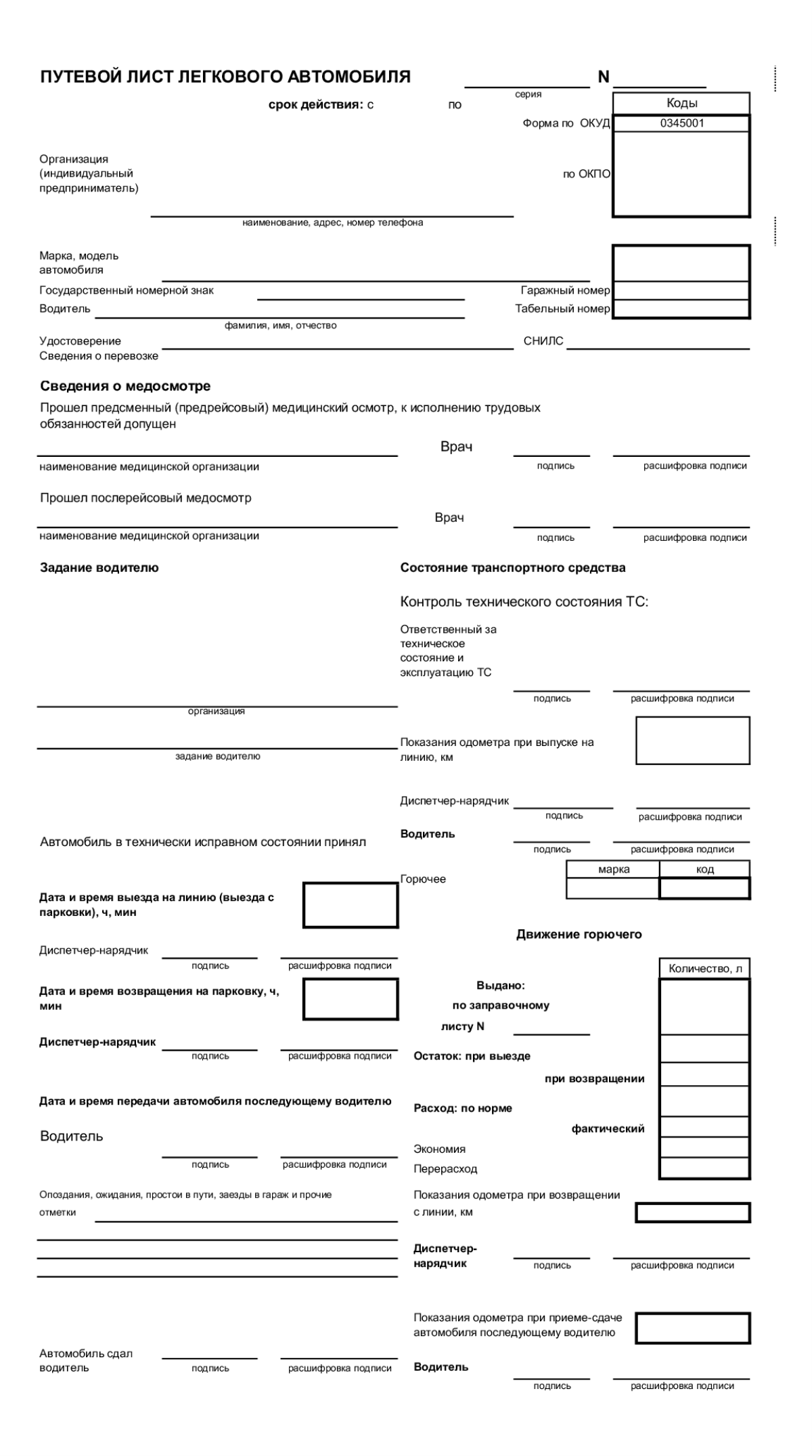 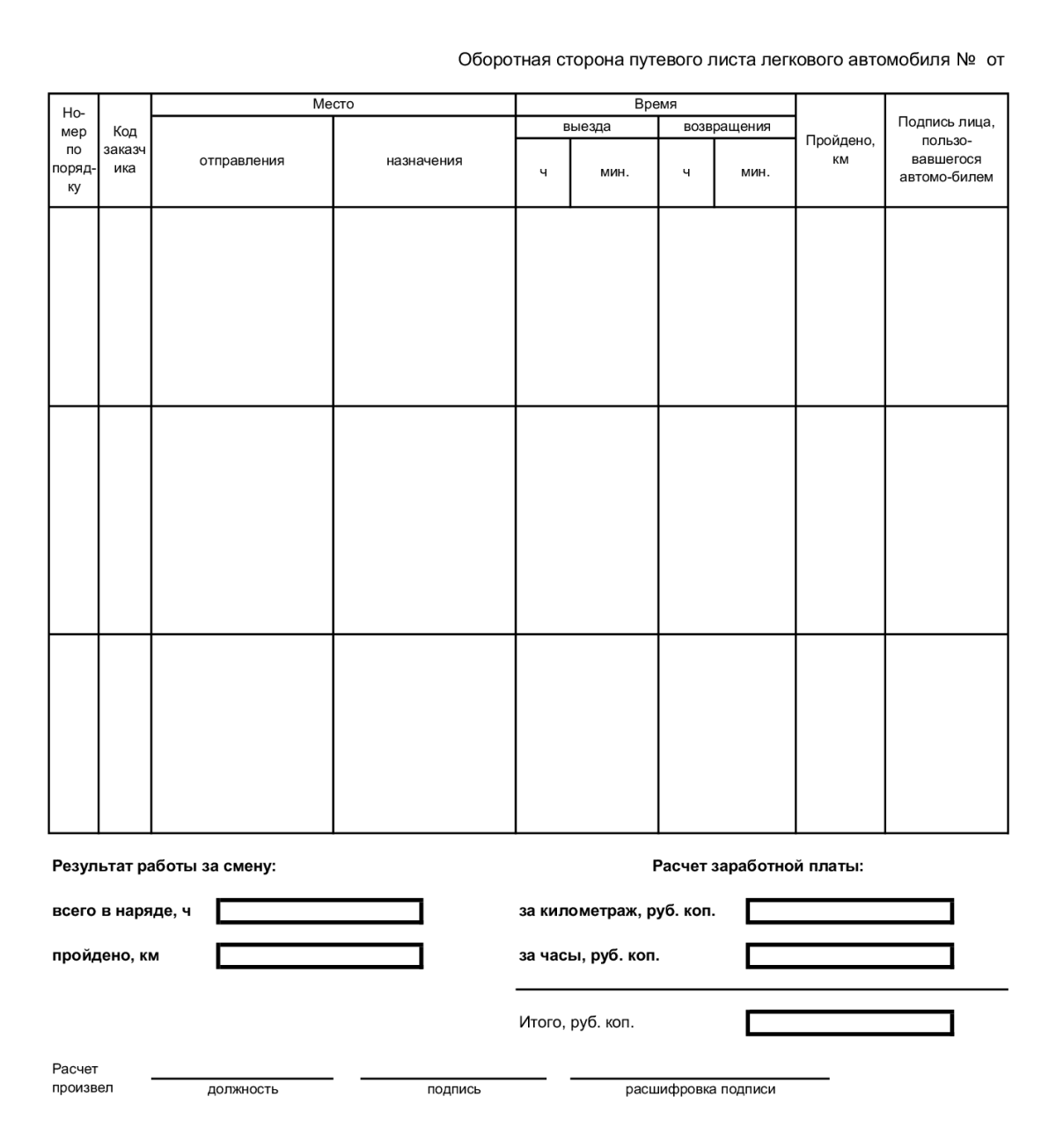 4. Расчетный листок по выплатам сотрудникам5. ...Приложение 6
к постановлению от 18.12.2023 № 981. Перечень лиц, имеющих право подписи бумажных первичных документов2. Перечень лиц, имеющих право подписи электронных документовПриложение 7
к постановлению от 25.12.2023 № 98Номера журналов операцийПриложение 8
к постановлениюот18.12.2023 № 98Приложение 9
к постановлению от 18.12.2023 № 98Перечень должностей сотрудников,
ответственных за учет и хранение бланков строгой отчетности (БСО)Приложение 10
к постановлению от 18.12.2023 № 98Рабочий план счетовЗабалансовыесчетаЗабалансовые счета при отражении бухгалтерских записей формируются с учетом кода финансового обеспечения (КФО):
– 1 – бюджетная деятельность;
– 3 – средства во временном распоряжении.Приложение 11к постановлениюот18.12.2023 № 98Положение о внутреннем финансовом контроле1. Общие положения1.1. Настоящее положение разработано в соответствии с законодательством России (включая внутриведомственные нормативно-правовые акты) и Уставом учреждения. Положение устанавливает единые цели, правила и принципы проведения внутреннего финансового контроля учреждения.1.2. Внутренний финансовый контроль направлен на:создание системы соблюдения законодательства России в сфере финансовой
деятельности;повышение качества составления и достоверности бюджетной отчетности и ведения бюджетного учета;повышение результативности и недопущение нецелевого использования бюджетных средств.1.3. Внутренний контроль в учреждении осуществляют:созданная распоряжением главыкомиссия;руководители всех уровней, сотрудники учреждения;сторонние организации, привлекаемые для целей проверки финансово-хозяйственной деятельности учреждения.1.4. Целями внутреннего финансового контроля учреждения являются:подтверждение достоверности бюджетного учета и отчетности учреждения и соответствия порядка ведения учета методологии и стандартам бюджетного учета, установленным Минфином России;соблюдение другого действующего законодательства России, регулирующего порядок осуществления финансово-хозяйственной деятельности;подготовка предложений по повышению экономности и результативности использования средств федерального бюджета.1.5. Основныезадачивнутреннегоконтроля:установление соответствия проводимых финансовых операций в части финансово- хозяйственной деятельности и их отражение в бюджетном учете и отчетности требованиям законодательства; установление соответствия осуществляемых операций регламентам, полномочиям сотрудников;соблюдение установленных технологических процессов и операций при осуществлении деятельности;анализ системы внутреннего контроля учреждения, позволяющий выявить существенные аспекты, влияющие на ее эффективность.1.6. Принципы внутреннего финансового контроля учреждения:принцип законности. Неуклонное и точное соблюдение всеми субъектами внутреннего контроля норм и правил, установленных законодательством России;принцип объективности. Внутренний контроль осуществляется с использованием фактических документальных данных в порядке, установленном законодательством России, путем применения методов, обеспечивающих получение полной и достоверной информации;принцип независимости. Субъекты внутреннего контроля при выполнении своих функциональных обязанностей независимы от объектов внутреннего контроля;принцип системности. Проведение контрольных мероприятий всех сторон деятельности объекта внутреннего контроля и его взаимосвязей в структуре управления;принцип ответственности. Каждый субъект внутреннего контроля за ненадлежащее выполнение контрольных функций несет ответственность в соответствии с законодательством России.2. Организация системы внутреннего контроля2.1. Система внутреннего контроля обеспечивает:точность и полноту документации бюджетного учета;соблюдениетребованийзаконодательства;своевременность подготовки достоверной бюджетной отчетности;предотвращениеошибок и искажений;исполнение распоряжений и постановлений главы администрации;сохранностьимуществаучреждения.2.2. Система внутреннего контроля позволяет следить за эффективностью работы структурных подразделений, отделов, добросовестностью выполнения сотрудниками возложенных на них должностных обязанностей.2.3. В рамках внутреннего контроля проверяется правильность отражения совершаемых фактов хозяйственной жизни в соответствии с действующим законодательством России и иными нормативными актами учреждения.2.4. При выполнении контрольных действий отдельно или совместно используются следующие методы:– самоконтроль;
– контроль по уровню подчиненности (подведомственности);
– смежный контроль.2.5. Контрольные действия подразделяются на:– визуальные – осуществляются без использования прикладных программных средств автоматизации;
– автоматические – осуществляются с использованием прикладных программных средств автоматизации без участия должностных лиц;
– смешанные – выполняются с использованием прикладных программных средств автоматизации с участием должностных лиц.2.6. Способы проведения контрольных действий:– сплошной способ – контрольные действия осуществляются в отношении каждой проведенной операции: действия по формированию документа, необходимого для выполнения внутренней бюджетной процедуры;
– выборочный способ – контрольные действия осуществляются в отношении отдельной проведенной операции: действия по формированию документа, необходимого для выполнения внутренней бюджетной процедуры.2.7. При проведении внутреннего контроля проводится:проверка документального оформления:
– записи в регистрах бюджетного учета проводятся на основе первичных учетных документов (в том числе бухгалтерских справок);
– включение в бюджетную (финансовую) отчетность существенных оценочных значений;подтверждение соответствия между объектами (документами) и их соответствия установленным требованиям;соотнесение оплаты материальных активов с их поступлением в учреждение;санкционированиесделок и операций;сверка расчетов учреждения с поставщиками и покупателями и прочими дебиторами и кредиторами для подтверждения сумм дебиторской и кредиторской задолженности;сверка остатков по счетам бюджетного учета наличных денежных средств с остатками денежных средств по данным кассовой книги;разграничение полномочий и ротация обязанностей;процедуры контроля фактического наличия и состояния объектов (в том числе инвентаризация);контроль правильности сделок, учетных операций;связанные с компьютерной обработкой информации:
– регламент доступа к компьютерным программам, информационным системам, данным и справочникам;
– порядок восстановления данных;
– обеспечение бесперебойного использования компьютерных программ (информационных систем);
– логическая и арифметическая проверка данных в ходе обработки информации о фактах хозяйственной жизни. Исключается внесение исправлений в компьютерные программы (информационные системы) без документального оформления;…3. Организация внутреннего финансового контроля3.1. Внутренний финансовый контроль в учреждении подразделяется на предварительный, текущий и последующий.3.1.1. Предварительный контроль осуществляется до начала совершения хозяйственной операции. Позволяет определить, насколько целесообразной и правомерной является операция.Целью предварительного финансового контроля является предупреждение нарушений на стадии планирования расходов и заключения договоров.Предварительный контроль осуществляют глава администрации, его заместитель, главный бухгалтер.При проведении предварительного внутреннего финансового контроля проводится:3.1.2. При проведении текущего внутреннего финансового контроля проводится:проверка финансово-плановых документов (расчетов потребности в денежных
средствах, бюджетной сметы и др.) главным бухгалтером (бухгалтером), их
визирование, согласование и урегулирование разногласий;проверка законности и экономической обоснованности, визирование проектов договоров (контрактов), визирование договоров и прочих документов, из которых вытекают денежные обязательства, специалистами юридической службы и главным бухгалтером (бухгалтером);контроль за принятием обязательств учреждения в пределах доведенных лимитов бюджетных обязательств;проверка проектов распоряжений главы администрации;проверка документов до совершения хозяйственных операций в соответствии с графиком документооборота, проверка расчетов перед выплатами;проверка бюджетной, финансовой, статистической, налоговой и другой отчетности до утверждения или подписания;…проверка расходных денежных документов до их оплаты (расчетно-платежныхведомостей, платежных поручений, счетов и т. п.). Фактом контроля являетсяразрешение документов к оплате;проверка первичных документов, отражающих факты хозяйственной жизни учреждения;проверка наличия денежных средств в кассе, в том числе контроль за соблюдением правил осуществления кассовых операций, оформления кассовых документов,установленного лимита кассы, хранением наличных денежных средств;проверка полноты оприходования полученных в банке наличных денежных средств;проверка у подотчетных лиц наличия полученных под отчет наличных денежных средств и (или) оправдательных документов;контроль за взысканием дебиторской и погашением кредиторской задолженности;сверка аналитического учета с синтетическим (оборотная ведомость);проверка фактического наличия материальных средств;мониторинг расходования лимитов бюджетных обязательств (и других целевыхсредств) по назначению, оценка эффективности и результативности их расходования;анализ главным бухгалтером (бухгалтером) конкретных журналов операций, в том числе в обособленных подразделениях, на соответствие методологии учета и
положениям учетной политики учреждения;…Ведение текущего контроля осуществляется на постоянной основе специалистами
финансового отдела и бухгалтерии, сотрудниками планового отдела.Проверку первичных учетных документов проводят сотрудники бухгалтерии, которые принимают документы к учету. В каждомдокументепроверяют:соответствие формы документа и хозяйственной операции;наличие обязательных реквизитов, если документ составлен не по унифицированной форме;правильность заполнения и наличие подписей.На документах, прошедших контроль, ответственные сотрудники ставят отметку «проверено», дату, подпись и расшифровку подписи.3.1.3. Последующий контроль проводится по итогам совершения хозяйственных операций. Осуществляется путем анализа и проверки бухгалтерской документации и отчетности, проведения инвентаризаций и иных необходимых процедур.Целью последующего внутреннего финансового контроля является обнаружение фактов незаконного, нецелесообразного расходования денежных и материальных средств и вскрытие причин нарушений.При последующем внутреннем контроле осуществляют следующие контрольные действия:проверка наличия имущества учреждения, в том числе: инвентаризация, внезапная проверка кассы;анализисполненияплановыхдокументов;проверка поступления, наличия и использования денежных средств в учреждении;проверка материально ответственных лиц, в том числе закупок за наличный расчет с внесением соответствующих записей в Книгу учета материальных ценностей, проверка достоверности данных о закупках в торговых точках;соблюдение норм расхода материальных запасов;документальные проверки финансово-хозяйственной деятельности учреждения и его обособленных структурных подразделений;проверка достоверности отражения хозяйственных операций в учете и отчетности учреждения.Последующий контроль осуществляется путем проведения плановых и внеплановых проверок.Плановые проверки проводятся с периодичностью, установленной графиком проведения внутренних проверок финансово-хозяйственной деятельности. Графиквключает:объект проверки;период, за который проводится проверка;срокпроведенияпроверки;ответственных исполнителей.Объектами плановой проверки являются:соблюдение законодательства России, регулирующего порядок ведения бюджетного учета и норм учетной политики;правильность и своевременность отражения всех хозяйственных операций в бюджетном учете;полнота и правильность документального оформления операций;своевременность и полнота проведения инвентаризаций;достоверностьотчетности.В ходе проведения внеплановой проверки осуществляется контроль по вопросам, в отношении которых есть информация о возможных нарушениях.3.2. Лица, ответственные за проведение проверки, осуществляют анализ выявленных нарушений, определяют их причины и разрабатывают предложения для принятия мер по их устранению и недопущению в дальнейшем.Результаты проведения предварительного и текущего контроля оформляются в виде протоколов проведения внутренней проверки. К ним могут прилагаться перечень мероприятий по устранению недостатков и нарушений, если таковые были выявлены, а также рекомендации по недопущению возможных ошибок.3.3. Результаты проведения последующего контроля оформляются в виде акта. Актпроверки долженвключать в себя следующие сведения:программа проверки (утверждается руководителем учреждения);характер и состояние систем бухгалтерского учета и отчетности,виды, методы и приемы, применяемые в процессе проведения контрольных мероприятий;анализ соблюдения законодательства России, регламентирующего порядок
осуществления финансово-хозяйственной деятельности;выводы о результатах проведения контроля;описание принятых мер и перечень мероприятий по устранению недостатков и
нарушений, выявленных в ходе последующего контроля, рекомендации по недопущению возможных ошибок.Работники учреждения, допустившие недостатки, искажения и нарушения, в письменной форме представляют главе администации объяснения по вопросам, относящимся к результатам проведения контроля.3.4. По результатам проведения проверки главным бухгалтером учреждения (лицом,
уполномоченным распоряжением главы администрации) разрабатывается план мероприятий поустранению выявленных недостатков и нарушений с указанием сроков и ответственных лиц, который утверждается руководителем учреждения.По истечении установленного срока главный бухгалтер незамедлительно информирует главу администрации  о выполнении мероприятий или их неисполнении с указанием причин.4. Субъекты внутреннего контроля4.1. В систему субъектов внутреннего контроля входят:руководитель учреждения и его заместители;комиссияповнутреннемуконтролю;руководители и работники учреждения на всех уровнях;сторонние организации, привлекаемые для целей проверки финансово-хозяйственной деятельности учреждения.4.2. Разграничение полномочий и ответственности органов, задействованных в функционировании системы внутреннего контроля, определяется внутренними документами учреждения, в том числе положениями о соответствующих структурных подразделениях, а также организационно-распорядительными документами учреждения и должностными инструкциями работников.5. Права комиссии по проведению внутренних проверок5.1. Для обеспечения эффективности внутреннего контроля комиссия по проведению внутренних проверок имеет право:проверять соответствие финансово-хозяйственных операций действующему
законодательству;проверять правильность составления бухгалтерских документов и своевременного их отражения в учете;входить (с обязательным привлечением главного бухгалтера) в помещение
проверяемого объекта, в помещения, используемые для хранения документов (архивы), наличных денег и ценностей, компьютерной обработки данных и хранения данных на машинных носителях;проверять наличие денежных средств, денежных документов и бланков строгой отчетности в кассе учреждения и подразделений, использующих наличные расчеты с населением и проверять правильность применения ККМ. При этом исключить из сроков, в которые такая проверка может быть проведена, период выплаты заработной платы;проверять все учетные бухгалтерские регистры;проверятьпланово-сметныедокументы;ознакомляться со всеми учредительными и распорядительными документами
(приказами, распоряжениями, указаниями руководства учреждения), регулирующими финансово-хозяйственную деятельность;ознакомляться с перепиской подразделения с вышестоящими организациями, деловыми партнерами, другими юридическими, а также физическими лицами (жалобы и заявления);обследовать производственные и служебные помещения (при этом могут преследоваться цели, не связанные напрямую с финансовым состоянием подразделения, например, проверка противопожарного состояния помещений или оценка рациональности используемых технологических схем);проводить мероприятия научной организации труда (хронометраж, фотография
рабочего времени, метод моментальных фотографий и т. п.) с целью оценки
напряженности норм времени и норм выработки;проверять состояние и сохранность товарно-материальных ценностей у материально ответственных и подотчетных лиц;проверять состояние, наличие и эффективность использования объектов основных средств;проверять правильность оформления бухгалтерских операций, а также правильность начислений и своевременность уплаты налогов в бюджет и сборов в государственные внебюджетные фонды;требовать от руководителей структурных подразделений справки, расчеты и объяснения по проверяемым фактам хозяйственной деятельности;на иные действия, обусловленные спецификой деятельности комиссии и иными факторами.6. Порядок формирования, утверждения и актуализации карт внутреннего финансового контроля6.1. Планирование внутреннего финансового контроля, осуществляемого субъектами внутреннего контроля, заключается в формировании (актуализации) карты внутреннего контроля на очередной год.Процесс формирования (актуализации) карты внутреннего контроля включает следующие этапы:– анализ предметов внутреннего контроля в целях определения применяемых к ним методов контроля и контрольных действий;
– формирование перечня операций, действий (в том числе по формированию документов), необходимых для выполнения функций;
– осуществление полномочий в установленной сфере деятельности (далее – Перечень) с указанием необходимости или отсутствия необходимости проведения контрольных действий в отношении отдельных операций.6.2. В результате анализа предмета внутреннего контроля производится оценка существующих процедур внутреннего финансового контроля на их достаточность и эффективность, а также выявляются недостающие процедуры внутреннего контроля, отсутствие которых может привести к возникновению негативных последствий при осуществлении возложенных на соответствующие подразделения функций и полномочий, а также процедуры внутреннего финансового контроля, требующие внесения изменений.По результатам оценки предмета внутреннего контроля до начала очередного года формируется Перечень.6.3. Карта внутреннего финансового контроля содержит по каждой отражаемой в ней операции данные о должностном лице, ответственном за выполнение операции (действия по формированию документа, необходимого для выполнения внутренней бюджетной процедуры), периодичности выполнения операций, должностных лицах, осуществляющих контрольные действия, методах, способах и формах осуществления контроля, сроках и периодичности проведения выборочного внутреннего финансового контроля, порядок оформления результатоввнутреннего финансового контроля в отношении отдельных операций.6.4 Карты внутреннего финансового контроля составляются в отделебухгалтерского учета и отчетности.6.5. Карты внутреннего финансового контроля утверждаются руководителем учреждения.6.6. Актуализация (формирование) карт внутреннего финансового контроля проводится не реже одного раза в год, до начала очередного финансового года:– при принятии решения руководителем учреждения о внесении изменений в карты
внутреннего финансового контроля;
– в случае внесения изменений в нормативные правовые акты, регулирующие бюджетные правоотношения, определяющих необходимость изменения внутренних бюджетных процедур.Изменения при смене лиц, ответственных за выполнение контрольных действий, а также связанные с увольнением (приемом на работу) специалистов, участвующих в проведении внутреннего контроля, могут вноситься в карту внутреннего контроля по мере необходимости, но не позднее пяти рабочих дней после принятия соответствующего решения.6.7. Карта внутреннего контроля и (или) Перечень могут быть оформлены как на бумажном носителе, так и в форме электронного документа с использованием электронной подписи. В случае ведения карты внутреннего контроля в форме электронного документа программное обеспечение, используемое в целях такого ведения, должно позволять идентифицировать время занесения в карту внутреннего контроля каждой записи, без возможности ее несанкционированного изменения, а также проставления необходимых отметок об ознакомлении сотрудников структурного подразделения с обязанностью осуществления
внутреннего контроля.6.8. Срок хранения карты внутреннего контроля и Перечня устанавливается в соответствии с номенклатурой дел соответствующего структурного подразделения и составляет пять лет.В случае актуализации в течение года карты внутреннего контроля обеспечивается хранение всех утвержденных в текущем году карт внутреннего контроля.7. Оценка рисков7.1. Оценка бюджетных рисков состоит в идентификации рисков по каждой указанной в Перечне операции и определении уровня риска.Идентификация рисков заключается в определении по каждой операции (действию по формированию документа, необходимого для выполнения внутренней бюджетной процедуры) возможных событий, наступление которых негативно повлияет на результат внутренней бюджетной процедуры:– несвоевременность выполнения операции;
– ошибки, допущенные в ходе выполнения операции;….Идентификация рисков проводится путем проведения анализа информации, указанной в представлениях и предписаниях органов государственного финансового контроля, рекомендациях (предложениях) внутреннего финансового аудита, иной информации об имеющихся нарушениях и недостатках в сфере бюджетных правоотношений, их причинах и условиях, в том числе информации, содержащейся в результатах отчетов финансового контроля.7.2. Каждый бюджетный риск подлежит оценке по критерию «вероятность», характеризующем в ожидание наступления события, негативно влияющего на выполнение внутренних бюджетных процедур, и критерию «последствия», характеризующему размер наносимого ущерба, снижение внешней оценки качества финансового менеджмента главного администратора бюджетных средств, существенность налагаемых санкций за допущенное нарушение бюджетного
законодательства, снижение результативности (экономности) использования бюджетных средств. По каждому критерию определяется шкала уровней вероятности (последствий) риска, имеющая пять позиций:уровень по критерию «вероятность» – невероятный (от 0% до 20%), маловероятный (от 20% до 40%), средний (от 40% до 60%), вероятный (от 60% до 80%), ожидаемый (от 80% до 100%);уровень по критерию «последствия» – низкий, умеренный, высокий, очень высокий.7.3. Оценка вероятности осуществляется на основе анализа информации о следующих причинах рисков:недостаточность положений правовых актов, регламентирующих выполнение внутренней бюджетной процедуры, их несоответствие нормативным правовым актам, регулирующим бюджетные правоотношения, на момент совершения операции;длительный период обновления средств автоматизации подготовки документа;низкое качество содержания и (или) несвоевременность представления документов, представляемых должностным лицам, осуществляющим внутренние бюджетные процедуры, необходимых для проведения операций (действий по формированию документа, необходимого для выполнения внутренней бюджетной процедуры);наличие конфликта интересов у должностных лиц, осуществляющих внутренние бюджетные процедуры (например, приемка товаров, работ, услуг и оформление заявки на кассовый расход в целях оплаты закупки осуществляется одним должностным лицом);отсутствие разграничения прав доступа пользователей к базам данных, вводу и выводу информации из автоматизированных информационных систем, обеспечивающих осуществление бюджетных полномочий, а также регламента взаимодействия пользователей с информационными ресурсами;неэффективность средств автоматизации подготовки документа, необходимого для выполнения внутренней бюджетной процедуры;недостаточная укомплектованность подразделения, ответственного за выполнение внутренней бюджетной процедуры, а также уровня квалификации сотрудников указанного подразделения.7.4. Операции с уровнем риска «средний», «высокий», «очень высокий» включаются в карту внутреннего финансового контроля.8. Порядок ведения, учета и хранения регистров (журналов) внутреннего финансового контроля8.1. Выявленные недостатки и (или) нарушения при исполнении внутренних бюджетных процедур, сведения о причинах и об обстоятельствах бюджетных рисков возникновения нарушений и (или) недостатков и о предлагаемых мерах по их устранению отражаются в регистрах (журналах) внутреннего финансового контроля.8.2. Ведение журналов внутреннего финансового контроля осуществляется в каждом подразделении, ответственном за выполнение внутренних бюджетных процедур.8.3. Информация в журналы внутреннего финансового контроля заносится уполномоченными лицами на основании информации от должностных лиц, осуществляющих контрольные действия по мере их совершения в хронологическом порядке.8.4. Учет и хранение журналов внутреннего финансового контроля осуществляется способами, обеспечивающими их защиту от несанкционированных исправлений, утраты целостности информации в них и сохранность самих документов, в соответствии с требованиями делопроизводства, принятыми в учреждении, в том числе с применением автоматизированных информационных систем.9. Ответственность9.1. Субъекты внутреннего контроля в рамках их компетенции и в соответствии со своими функциональными обязанностями несут ответственность за разработку, документирование, внедрение, мониторинг и развитие внутреннего контроля во вверенных им сферах деятельности.9.2. Ответственность за организацию и функционирование системы внутреннего контроля возлагается на заместителя директора по общим вопросам Ф.А. Костомарова.9.3. Лица, допустившие недостатки, искажения и нарушения, несут дисциплинарную ответственность в соответствии с требованиями Трудового кодекса РФ.10. Оценка состояния системы финансового контроля10.1. Оценка эффективности системы внутреннего контроля в учреждении осуществляется субъектами внутреннего контроля и рассматривается на специальных совещаниях, проводимых руководителем учреждения.10.2. Непосредственная оценка адекватности, достаточности и эффективности системы внутреннего контроля, а также контроль за соблюдением процедур внутреннего контроля осуществляется комиссией по внутреннему контролю.В рамках указанных полномочий комиссия по внутреннему контролю представляет руководителю учреждения результаты проверок эффективности действующих процедур внутреннего контроля и в случае необходимости разработанные совместно с главным бухгалтером предложения по их совершенствованию.11. Заключительные положения11.1. Все изменения и дополнения к настоящему положению утверждаются руководителем учреждения.11.2. Если в результате изменения действующего законодательства России отдельные статьи настоящего положения вступят с ним в противоречие, они утрачивают силу, преимущественную силу имеют положения действующего законодательства России.График проведения внутренних проверок финансово-хозяйственной деятельностиПриложение 12
к постановлению от 18.12.2023 №98Перечень хозяйственного и производственного инвентаря, который включается в состав основных средств1. К хозяйственному и производственному инвентарю, который включается в состав основных средств, относятся:офисная мебель и предметы интерьера: столы, стулья, стеллажи, полки, зеркала и др.;осветительные, бытовые и прочие приборы: светильники, весы, часы и др.;кухонные бытовые приборы: кулеры, СВЧ-печи, холодильники, кофемашины и кофеварки и др.;средства пожаротушения: огнетушители перезаряжаемые, пожарные шкафы;инвентарь для автомобиля, приобретенный отдельно: чехлы, буксировочный трос и др.;канцелярские принадлежности с электрическим приводом;…2. К хозяйственному и производственному инвентарю, который включается в состав материальных запасов, относится:инвентарь для уборки офисных помещений (территорий), рабочих мест: контейнеры, тачки, ведра, лопаты, грабли, швабры, метлы, веники и др.;принадлежности для ремонта помещений (например, дрели, молотки, гаечные ключи и т. п.);электротовары: удлинители, тройники электрические, переходники электрические и др.;инструмент слесарно-монтажный, столярно-плотницкий, ручной, малярный, строительный и другой, в частности: молотки, отвертки, ножовки по металлу, плоскогубцы;канцелярские принадлежности (кроме тех, что указаны в п. 1 настоящего перечня), фоторамки, фотоальбомы;туалетные принадлежности: бумажные полотенца, освежители воздуха, мыло и др.;средства пожаротушения (кроме тех, что включаются в состав основных средств в соответствии с п. 1 настоящего перечня): багор, штыковая лопата, конусное ведро, пожарный лом, кошма, топор, одноразовый огнетушитель;Приложение 14
к постановлению от 18.12.2023 № 98
Порядок расчета резерва предстоящих расходов по выплатам персоналу1. Оценочное обязательство резерва предстоящих расходов по выплатам персоналу определяется ежеквартально на последний день квартала.2. В величину резерва предстоящих расходов по выплатам персоналу включаются:1) сумма оплаты отпусков сотрудникам за фактически отработанное время на дату расчета резерва;
2) начисленная на отпускные сумма обязательных страховых взносов.3. Сумма оплаты отпусков рассчитывается по формуле:4. Данные о количестве дней неиспользованного отпуска представляет кадровая служба в соответствии с графиком документооборота.5. Средний дневной заработок (З ср. д.) в целом по учреждению определяется по формуле:З ср. д. = ФОТ : 12 мес. : Ч : 29,3где:ФОТ – фонд оплаты труда в целом по учреждению за 12 месяцев, предшествующих дате расчета резерва;Ч – количество штатных единиц по штатному расписанию, действующему на дату расчета резерва;29,3 – среднемесячное число календарных дней, установленное статьей 139 Трудового кодекса.6. В сумму обязательных страховых взносов для формирования резерва включаются:1) сумма, рассчитанная по общеустановленной ставке страховых взносов;2) сумма, рассчитанная из дополнительных тарифов страховых взносов во внебюджетные фонды.Сумма, рассчитанная по общеустановленной ставке страховых взносов, определяется как сумма оплаты отпусков на расчетную дату, умноженная на установленный законодательством тариф страховых взносов и взносов на травматизм.Дополнительные тарифы обязательных страховых взносов рассчитываются отдельно по формуле:В = Впр : ФОТ × 100, где:В – дополнительные тарифы страховых взносов в Пенсионный фонд, включаемые в расчет резерва;Впр – сумма дополнительных тарифов страховых взносов  на пенсионное страхование, рассчитанная за 12 месяцев, предшествующих дате расчета резерва;ФОТ – фонд оплаты труда в целом по учреждению за 12 месяцев, предшествующих дате расчета резерва.Приложение 15
к постановлению от 18.12.2023 № 98Порядок принятия бюджетных обязательств1. Бюджетные обязательства (принятые, принимаемые, отложенные) принимаются к учету в пределах доведенных лимитов бюджетных обязательств (ЛБО).Операции по санкционированию обязательств, принимаемых, принятых в текущем финансовом году, формируются с учетом принимаемых, принятых и неисполненных обязательств прошлых лет.К отложенным бюджетным обязательствам текущего финансового года относятся обязательства по созданным резервам предстоящих расходов (на оплату отпусков, по претензионным требованиям и искам, на ремонт основных средств и т. д.).2. Принятие к учету принимаемых обязательств осуществляется на основании:извещения об осуществлении закупки – с даты размещения в ЕИС в сфере закупок;сведений о приглашении принять участие в определении поставщика (подрядчика, исполнителя).Суммы ранее принятых бюджетных обязательств подлежат корректировке:по бюджетным обязательствам, принятым на основании договоров (государственных контрактов), – при изменении сумм договоров (государственных контрактов) на дату принятия такого изменения на основании дополнительного соглашения к договору (государственному контракту) либо иных документов, изменяющих сумму договора (государственного контракта);по бюджетным обязательствам, принятым на основании плановой суммы к договору (государственному контракту) (на оказание услуг связи, коммунальных услуг), по которым оплата производится за фактически полученный объем услуг, – подлежит изменению на точную сумму, предъявленную по такому договору (государственному контракту);по бюджетным обязательствам, принятым в пределах выделенных лимитов, – на сумму отозванных лимитов бюджетных обязательств (далее – ЛБО) на основании расходного расписания, на сумму неиспользованных ЛБО на основании отчета о состоянии лицевого счета ПБС;по бюджетным обязательствам, принятым по заявлению на выдачу под отчет денежных средств, – подлежит изменению в сумме утвержденного авансового отчета;по бюджетным обязательствам на уплату налогов и сборов, за исключением НДФЛ и обязательных страховых взносов, – на основании налоговых деклараций.3. Денежные обязательства отражаются в учете не ранее принятия бюджетных обязательств. Денежное обязательство принимается к учету в сумме документа, подтверждающего его возникновение.4. Принятые обязательства отражаются в журнале регистрации обязательств (ф. 0504064).5. Показатели (остатки) обязательств текущего финансового года (за исключением исполненных денежных обязательств), сформированные по результатам отчетного года, подлежат перерегистрации в году, следующем за отчетным.Приложение 16
к постановлению  от 18.12.2023 № 98Порядок признания в бухгалтерском учете и раскрытия в бухгалтерской (финансовой) отчетности событий после отчетной даты1. В данные бухгалтерского учета за отчетный период включается информация о событиях после отчетной даты – существенных фактах хозяйственной жизни, которые произошли в период между отчетной датой и датой подписания или принятия бухгалтерской (финансовой) отчетности и оказали или могут оказать существенное влияние на финансовое состояние, движение денег или результаты деятельности учреждения (далее – События).Факт хозяйственной жизни признается существенным, если без знания о нем пользователи отчетности не могут достоверно оценить финансовое состояние, движение денежных средств или результаты деятельности учреждения. Оценивает существенность влияний и квалифицирует событие как событие после отчетной даты главный бухгалтер на основе своего профессионального суждения.2. Событиями после отчетной даты признаются:2.1. События, которые подтверждают существовавшие на отчетную дату хозяйственные условия учреждения. Учреждение применяет перечень таких событий, приведенный в пункте 7 СГС «События после отчетной даты».2.2. События, которые указывают на условия хозяйственной деятельности, факты хозяйственной жизни или обстоятельства, возникшие после отчетной даты. Учреждение применяет перечень таких событий, приведенный в пункте 7 СГС «События после отчетной даты».3. Событие отражается в учете и отчетности в следующем порядке:3.1. Событие, которое подтверждает хозяйственные условия, существовавшие на отчетную дату, отражается в учете отчетного периода. Приэтомделается:дополнительная бухгалтерская запись, которая отражает это событие,либо запись способом «красное сторно» и (или) дополнительная бухгалтерская запись на сумму, отраженную в бухгалтерском учете.События отражаются в регистрах бухгалтерского учета в последний день отчетного периода до заключительных операций по закрытию счетов. Данные бухгалтерского учета отражаются в соответствующих формах отчетности с учетом событий после отчетной даты.В разделе 5 текстовой части пояснительной записки раскрывается информация о Событии и его оценке в денежном выражении.3.2. Событие, указывающее на возникшие после отчетной даты хозяйственные условия, отражается в бухгалтерском учете периода, следующего за отчетным. Аналогичным образом отражается событие, которое не отражено в учете и отчетности отчетного периода из-за соблюдения сроков представления отчетности или из-за позднего поступления первичных учетных документов. При этом информация о таком событии и его денежная оценка приводятся в разделе 5 текстовой части пояснительной записки.Приложение 17к постановление от 18.12.2023г № 98Порядок проведения инвентаризации активов и обязательствНастоящий Порядок разработан в соответствии со следующими документами:Законом от 06.12.2011 № 402-ФЗ «О бухгалтерском учете»;Федеральным стандартом «Концептуальные основы бухгалтерского учета и отчетности организаций государственного сектора», утвержденным приказом Минфина от 31.12.2016 № 256н;Федеральным стандартом «Доходы», утвержденным приказом Минфина от 27.02.2018 32н;Федеральным стандартом «Учетная политика, оценочные значения и ошибки», утвержденным приказом Минфина от 30.12.2017 № 274н;указанием ЦБ от 11.03.2014 № 3210-У «О порядке ведения кассовых операций юридическими лицами...»;Методическими указаниями по первичным документам и регистрам, утвержденными приказом Минфина от 30.03.2015 № 52н;Методическими указаниями по первичным документам и регистрам, утвержденными приказом Минфина от 15.04.2021 № 61н;Правилами учета и хранения драгоценных металлов, камней и изделий, утвержденными постановлением Правительства от 28.09.2000 № 731.Общие положения1.1. Настоящий Порядок устанавливает правила проведения инвентаризации имущества, финансовых активов и обязательств учреждения, в том числе на забалансовых счетах, сроки ее проведения, перечень активов и обязательств, проверяемых при проведении инвентаризации.1.2. Инвентаризации подлежит все имущество учреждения независимо от его местонахождения и все виды финансовых активов и обязательств учреждения, в том числе  на забалансовых счетах. Также инвентаризации подлежит имущество, находящееся на ответственном хранении учреждения.Инвентаризацию имущества, переданного в безвозмездное пользование, проводит ссудополучатель.Инвентаризация имущества производится по его местонахождению и в разрезе ответственных (материально ответственных) лиц, далее – ответственные лица.1.3. Учреждение проводит инвентаризацию:в случаях, установленных в пунктах 31 и 32 приложения № 1 к СГС «Учетная политика, оценочные значения и ошибки» – обязательная инвентаризация;ежемесячно – в кассе;в других случаях по решению о проведении инвентаризации (ф. 0510439).Ответственные лица Учреждения, с которыми заключен договор о полной материальной ответственности, обязаны инициировать проведение инвентаризации имущества в случаях, когда законодательством Российской Федерации предусмотрено обязательное ее проведение, путем направления служебной записки председателю инвентаризационной комиссии.1.5. Имущество, которое поступило во время инвентаризации, принимают ответственные лица в присутствии членов инвентаризационной комиссии и заносят его в отдельную инвентаризационную опись. В акт о результатах инвентаризации такое имущество не включается. Описи прилагают к акту о результатах инвентаризации.1.6. Инвентаризация проводится методамиосмотра, подсчета, взвешивания,  обмера, (далее – методы осмотра).В случаях, когда применение методов осмотра для выявления фактического наличия объектов инвентаризации невозможно или не представляется возможным без существенных затрат,  учреждение использует альтернативные способы (методы) инвентаризации (далее – методы подтверждения, выверки (интеграции)):1) видеофиксация и фотофиксация;2) фиксация (актирование), в том числе:факта осуществления объектом соответствующей функции;поступленияэкономическихвыгод;использования полезного потенциала;подтверждение наличия (обоснованности владения) данными государственных (муниципальных) реестров (информационных ресурсов), содержащих информацию об объекте инвентаризации посредством запросов или средствами технологической интеграции информационных систем.Замеры и установленные факты оформляются актами, которые вместе с расчетами прилагаются к документам, оформляющим результаты инвентаризации.Инвентаризацию методом подтверждения, выверки (интеграции), а также методом расчетов допустимо проводить по решению руководителя на дату, предшествующую дате принятия решения о проведении инвентаризации.2. Общий порядок и сроки проведения инвентаризации2.1. Для проведения инвентаризации в учреждении создается постоянно действующая инвентаризационная комиссия.При большом объеме работ для одновременного проведения инвентаризации имущества создаются рабочие инвентаризационные комиссии. Персональный состав постоянно действующих и рабочих инвентаризационных комиссий утверждает руководитель учреждения.В состав инвентаризационной комиссии включают представителей администрации
учреждения, сотрудников бухгалтерии, других специалистов.2.2. Инвентаризационная комиссия выполняет следующие функции:проверка фактического наличия имущества, как собственного, так и не принадлежащего учреждению, но числящегося в бухгалтерском учете;проверка соблюдения правил содержания и эксплуатации основных средств, использования нематериальных активов, а также правил и условий хранения
материальных запасов, денежных средств;определение состояния имущества и его назначения;выявлениепризнаковобесцененияактивов;сопоставление данных бухгалтерского учета с фактическим наличием имущества, с выписками из счетов, с данными актов сверок;проверка правильности расчета и обоснованности создания резервов, достоверности расходов будущих периодов;проверка документации на активы и обязательства;выявление дебиторской задолженности, безнадежной к взысканию и сомнительной, подготовка предложений о списании такой задолженности;выявление кредиторской задолженности, не востребованной кредиторами, подготовка предложений о списании такой задолженности;составление инвентаризационных описей, в которых указываются все объекты инвентаризации, их количество, статус и целевая функция;составление ведомости по расхождениям, если они обнаружены, а также выявление причин таких отклонений;оформление протоколов заседания инвентаризационной комиссии;подготовка предложений по изменению учета и устранению обстоятельств, которые повлекли неточности и ошибки.Комиссия оценивает наличие:а) обстоятельств, указывающих на необходимость принятия решения о списании имущества – при инвентаризации нефинансовых активов. В частности, оценивает физический или моральный износ, нарушения условий содержания или эксплуатации, влияние на состояние имущества аварий, стихийных бедствий, иных чрезвычайных ситуаций, длительного неиспользования имущества или иных причин, которые привели к необходимости принятия решения о списании имущества. Одновременно комиссия рассматривает вопрос целесообразности дальнейшего использования имущества, возможности и эффективности его восстановления, возможности использования отдельных узлов, деталей, конструкций и материалов имущества;б) оснований для возмещения недостачи или ущерба;в) в отношении активов – фактов несоответствия актива критериям его признания в бухгалтерском учете;г) обстоятельств, указывающих на правомерность признания просроченной дебиторской задолженности сомнительной или безнадежной к взысканию;д) обязательств, не востребованных в течение срока исковой давности кредитором;е) оснований для признания в учете выявленных излишков, для выбытия недостающих объектов с учета или корректировки бухгалтерских данных при пересортице. Основания для принятия к учету выявленных излишков выясняются в ходе проверки, целью которой является выявление причин излишков и их собственников. Такую проверку проводит инвентаризационная комиссия во время инвентаризации, либо комиссия по поступлению и выбытию активов на основании решения руководителя учреждения;ж) оснований для обесценения, изменения стоимости объектов.Детальные правила работы комиссии, ее права, ответственность и полномочия устанавливаются в отдельном локальном акте – положении об инвентаризационной комиссии.2.3. Инвентаризации подлежит имущество учреждения, вложения в него на счете 106.00 «Вложения в нефинансовые активы», а также следующие финансовые активы, обязательства и финансовые результаты: – денежные средства – счет Х.201.00.000; 
– расчеты по выданным авансам – счет Х.206.00.000;
– расчеты с подотчетными лицами – счет Х.208.00.000;
– расчеты по ущербу имуществу и иным доходам – счет Х.209.00.000;
– расчеты по принятым обязательствам – счет Х.302.00.000;
– расчеты по платежам в бюджеты – счет Х.303.00.000;
– прочие расчеты с кредиторами – счет Х.304.00.000;
– расчеты с кредиторами по долговым обязательствам – счет Х.301.00.000;
– доходы будущих периодов – счет Х.401.40.000;
– расходы будущих периодов – счет Х.401.50.000;
– резервы предстоящих расходов – счет Х.401.60.000.2.4. Сроки проведения плановых инвентаризаций установлены в Графике проведения инвентаризации.Кроме плановых инвентаризаций, учреждение может проводить внеплановые сплошные и выборочные инвентаризации товарно-материальных ценностей. Внеплановые инвентаризации проводятся на основании Решения о проведении инвентаризации (ф. 0510439).2.5. До начала проверки фактического наличия имущества инвентаризационной комиссии надлежит получить приходные и расходные документы или отчеты о движении материальных ценностей и денежных средств, не сданные и не учтенные бухгалтерией на момент проведения инвентаризации.Председатель инвентаризационной комиссии визирует все приходные и расходные документы, приложенные к реестрам (отчетам), с указанием «до инвентаризации на "___"» (дата). Это служит основанием для определения остатков имущества к началу инвентаризации по учетным данным.2.6. Ответственные лица дают расписки о том, что к началу инвентаризации все расходные и приходные документы на имущество сданы в бухгалтерию или переданы комиссии и все ценности, поступившие на их ответственность, оприходованы, а выбывшие – списаны в расход. Аналогичные расписки дают сотрудники, имеющие подотчетные суммы на приобретение или доверенности на получение имущества.2.7. Фактическое наличие имущества при инвентаризации определяют путем осмотра, подсчета, взвешивания, обмера. Вес и объем навалочных и наливных материальных ценностей проверяется путем обмеров, замеров и технических расчетов.Инвентаризация материальных ценностей, которые хранятся в неповрежденной упаковке с информацией производителя о количестве товара внутри, проводится методом фиксации. Для этого вскрывается и пересчитывается содержимое части упаковок – 10 процентов от общего количества. Остальной подсчет ведется на основании данных производителя.Инвентаризация имущества, которое находится вне учреждения, может проходить с помощью видео- и фотофиксации по правилам, установленным в разделе 5 настоящего порядка.Инвентаризация камер видеонаблюдения проводится путем фиксации выполнения функций объекта – поступления сигналов и совершения видеозаписей.2.8. Проверка фактического наличия имущества производится при обязательном участии ответственных лиц.2.9. Для оформления инвентаризации комиссия применяет формы, утвержденные приказами Минфина от 30.03.2015 № 52н и от 15.04.2021 № 61н:– решение о проведении инвентаризации (ф. 0510439);
– изменение Решения о проведении инвентаризации (ф. 0510447);
–  инвентаризационная опись остатков на счетах учета денежных средств (ф. 0504082);
– инвентаризационная опись (сличительная ведомость) бланков строгой отчетности и денежных документов (ф. 0504086);
– инвентаризационная опись (сличительная ведомость) по объектам нефинансовых активов (ф. 0504087). По объектам, переданным в аренду, безвозмездное пользование, а также полученным в аренду, безвозмездное пользование и по другим основаниям, составляются отдельные описи (ф. 0504087);
– инвентаризационная опись наличных денежных средств (ф. 0504088)  
дебиторами и кредиторами (ф. 0504089);
– инвентаризационная опись расчетов по поступлениям (ф. 0504091);
– ведомость расхождений по результатам инвентаризации (ф. 0504092);
– акт о результатах инвентаризации (ф. 0510463);
– акт о результатах инвентаризации наличных денежных средств (ф. 0510836);
– инвентаризационная опись задолженности по кредитам, займам (ссудам) (ф. 0504083);
– инвентаризационная опись ценных бумаг (ф. 0504081).Для результатов инвентаризации расходов будущих периодов применяется акт инвентаризации расходов будущих периодов № ИНВ-11 (ф. 0317012), утвержденный  приказом Госкомстата от 18.08.1998 № 88.2.10. Инвентаризационная комиссия обеспечивает полноту и точность внесения в описи данных о фактических остатках основных средств, нематериальных активов, материальных запасов и другого имущества, денежных средств, финансовых активов и обязательств, правильность и своевременность оформления материалов инвентаризации. Также комиссия обеспечивает внесение в описи обнаруженных признаков обесценения актива.2.11. Если инвентаризация проводится в течение нескольких дней, то помещения, где хранятся материальные ценности, при уходе инвентаризационной комиссии должны быть опечатаны. Во время перерывов в работе инвентаризационных комиссий (в обеденный перерыв, в ночное время, по другим причинам) описи должны храниться в ящике (шкафу, сейфе) в закрытом помещении, где проводится инвентаризация.2.12. Если ответственные лица обнаружат после инвентаризации ошибки в описях, они должны немедленно (до открытия склада, кладовой, секции и т. п.) заявить об этом председателю инвентаризационной комиссии.Инвентаризационная комиссия осуществляет проверку указанных фактов и в случае их подтверждения производит исправление выявленных ошибок в установленном порядке.Особенности инвентаризации отдельных видов имущества, финансовых активов, обязательств и финансовых результатов3.1. Инвентаризация основных средств проводится один раз в год перед составлением годовой бухгалтерской отчетности. Исключение – объекты библиотечного фонда, сроки и порядок инвентаризации которых изложены в пункте 3.2 настоящего Положения.Инвентаризации подлежат основные средства на балансовых счетах 101.00 «Основные средства», а также имущество на забалансовых счетах 01 «Имущество, полученное в пользование», 02 «Материальные ценности на хранении».Основные средства, которые временно отсутствуют (находятся у подрядчика на ремонте, у сотрудников в командировке и т. д.), инвентаризируются по документам и регистрам до момента выбытия.Перед инвентаризацией комиссия проверяет:
– есть ли инвентарные карточки, книги и описи на основные средства, как они заполнены;
– состояние техпаспортов и других технических документов;
– документы о государственной регистрации объектов;
– документы на основные средства, которые приняли или сдали на хранение и в аренду.При отсутствии документов комиссия должна обеспечить их получение или оформление. При обнаружении расхождений и неточностей в регистрах бухгалтерского учета или технической документации следует внести соответствующие исправления и уточнения.В ходе инвентаризации комиссия проверяет:
– фактическое наличие объектов основных средств, эксплуатируются ли они по назначению;
– физическое состояние объектов основных средств: рабочее, поломка, износ, порча и т. д.Данные об эксплуатации и физическом состоянии комиссия указывает в инвентаризационной описи (ф. 0504087). Графы 8 и 9 инвентаризационной описи по НФА комиссия заполняет следующим образом.В графе 8 «Статус объекта учета» указываются коды статусов:11 – в эксплуатации;
12 – требуется ремонт;
13 – находится на консервации;
14 – требуется модернизация;
15 – требуется реконструкция;
16 – не соответствует требованиям эксплуатации;
17 – не введен в эксплуатацию.…В графе 9 «Целевая функция актива» указываются коды функции:11 – продолжить эксплуатацию;
12 – ремонт;
13 – консервация;
14 – модернизация, дооснащение (дооборудование);
15 – реконструкция;
16 – списание;
17 – утилизация.…3.2. Инвентаризацию имущества, переданного в аренду, комиссия проводит путем фиксации факта получения экономических выгод – арендной платы от арендатора.3.3. Инвентаризация библиотечных фондов проводится при смене руководителя библиотеки, а также в следующие сроки:
– наиболее ценные фонды, хранящиеся в сейфах, – ежегодно;
– редчайшие и ценные фонды – один раз в три года;
– остальные фонды – один раз в пять лет.При инвентаризации библиотечного фонда комиссия проверяет книги путем подсчета, электронные документы – по количественным показателям и контрольным суммам.3.4. По незавершенному капстроительству на счете 106.11 «Вложения в основные средства – недвижимое имущество учреждения» комиссия проверяет:
– нет ли в составе оборудования, которое передали на стройку, но не начали монтировать;
– состояние и причины законсервированных и временно приостановленных объектов строительства.При проверке используется техническая документация, акты сдачи выполненных работ (этапов), журналы учета выполненных работ на объектах строительства и др.Результаты инвентаризации заносятся в инвентаризационную опись (ф. 0504087). В описи по каждому отдельному виду работ, конструктивным элементам и оборудованию комиссия указывает наименование объекта и объем выполненных работ. В графах 8 и 9 инвентаризационной описи по НФА комиссия указывает ход реализации вложений в соответствии с пунктом 75 Инструкции, утвержденной приказом Минфина от 25.03.2011 № 33н.3.5. При инвентаризации нематериальных активов комиссия проверяет:
– есть ли свидетельства, патенты и лицензионные договоры, которые подтверждают исключительные права учреждения на активы;
– учтены ли активы на балансе и нет ли ошибок в учете.Результаты инвентаризации заносятся в инвентаризационную опись (ф. 0504087).Графы 8 и 9 инвентаризационной описи по НФА комиссия заполняет следующим образом.В графе 8 «Статус объекта учета» указываются коды статусов:11 – в эксплуатации;
14 – требуется модернизация;
16 – не соответствует требованиям эксплуатации;
17 – не введен в эксплуатацию.…В графе 9 «Целевая функция актива» указываются коды функции:11 – продолжить эксплуатацию;
14 – модернизация, дооснащение (дооборудование);
16 – списание.…3.6. Материальные запасы комиссия проверяет по каждому ответственному лицу и по местам хранения. При инвентаризации материальных запасов, которых нет в учреждении (в пути, отгруженные, не оплачены в срок, на складах других организаций), проверяется обоснованность сумм на соответствующих счетах бухучета.Отдельные инвентаризационные описи (ф. 0504087) составляются на материальные запасы, которые:
– находятся в учреждении и распределены по ответственным лицам;
– находятся в пути. По каждой отправке в описи указывается наименование, количество и стоимость, дата отгрузки, а также перечень и номера учетных документов;
– отгружены и не оплачены вовремя покупателями. По каждой отгрузке в описи указывается наименование покупателя и материальных запасов, сумма, дата отгрузки, дата выписки и номер расчетного документа;
– переданы в переработку. В описи указывается наименование перерабатывающей
организации и материальных запасов, количество, фактическая стоимость по данным бухучета, дата передачи, номера и даты документов;
– находятся на складах других организаций. В описи указывается наименование организации и материальных запасов, количество и стоимость.При инвентаризации ГСМ в описи (ф. 0504087) указываются:– остатки топлива в баках по каждому транспортному средству;
– топливо, которое хранится в емкостях.Остаток топлива в баках измеряется такими способами:– специальными измерителями или мерками;
– путем слива или заправки до полного бака;
– по показаниям бортового компьютера или стрелочного индикатора уровня топлива.При инвентаризации продуктов питания комиссия:– пломбирует подсобные помещения, подвалы и другие места, где есть отдельные входы и выходы;
– проверяет исправность весов и измерительных приборов и сроки их клеймения.Фактическое наличие продуктов определяется путем пересчета, взвешивания, измерения. Вес наливных продуктов определяется путем обмеров и технических расчетов. Количество продуктов в неповрежденной упаковке – по документам поставщика.Результаты инвентаризации комиссия отражает в инвентаризационной описи (ф. 0504087).
Графы 8 и 9 инвентаризационной описи по НФА комиссия заполняет следующим образом.В графе 8 «Статус объекта учета» указываются коды статусов:51 – в запасе для использования;
52 – в запасе для хранения;
53 – ненадлежащего качества;
54 – поврежден;
55 – истек срок хранения.…В графе 9 «Целевая функция актива» указываются коды функции:51 – использовать;
52 – продолжить хранение;
53 – списать;
54 – отремонтировать.…3.7. При инвентаризации денежных средств на лицевых и банковских счетах комиссия сверяет остатки на счетах 201.11, 201.21, 201.22, 201.26, 201.27 с выписками из лицевых и банковских счетов.Если в бухучете числятся остатки по средствам в пути (счета 201.13, 201.23), комиссия сверяет остатки с данными подтверждающих документов – банковскими квитанциями, квитанциями почтового отделения, копиями сопроводительных ведомостей на сдачу выручки инкассаторам, слипами (чеками платежных терминалов) и т. п.Результаты инвентаризации комиссия отражает в инвентаризационной описи (ф. 0504082).3.8. Проверку наличных денег в кассе комиссия начинает с операционных касс, в которых ведутся расчеты через контрольно-кассовую технику. Суммы наличных денег должны соответствовать данным книги кассира-операциониста, показателям на кассовой ленте и счетчиках кассового аппарата.Инвентаризации подлежат:
– наличные деньги;
– бланки строгой отчетности;
– денежные документы;
– ценные бумаги.Инвентаризация наличных денежных средств, денежных документов и бланков строгой отчетности производится путем полного (полистного) пересчета. При проверке бланков строгой отчетности комиссия фиксирует начальные и конечные номера бланков.В ходе инвентаризации кассы комиссия:
– проверяет кассовую книгу, отчеты кассира, приходные и расходные кассовые ордера, журнал регистрации приходных и расходных кассовых ордеров, доверенности на получение денег, реестр депонированных сумм и другие документы кассовой дисциплины;
– сверяет суммы, оприходованные в кассу, с суммами, списанными с лицевого (расчетного) счета;
– поверяет соблюдение кассиром лимита остатка наличных денежных средств, своевременность депонирования невыплаченных сумм зарплаты.Результаты инвентаризации наличных денежных средств комиссия отражает в инвентаризационной описи (ф. 0504088). Результаты инвентаризации денежных документов и бланков строгой отчетности – в инвентаризационной описи (ф. 0504086).3.9. При инвентаризации полученного в аренду имущества комиссия проверяет сохранность имущества, а также проверяет документы на право аренды: договор аренды, акт приема-передачи. Цена договора сверяется с данными бухгалтерского учета. Результаты инвентаризации комиссия отражает в инвентаризационной описи (ф. 0504087).3.10. Инвентаризацию расчетов с дебиторами и кредиторами комиссия проводит методом подтверждения, выверки (интеграции) с учетом следующих особенностей:
– определяет сроки возникновения задолженности;
– выявляет суммы невыплаченной зарплаты (депонированные суммы), а также переплаты сотрудникам;
– сверяет данные бухучета с суммами в актах сверки с покупателями (заказчиками) и поставщиками (исполнителями, подрядчиками), а также с бюджетом и внебюджетными фондами – по налогам и взносам;
– проверяет обоснованность задолженности по недостачам, хищениям и ущербам;
– выявляет кредиторскую задолженность, не востребованную кредиторами, а также дебиторскую задолженность, безнадежную к взысканию и сомнительную в соответствии с положением о задолженности.В случае ведения бухгалтерского учета по группе плательщиков (кредиторов), инвентаризация проводится путем сверки персонифицированных данных управленческого учета, к составу аналитических признаков задолженности и данных на балансовых счетах по соответствующим группам плательщиков (кредиторов). Информация о задолженности конкретных должников (кредиторов) и аналитических признаках отражается в документах инвентаризации на основании данных персонифицированного (управленческого) учета.Результаты инвентаризации комиссия отражает в инвентаризационной описи (ф. 0504089).3.11. При инвентаризации расходов будущих периодов комиссия проверяет:
– суммы расходов из документов, подтверждающих расходы будущих периодов, – счетов, актов, договоров, накладных;
– соответствие периода учета расходов периоду, который установлен в учетной политике;
– правильность сумм, списываемых на расходы текущего года.Результаты инвентаризации комиссия отражает в акте инвентаризации расходов будущих периодов (ф. 0317012).3.12. Инвентаризацию резервов и объектов в условных оценках комиссия проводит методом расчетов. При инвентаризации резервов предстоящих расходов комиссия проверяет правильность их расчета и обоснованность создания.В части резерва на оплату отпусков проверяются:
– количество дней неиспользованного отпуска;
– среднедневная сумма расходов на оплату труда;
– сумма отчислений на обязательное пенсионное, социальное, медицинское страхование и на страхование от несчастных случаев и профзаболеваний.Результаты инвентаризации комиссия отражает в акте инвентаризации резервов, которого утверждена в учетной политике учреждения3.13. При инвентаризации доходов будущих периодов комиссия проверяет правомерность отнесения полученных доходов к доходам будущих периодов. К доходам будущих периодов относятся в том числе:
– доходы от аренды;
– суммы субсидии на финансовое обеспечение государственного задания по соглашению, которое подписано в текущем году на будущий год.Также проверяется правильность формирования оценки доходов будущих периодов. При инвентаризации, проводимой перед годовой отчетностью, проверяется обоснованность наличия остатков.Результаты инвентаризации комиссия отражает в акте инвентаризации доходов будущих периодов, форма которого утверждена в учетной политике учреждения.3.14. Инвентаризация драгоценных металлов, драгоценных камней, ювелирных и иных изделий из них проводится в соответствии с разделом III Инструкции, утвержденной приказом Минфина от 09.12.2016 № 231н.4. Оформление результатов инвентаризации4.1. Правильно оформленные инвентаризационной комиссией и подписанные всеми ее членами и ответственными лицами инвентаризационные описи (сличительные ведомости), акты о результатах инвентаризации передаются в бухгалтерию для выверки данных фактического наличия имущественно-материальных и других ценностей, финансовых активов и обязательств с данными бухгалтерского учета.4.2. Выявленные расхождения в инвентаризационных описях (сличительных ведомостях) обобщаются в ведомости расхождений по результатам инвентаризации (ф. 0504092). В этом случае она будет приложением к акту о результатах инвентаризации (ф. 0504835). Акт подписывается всеми членами инвентаризационной комиссии и утверждается руководителем учреждения.4.3. После завершения инвентаризации выявленные расхождения (неучтенные объекты, недостачи) должны быть отражены в бухгалтерском учете, а при необходимости материалы направлены в судебные органы для предъявления гражданского иска.4.4. Результаты инвентаризации отражаются в бухгалтерском учете и отчетности того месяца, в котором была закончена инвентаризация, а по годовой инвентаризации – в годовом бухгалтерском отчете.4.5. На суммы выявленных излишков, недостач основных средств, нематериальных активов, материальных запасов инвентаризационная комиссия требует объяснение с ответственного лица по причинам расхождений с данными бухгалтерского учета. В случае недостачи или порчи имущества комиссия оценивает, в том числе на основе объяснений ответственного лица, имеются ли основания для возмещения недостачи или ущерба. Результат оценки указывается в решении комиссии.
Основание: подпункт «б» пункта 24 приложения № 1 к СГС «Учетная политика, оценочные значения и ошибки»..Особенности инвентаризации имущества с помощью видео- и фотофиксации5.1. Инвентаризация имущества производится по его местонахождению и в разрезе ответственных лиц. Инвентаризируется имущество в структурных подразделениях учреждения, филиале, складе с помощью видео- и фотофиксации в режиме реального времени.5.2. Записывать видео инвентаризации может назначенный председателем член комиссии на телефон с камерой. Он же производит фотосъемку имущества по местам его хранения. Председатель обеспечивает, чтобы запись была качественной, в кадр попадало все, что происходит в помещении, и вся процедура инвентаризации целиком, включая опечатывание помещений по окончании инвентаризации, если оно проводится. 5.3. Файлы с  видео- и фотофиксацией ответственный член комиссии отправляет другим членам комиссии, чтобы зафиксировать наличие имущества и оформить это в инвентаризационных описях с помощью мессенджера Express.5.4. Председатель комиссии передает описи членам комиссии, которые присутствовали удаленно, не позднее следующего рабочего дня после возвращения из места ее проведения, а члены комиссии, подписав описи, передают их в бухгалтерию не позднее следующего рабочего дня после получения. Видеозаписи и фото, которые подтверждают, что имущество фактически находится в указанных местах хранения у ответственных лиц, по окончании инвентаризации передаются в электронный архив.6. График проведения инвентаризацииИнвентаризация проводится со следующей периодичностью и в сроки.Приложение № 18
к постановлению от 18.12.2023г № 98ПОРЯДОК
приема-передачи документов бухгалтерского учета при смене
руководителя и (или) главного бухгалтера1. В соответствии с пунктом 4 статьи 29 Закона от 6 декабря 2011 г. № 402-ФЗ «О бухгалтерском учете», пунктом 14 Инструкции к Единому плану счетов № 157н, уставом  администрации Логовского сельского поселения (далее – учреждение) в учреждении утверждается Порядок передачи документов бухучета при смене руководителя и (или) главного бухгалтера.2. При смене руководителя или главного бухгалтера (далее – увольняемые лица) они обязаны в рамках передачи дел заместителю, новому должностному лицу, иному уполномоченному должностному лицу учреждения (далее – уполномоченное лицо) передать документы бухучета, а также печати и штампы, хранящиеся в бухгалтерии.3. Передача бухгалтерских документов и печатей проводится на основании распоряжения главы администрации.4. Передача документов бухучета, печатей и штампов осуществляется при участии
комиссии, создаваемой в учреждении, с составлением акта приема-передачи.Прием-передача бухгалтерских документов оформляется актом приема-передачи, форма которого утверждена в приложении к настоящему Порядку.5. В комиссию, указанную в пункте 4 настоящего Порядка, включаются сотрудники учреждения и (или) учредителя в соответствии с распоряжением на передачу бухгалтерских документов.6. Передаются следующие документы:учетная политика со всеми приложениями;квартальные и годовые бухгалтерские отчеты и балансы, налоговые декларации;по планированию, в том числе план финансово-хозяйственной деятельности учреждения, план-график закупок, обоснования к планам;бухгалтерские регистры синтетического и аналитического учета: книги, оборотные ведомости, карточки, журналы операций;налоговыерегистры;по реализации: книга покупок, книга продаж, журналы регистрации счетов-фактур, акты, счета-фактуры, товарные накладные и т. д.;о задолженности учреждения, в том числе по кредитам и по уплате налогов;о состоянии лицевых и банковских счетов учреждения;о выполнении утвержденного государственного задания;по учету зарплаты и по персонифицированному учету;по кассе: кассовые книги, журналы, расходные и приходные кассовые ордера, денежные документы и т. д.;акт о состоянии кассы, составленный на основании ревизии кассы и скрепленный подписью главного бухгалтера;об условиях хранения и учета наличных денежных средств;договоры с поставщиками и подрядчиками, контрагентами, аренды и т. д.;договоры с покупателями услуг и работ, подрядчиками и поставщиками;учредительные документы и свидетельства: постановка на учет, присвоение номеров, внесение записей в единый реестр, коды и т. п.;о недвижимом имуществе, транспортных средствах учреждения: свидетельства о праве собственности, выписки из ЕГРП, паспорта транспортных средств и т. п.;об основных средствах, нематериальных активах и товарно-материальных ценностях;акты о результатах полной инвентаризации имущества и финансовых обязательств учреждения с приложением инвентаризационных описей, акта проверки кассы учреждения;акты сверки расчетов, подтверждающие состояние дебиторской и кредиторской задолженности, перечень нереальных к взысканию сумм дебиторской задолженности с исчерпывающей характеристикой по каждой сумме;актыревизий и проверок;материалы о недостачах и хищениях, переданных и не переданных в правоохранительные органы;договоры с кредитнымиорганизациями;бланки строгой отчетности;иная бухгалтерская документация, свидетельствующая о деятельности учреждения.7. Перечень передаваемых документов, их количество и тип прилагаются к акту приема-передачи.8. Акт приема-передачи дел должен полностью отражать все существенные недостатки и нарушения в организации работы бухгалтерии.9. Акт приема-передачи подписывается увольняемым лицом, а также уполномоченным лицом, принимающим дела, и членами комиссии.10. При необходимости члены комиссии включают в акт свои рекомендации и предложения, которые возникли при приеме-передаче дел.11. При подписании акта приема-передачи при наличии возражений по пунктам акта увольняемое лицо и (или) уполномоченное лицо излагают их в письменной форме в присутствии комиссии.12. Члены комиссии, имеющие замечания по содержанию акта, подписывают его с отметкой «Замечания прилагаются». Текст замечаний излагается на отдельном листе, небольшие по объему замечания допускается фиксировать на самом акте.13. Акт приема-передачи оформляется в последний рабочий день увольняемого лица в учреждении.14. Акт приема-передачи дел составляется в трех экземплярах: 1-й экземпляр – учредителю, 2-й экземпляр – увольняемому лицу, 3-й экземпляр – уполномоченному лицу, которое принимало дела.15. Все изменения и дополнения к настоящему Порядку утверждаются главой администрации.16. Если в результате изменения действующего законодательства Российской Федерации отдельные статьи настоящего положения вступят с ним в противоречие, они утрачивают силу, преимущественную силу имеют положения действующего законодательства Российской Федерации.Приложение 1
к ПорядкуАКТприема-передачи документов бухгалтерского учета
при смене руководителя и (или) главного бухгалтераДата составления ___________ 20 ___ г.  Место составления  ______________-Основание составления:_______________________________________________I. Мы, нижеподписавшиеся,___________________________________________________________ Ф. И. О.(наименование должности увольняемого сотрудника)_______________________________________ ____________________________ Ф. И. О.(наименование должности уполномоченного лица)Члены комиссии, созданной приказом _________ №___ от _____________20 __ г. (далее – комиссия):____________________________________________ Ф. И. О.____________________________________________ Ф. И. О.____________________________________________ Ф. И. О.____________________________________________ Ф. И. О.Представители учредителя ______________________________ Ф. И. О.Главный бухгалтер _____________________________________ Ф. И. О.Составили настоящий акт о том, что при увольнении __________________________________________________________________________________________(Ф. И. О., должность увольняемого сотрудника, в родительном падеже)____________________________________________________________________(Ф. И. О., должность уполномоченного лица в дательном падеже)Передаются:– печати и штампы учреждения, хранящиеся в бухгалтерии;– следующиедокументы и сведения:_____________________________________________________________;_____________________________________________________________;_____________________________________________________________;_____________________________________________________________;_____________________________________________________________;_____________________________________________________________;_____________________________________________________________;_____________________________________________________________;_____________________________________________________________;…Перечень документов, которые передаются, составлен в виде реестров и прилагается к настоящему акту.При проверке наличия документов выявлено (не выявлено) отсутствие ряда документов, перечень которых составлен в виде реестра и прилагается к настоящему акту.Бухгалтерская документация учреждения за период с ___ ___________ 20 ___ г. по ______________ 20 ___ г., которая на момент передачи дел находится в бухгалтерии и доступна для ознакомления.Последняя проверка контролирующим органом проводилась в период _________
____________________(с ___ ___________ 20 ___ г. по ___ ___________ 20 ___ г.). Результаты проверки оформлены актом ________________________________________________________.Штрафы, недоимки и административные штрафы, начисленные по результатам проверки, на момент передачи дел уплачены в полном объеме.Деятельность учреждения за период (с ___ ________ 20 ___ г. по ___ ___________
20 ___ г.) на момент передачи дел контролирующими органами не проверялась.Выявлены следующие нарушения:____________________________________________________________________________________________________________________________________________________________________________________________________________Подписи сторон:Приложения:1. _________________________________________________________________;2. _________________________________________________________________;3. _________________________________________________________________.Оборот последнего листаВ настоящем положении пронумеровано, прошнуровано и заверено печатью __________ листа.Глава  ________________  __________________ 
__________________ 20____ г.
М.П.Приложение №19
к постановлению от 18.12.2023 № 98ПОЛОЖЕНИЕо признании дебиторской задолженности сомнительной или безнадежной к взысканию
1. Общие положения1.1. Настоящее  Положение разработано в соответствии с Гражданским кодексом, Законом от 02.10.2007 № 229-ФЗ и приказом Минфина от 27.02.2018 № 32н.1.2. Положение устанавливает правила и условия признания сомнительной или безнадежной к взысканию дебиторской задолженности администрации Логовского сельского поселения для списания с учета, а также о восстановлении в учете списанной дебиторской задолженности.2. Критерии признания дебиторской задолженности сомнительной или безнадежной к взысканию2.1. Безнадежной к взысканию признается дебиторская задолженность, по которой меры, принятые по ее взысканию, носят полный характер и свидетельствуют о невозможности проведения дальнейших действий по возвращению задолженности.2.2. Основанием для признания дебиторской задолженности безнадежной к взысканию является:– ликвидации организации-должника после завершения ликвидационного процесса в установленном законодательством Российской Федерации порядке и внесении записи о ликвидации в Единый государственный реестр юридических лиц (ЕГРЮЛ);
– вынесение определения о завершении конкурсного производства по делу о банкротстве организации-должника и внесение в Единый государственный реестр юридических лиц (ЕГРЮЛ) записи о ликвидации организации;
– определение о завершении конкурсного производства по делу о банкротстве в отношении индивидуального предпринимателя или крестьянского (фермерского) хозяйства;
– постановление о прекращении исполнительного производства и о возвращении взыскателю исполнительного документа по основаниям, предусмотренным пунктами 3–4 статьи 46 Закона от 02.10.2007 № 229-ФЗ;
– вступление в силу решения суда об отказе в удовлетворении требований (части требований) заявителя о взыскании задолженности;
– смерть должника – физического лица (индивидуального предпринимателя), или объявление его умершим, или признание безвестно отсутствующим в порядке, установленном гражданским процессуальным законодательством Российской Федерации, если обязанности не могут перейти к правопреемнику;
– истечение срока исковой давности, если принимаемые ГБУ «Альфа» меры не принесли результата при условии, что срок исковой давности не прерывался и не приостанавливался в порядке, установленном гражданским законодательством;
– издание акта государственного органа или органа местного самоуправления, вследствие которого исполнение обязательства становится невозможным полностью или частично и обязательство прекращается полностью или в соответствующей части.2.3 Сомнительной признается задолженность при условии, что должник нарушил сроки исполнения обязательства, и наличии одного из следующих обстоятельств:– отсутствие обеспечения долга залогом, задатком, поручительством, банковской гарантией и т. п.;
– значительные финансовые затруднения должника, в том числе наличие значительной кредиторской задолженности и отсутствие активов для ее погашения, информация о которых доступна в сети Интернет на сервисах ФНС, Росстата и других органов власти;
– возбуждение процедуры банкротства в отношении должника;
– возбуждение процесса ликвидации должника;
– регистрация должника по адресу массовой регистрации;
– участие в качестве должника в исполнительных производствах, в судебных спорах по договорам, аналогичным тому, в рамках которого образовалась задолженность.2.4. Не признаются сомнительными:– обязательство должника, просрочка исполнения которого не превышает 30 дней;
– задолженность заказчиков по договорам оказания услуг или выполнения работ, по которым срок действия договора не истек.3. Порядок признания дебиторской задолженности сомнительной или безнадежной к взысканию3.1. Решение о признании дебиторской задолженности сомнительной или безнадежной к взысканию принимает комиссия по поступлению и выбытию активов.Комиссия принимает решение на основании служебной записки главного бухгалтера
рассмотреть вопрос о признании дебиторской задолженности сомнительной или безнадежной к взысканию.Служебная записка содержит информацию о причинах признания дебиторской задолженности сомнительной или безнадежной к взысканию. К служебной записке прикладываются документы, указанные в пункте 3.5 настоящего Положения.Заседание комиссии проводится на следующий рабочий день после поступления служебной записки от главного бухгалтера.3.2. Комиссия может признать дебиторскую задолженность сомнительной или безнадежной к взысканию или откажет в признании. Для этого комиссия проводит анализ документов, указанных в пункте 3.5. настоящего Положения, и устанавливает факт возникновения обстоятельств для признания дебиторской задолженности сомнительной или безнадежной к взысканию.При необходимости запрашивает у главного бухгалтера другие документы и разъяснения;3.3. Комиссия признает дебиторскую задолженность сомнительной или безнадежной к взысканию, если имеются основания для возобновления процедуры взыскания задолженности или отсутствуют основания для возобновления процедуры взыскания задолженности, предусмотренные законодательством Российской Федерации.При наличии оснований для возобновления процедуры взыскания дебиторской задолженности указывается дата окончания срока возможного возобновления процедуры взыскания.3.4. В случае разногласия мнений членов комиссии принимается решение об отказе в признании дебиторской задолженности сомнительной или безнадежной к взысканию.3.5. Для признания дебиторской задолженности сомнительной или безнадежной к взысканию необходимы следующие документы:а) Инвентаризационная опись расчетов с покупателями, поставщиками и прочими дебиторами и кредиторами (ф. 0504089) либо Инвентаризационной описи расчетов по поступлениям (ф. 0504091) для задолженности по доходам;б) выписка из бухгалтерской отчетности учреждения (приложения 1, 2);в) справка в свободной форме о принятых мерах по взысканию задолженности от сотрудника, отвечающего за взыскание задолженности;г) документы, подтверждающие случаи признания задолженности безнадежной к взысканию:– документ, содержащий сведения из ЕГРЮЛ о ликвидации юридического лица или об отсутствии сведений о юридическом лице в ЕГРЮЛ;
– документ, содержащий сведения из ЕГРИП о прекращении деятельности индивидуального предпринимателя или об отсутствии сведений об индивидуальном предпринимателе в ЕГРИП;
– копия решения арбитражного суда о признании индивидуального предпринимателя или крестьянского (фермерского) хозяйства банкротом и копия определения арбитражного суда о завершении конкурсного производства по делу о банкротстве;
– копия постановления о прекращении исполнительного производства;
– копия решения суда об отказе в удовлетворении требований (части требований) о взыскании задолженности с должника;
– копия решения арбитражного суда о признании организации банкротом и копия определения арбитражного суда о завершении конкурсного производства;
– документы, подтверждающие истечение срока исковой давности (договоры, платежные документы, товарные накладные, акты выполненных работ (оказанных услуг), акты инвентаризации дебиторской задолженности на конец отчетного периода, другие документы, подтверждающие истечение срока исковой давности);
– копия акта государственного органа или органа местного самоуправления, вследствие которого исполнение обязательства становится невозможным полностью или частично;
– документ, содержащий сведения уполномоченного органа о наступлении чрезвычайных или других непредвиденных обстоятельств;
– копия свидетельства о смерти гражданина (справка из отдела ЗАГС) или копия судебного решения об объявлении физического лица (индивидуального предпринимателя) умершим или о признании его безвестно отсутствующим;д) документы, подтверждающие случаи признания задолженности сомнительной:– договор с контрагентом, выписка из него или копия договора;
– копии документов, выписки из базы данных, ссылки на сайт в сети Интернет, а также скриншоты страниц в сети Интернет, которые подтверждают значительную кредиторскую задолженность должника и отсутствие активов для ее погашения, регистрацию должника по адресу массовой регистрации  и другие основания для признания долга сомнительным;
– документы, подтверждающие возбуждение процедуры банкротства, ликвидации, или ссылки на сайт в сети Интернет с информацией о начале процедуры банкротства, ликвидации, а также скриншоты страниц в сети Интернет.3.6. Решение комиссии по поступлению и выбытию активов:списать (восстановить) сомнительную задолженность по доходам оформляется в Решении (ф. 0510445);списать безнадежную к взысканию задолженность по доходам оформляется в Акте (ф. 0510436);списать (восстановить) сомнительную задолженность по расходам оформляется в Решении о признании дебиторской задолженности сомнительной  (приложение 3);списать безнадежную к взысканию дебиторскую задолженность по расходам – в Решении о признании задолженности безнадежную взысканию (приложение 4).Решения комиссии о признании дебиторской задолженности сомнительной или безнадежной к взысканию утверждаются руководителем ГБУ «Альфа».4. Порядок восстановления списанной сомнительной дебиторской задолженности 4.1. По списанной на забалансовый счет 04 сомнительной дебиторской задолженности принимается решение о восстановлении ее на балансовых счетах учета в случаях:поступления денег в счет погашения задолженности;возобновленияпроцедурывзыскания.Приложение 1
к положению о признании
дебиторской задолженности сомнительной
или безнадежной к взысканиюВыписка из Сведений о дебиторской и кредиторской задолженности учреждения (ф. 0503769) к Пояснительной записке (ф. 0503760)1. Сведения о дебиторской (кредиторской) задолженности2. Сведения о просроченнойзадолженностиПриложение 2
к положению о признании
дебиторской задолженности сомнительной
или безнадежной к взысканию1. Извлечение из Справки о наличии имущества и обязательств на забалансовых счетах к Балансу государственного (муниципального) учреждения (ф. 0503730)2. Тестовая часть Пояснительной записки (ф. 0503760) с разъяснениями по возникновению и признанию безнадежной к взысканию дебиторской
задолженности.«_______» ____________ 20_______ г.Приложение 3
к положению о признании
дебиторской задолженности сомнительной
или безнадежной к взысканиюРешение №о признании (восстановлении) сомнительной задолженностиот «_____» ____________ 20____ г.Наименование операции _____________________________
( указывается одной из следующих значений «признание сомнительной задолженности», «восстановление сомнительной задолженности»)В соответствии с Положением №______ от ___________________________ г.:1. Признать следующую дебиторскую задолженность сомнительной, так как нет уверенности, что в течение трех лет должник погасит долг.* При наличии оснований для возобновления процедуры взыскания дебиторской задолженности указывается дата окончания срока возможного возобновления процедуры взыскания.2. Списать с балансового учета сомнительную дебиторскую задолженность и принять на забалансовый учет.3. Восстановить на балансовом учете следующую дебиторскую задолженность.Приложение 4
к положению о признании
дебиторской задолженности сомнительной
или безнадежной к взысканиюРешение №о признании дебиторской задолженности безнадежной к взысканиюот «_____» ____________ 20_____ г.В соответствии с Положением №______ от ____________________ г.:1. Признать следующую дебиторскую задолженность безнадежной к взысканию:2. Списать с балансового учета безнадежную к взысканию дебиторскую задолженность.Приложение 20
к постановлению от 18.12.2023 № 98ПОЛОЖЕНИЕ о признании кредиторской задолженности невостребованнойОбщие положения1.1. Настоящее Положение разработано в соответствии с Гражданским кодексом, Законом от 06.12.2011 № 402-ФЗ «О бухгалтерском учете», приказом Минфина России от 01.12.2010 № 157н.1.2. Положение устанавливает правила и условия признания кредиторской задолженности администрации Логовского сельского поселения невостребованной кредиторами с целью списания с балансового или забалансового учета.1.3. Решение о признании кредиторской задолженности невостребованной принимает комиссия учреждения по поступлению и выбытию активов.Критерии признания кредиторской задолженности невостребованной кредиторами2.1. Невостребованной признается просроченная кредиторская задолженность:в отношении которой кредитор не предъявил требования;которая носит заявительный характер, при этом кредитор не подтвердил задолженность по результатам инвентаризации.2.2. Основанием для признания кредиторской задолженности невостребованной является:истечение срока исковой давности (ст. 196 ГК РФ);прекращение обязательства вследствие невозможности его исполнения в соответствии с гражданским законодательством (ст. 416 ГК РФ);прекращение обязательства на основании акта государственного органа (ст. 417 ГК РФ);ликвидация юридического лица или смерть гражданина (ст. 419 ГК РФ).3. Порядок признания кредиторской задолженности невостребованной3.1. Комиссия принимает решение о признании кредиторской задолженности на основании служебной записки главного бухгалтера либо результатов инвентаризации кредиторской задолженности – Акта о результатах инвентаризации (ф. 0504835) и данных соответствующих инвентаризационных описей.Срок для принятия решения – не позднее одного рабочего дня после поступления служебной записки либо Акта о результатах инвентаризации (ф. 0504835).3.2. Комиссия может признать кредиторскую задолженность невостребованной или откажет в признании. Для этого комиссия проводит анализ документов, указанных в пункте 3.3 настоящего Положения.3.3. Для признания кредиторской задолженности невостребованной необходимы следующие документы:документ, содержащий сведения из ЕГРЮЛ о ликвидации юридического лица или об отсутствии сведений о юридическом лице в ЕГРЮЛ. Сведенияпроверяютсянасайте egrul.nalog.ru;документ, содержащий сведения из ЕГРИП о прекращении деятельности индивидуального предпринимателя или об отсутствии сведений об индивидуальном предпринимателе в ЕГРИП. Сведенияпроверяютсянасайте egrul.nalog.ru;копия свидетельства о смерти гражданина (справка из отдела ЗАГС) или копия судебного решения об объявлении физического лица (индивидуального предпринимателя) умершим или о признании его безвестно отсутствующим;копия постановления о прекращении исполнительного производства;документы, подтверждающие истечение срока исковой давности (договоры, платежные документы, товарные накладные, акты выполненных работ (оказанных услуг), акты инвентаризации, другие документы);копия акта государственного органа или органа местного самоуправления, вследствие которого исполнение обязательства становится невозможным полностью или частично;документ, содержащий сведения уполномоченного органа о наступлении чрезвычайных или других непредвиденных обстоятельств.3.4. Решение комиссии оформляется в Решении о списании задолженности, невостребованной кредиторами (ф. 0510437) (утв. приказом Минфина от 15.04.2021 № 61н).3.5. На основании Решения (ф. 0510437) задолженность списывается с балансовых счетов:окончательно – если кредитор исключен из ЕГРЮЛ/ЕГРИП. Если кредитор является физическим лицом, задолженность списывается окончательно в случае его смерти при отсутствии претензий наследников;на забалансовый счет 20 «Задолженность, невостребованная кредиторами» – в остальных случаях признания задолженности невостребованной.3.6. С забалансового счета 20 задолженность списывается в следующих случаях:по завершении срока возможного возобновления процедуры взыскания задолженности – согласно действующему законодательству;при наличии документов, подтверждающих прекращение обязательства в связи со смертью (ликвидацией) контрагента.Основание – Решение о списании задолженности, невостребованной кредиторами (ф. 0510437).3.7. С забалансового счета 20 задолженность восстанавливается на балансовом учете в случае, если кредитор предъявил требование в отношении этой задолженности. Основание – Решение о восстановлениикредиторскойзадолженности (ф. 0510446).НаименованиеРасшифровка УчреждениеАдминистрация Логовского сельского поселенияКБК1–17-е разряды номера счета в соответствии с Рабочим планом счетовХ26-й разряд – соответствующая подстатья КОСГУНаименованиепоказателяКодДополнительные выходные дни (оплачиваемые)ОВЗаключение под стражуЗСНахождение в пути к месту вахты и обратноДПДополнительный оплачиваемый выходной день для прохождения диспансеризацииДНерабочий оплачиваемый деньНОДВыходные за вакцинацию с сохранением заработной платыВВПриостановка действия трудового договора в связи с мобилизацией сотрудникаПД…полноенаименованиеучреждения№
п/
пДата
проведения
ремонтных
работНаименование
основного
средстваИнвентарный
№Перечень
произведенных работМатериалы,
используемые при заменеМатериалы,
используемые при заменеМатериалы,
используемые при заменеМатериалы,
используемые при замене№
п/
пДата
проведения
ремонтных
работНаименование
основного
средстваИнвентарный
№Перечень
произведенных работнаименованиеноменклатурный №единица
измеренияколичество(исполнитель)(подпись)(Ф. И. О.)(руководитель)(подпись)(Ф. И. О.)
КАРТОЧКА
учета работы автомобильной шины № _______ (новой, восстановленной, прошедшей углубление рисунка протектора нарезкой, бывшей в эксплуатации)(нужноеподчеркнуть)Обозначение (размер) шиныМодель шиныПорядковый (заводской) номерДата изготовления (неделя, год)Эксплуатационная норма пробегаЗавод-изготовитель новой шины или шиноремонтное предприятиеОтветственный за учет работы шиныДа
таИнвентарный номер автомобиляМарка и
модель
автомобиля, его
государственный
номерПоказания
спидометра
при
установке,
тыс. кмПоказания
спидометра
при
снятии,
тыс. кмДатаДатаТехническое
состояние
шины
при
установкеПричины
снятия
шины с
эксплуатацииПодпись
води
теляЗаключение
комиссии
по определению
пригодности
шины к
эксплуатации (на
восстановление,
углубление
рисунка
протектора,
рекламацию или в
утиль)Да
таИнвентарный номер автомобиляМарка и
модель
автомобиля, его
государственный
номерПоказания
спидометра
при
установке,
тыс. кмПоказания
спидометра
при
снятии,
тыс. кмустановки
шиныснятия
шиныТехническое
состояние
шины
при
установкеПричины
снятия
шины с
эксплуатацииПодпись
води
теляЗаключение
комиссии
по определению
пригодности
шины к
эксплуатации (на
восстановление,
углубление
рисунка
протектора,
рекламацию или в
утиль)Председатель комиссииЧлены комиссии:(должность)(подпись)(Ф. И. О.)Расчетный листок за Расчетный листок за Расчетный листок за Расчетный листок за Расчетный листок за Расчетный листок за Организация: Организация: Организация: Организация: Подразделение:администрацияФ. И. О.Таб. номерФ. И. О.Таб. номерФ. И. О.Таб. номерФ. И. О.Таб. номерДолжность:К выплате:К выплате:К выплате:К выплате:ВидПериодДней/часовСумма,
руб.ВидСумма, руб.1. Начислено1. Начислено1. Начислено1. Начислено2. Удержано2. УдержаноОкладНДФЛ (по
ставке 13%)Премия…Всего
начислено:Всего удержано:3. Доходы в натуральной форме3. Доходы в натуральной форме3. Доходы в натуральной форме3. Доходы в натуральной форме4. Выплачено4. ВыплаченоЧерез кассу
(банк):Всего
натуральных
доходов:Всего выплат:Долг за
сотрудником на
начало месяцаДолг за
сотрудником на
конец месяцаДолжностьНаименование документовПримечаниеРуководитель Все документы—Главный бухгалтер Все документы—Заместитель руководителя Платежные документыЗа главу в его отсутствиеСтаршийбухгалтер Платежные документыЗа главного бухгалтера
в его отсутствиеДолжность/статусНаименование документовВид электронной подписиПримечаниеРуководительВсе документы, содержащие реквизит для подписи «Руководитель» или гриф «Утверждаю»усиленнаяквалифицированная—РуководительВсе документы, которые подписываемые в качестве физлицапростаяГлавный бухгалтерВсе документы, содержащие реквизит для подписи «Главный бухгалтер»усиленнаяквалифицированная—Главный бухгалтерРешение о проведении инвентаризации (ф. 0510439)Изменение Решения о проведении инвентаризации (ф. 0510447)простаяСтавит подпись в листе согласованияБухгалтерВедомости, журналы операций, решенияРешение о проведении инвентаризации (ф. 0510439)Изменение Решения о проведении инвентаризации (ф. 0510447)простаяСтавит подпись в качестве ответственного исполнителяСотрудники, ответственныезаимуществоАкт приема-передачи объектов, полученных в личное пользование (ф. 0510434)простаяСотрудники, ответственныезаимуществоРешение о проведении инвентаризации (ф. 0510439)Изменение Решения о проведении инвентаризации (ф. 0510447)простаяСтавят подписи в листе ознакомленияЧлены комиссии по поступлению и выбытию активовПредседатель комиссии по поступлению и выбытию активовАкт о консервации (расконсервации) объекта основных средств (ф. 0510433)Решение о прекращении признания активами объектов нефинансовых активов (ф. 0510440)Решение о списании задолженности, не востребованной кредиторами, со счета __ (ф. 0510437)Акт о признании безнадежной к взысканию задолженности по доходам (ф. 0510436)Решение о признании (восстановлении) сомнительной задолженности по доходам (ф. 0510445)Решение о восстановлении кредиторской задолженности (ф. 0510446)Акт об утилизации (уничтожении) материальных ценностей (ф. 0510435)Решение о признании объектов нефинансовых активов (ф. 0510441)простая*для председателя комиссии – усиленная квалифицированная—...Номер
журналаНаименование журнала1Журнал операций по счету «Касса» (ф. 0504071)2Журнал операций с безналичными денежными средствами (ф. 0504071)3Журнал операций расчетов с подотчетными лицами (ф. 0504071)4Журнал операций расчетов с поставщиками и подрядчиками (ф. 0504071)5Журнал операций расчетов с дебиторами по доходам (ф. 0504071)6Журнал операций расчетов по оплате труда, денежному
довольствию и стипендиям (ф. 0504071)7Журнал операций по выбытию и перемещению нефинансовых
активов (ф. 0504071)8Журнал по прочим операциям (ф. 0504071)9Журнал операций по исправлению ошибок прошлых лет (ф. 0504071)10Журнал операций межотчетного периода (ф. 0504071)11Журнал операций по забалансовому счету (ф. 0509213)ЖурналоперацийДокументыЖурнал операций № 1 по счету «Касса» (ф. 0504071)Вторые листы кассовой книги (ф. 0504514) – отчет кассираЖурнал операций № 1 по счету «Касса» (ф. 0504071)Квитанция (ф. 0504510)Журнал операций № 1 по счету «Касса» (ф. 0504071)Приходный кассовый ордер (ф. 0310001)Журнал операций № 1 по счету «Касса» (ф. 0504071)Расходный кассовый ордер (ф. 0310002)Журнал операций № 1 по счету «Касса» (ф. 0504071)Объявление на взнос наличными (ОКУД 0402001)Журнал операций № 1 по счету «Касса» (ф. 0504071)Журнал регистрации приходных и расходных кассовых ордеров (ф. 0504093)Журнал операций № 2 с безналичными денежными средствами (ф. 0504071)Выписки из лицевого счета в органе Федерального казначейства, расчетного счета в банке с приложением:платежныхдокументов;мемориальных ордеров банка;других казначейских и банковских документов.Журнал операций № 2 с безналичными денежными средствами (ф. 0504071)Бухгалтерскиесправки (ф. 0504833)Журнал операций № 2 с безналичными денежными средствами (ф. 0504071)Заявка на кассовый расход (ф. 0531801)Журнал операций № 2 с безналичными денежными средствами (ф. 0504071)Платежноепоручение (ф. 0401060)Журнал операций № 2 с безналичными денежными средствами (ф. 0504071)Извещения (ф. 0504805)Журнал операций № 3 расчетов с подотчетными лицами (ф. 0504071)Отчет о расходах подотчетного лица (ф. 0504520) с подтверждающими документами:кассовые и товарныечеки;квитанции электронных банкоматов и терминалов (слипы);проездныебилеты;счета и квитанции за проживание.Журнал операций № 3 расчетов с подотчетными лицами (ф. 0504071)Решение о командировании на территории Российской Федерации (ф. 0504512)Журнал операций № 3 расчетов с подотчетными лицами (ф. 0504071)Изменение Решения о командировании на территории Российской Федерации (ф. 0504513)Журнал операций № 3 расчетов с подотчетными лицами (ф. 0504071)Решение о командировании на территорию иностранного государства (ф. 0504515)Журнал операций № 3 расчетов с подотчетными лицами (ф. 0504071)Изменение Решения о командировании на территорию иностранного государства (ф. 0504516)Журнал операций № 3 расчетов с подотчетными лицами (ф. 0504071)Решение о компенсации для лиц в районах Крайнего Севера (ф. 0504517)Журнал операций № 3 расчетов с подотчетными лицами (ф. 0504071)Заявка-обоснование закупки товаров, работ, услуг малого объема через подотчетное лицо (ф. 0510521)Журнал операций № 3 расчетов с подотчетными лицами (ф. 0504071)Акт о приеме-передаче объектов нефинансовых активов (ф. 0510448)Журнал операций № 3 расчетов с подотчетными лицами (ф. 0504071)Извещения (ф. 0504805)Журнал операций № 4 расчетов с поставщиками и подрядчиками (ф. 0504071)Договоры, контракты и сопроводительные документы поставщиков:счета-фактуры;акты выполненных работ (оказанных услуг);актыприема-передачиимущества;товарные и товарно-транспортные накладные.Журнал операций № 4 расчетов с поставщиками и подрядчиками (ф. 0504071)Акт о приеме-передаче объектов нефинансовых активов (ф. 0510448)Журнал операций № 4 расчетов с поставщиками и подрядчиками (ф. 0504071)Реестр расходов на уплату государственной пошлиныЖурнал операций № 4 расчетов с поставщиками и подрядчиками (ф. 0504071)Извещение (ф. 0504805)Журнал операций № 5 расчетов с дебиторами по доходам (ф. 0504071)АктоказанныхуслугЖурнал операций № 5 расчетов с дебиторами по доходам (ф. 0504071)Договоры, соглашенияЖурнал операций № 5 расчетов с дебиторами по доходам (ф. 0504071)Ведомость группового начисления доходов (ф. 0504431)Журнал операций № 5 расчетов с дебиторами по доходам (ф. 0504071)Ведомость начисления доходов бюджета (ф. 0510837)Журнал операций № 5 расчетов с дебиторами по доходам (ф. 0504071)Извещение о начислении доходов (уточнении начисления) (ф. 0510432)Журнал операций № 5 расчетов с дебиторами по доходам (ф. 0504071)Ведомостьвыпадающихдоходов (ф. 0510838)Журнал операций № 5 расчетов с дебиторами по доходам (ф. 0504071)Табели учета посещаемости детей (ф. 0504608)Журнал операций № 5 расчетов с дебиторами по доходам (ф. 0504071)Отчет о выполнении госзадания (ф. 0506501)Журнал операций № 5 расчетов с дебиторами по доходам (ф. 0504071)Бухгалтерскиесправки (ф. 0504833)Журнал операций № 5 расчетов с дебиторами по доходам (ф. 0504071)Извещение (ф. 0504805)Журнал операций № 6 расчетов по оплате труда, денежному довольствию и стипендиям (ф. 0504071)Свод расчетно-платежных ведомостей или расчетных ведомостей вместе с:табелями учета использования рабочего времени (ф. 0504421);копиями приказов, выписками из приказов о зачислении, увольнении, перемещении, отпусках сотрудников.Записка-расчет об исчислении среднего заработка при предоставлении отпуска, увольнении и других случаях (ф. 0504425)Приказ о начислении пенсий и пособийКарточка-справка сотрудника (ф. 0504417)Реестр депонированных сумм (ф. 0504047)Бухгалтерскиесправки (ф. 0504833)Журнал операций № 7 по выбытию и перемещению нефинансовых активов (ф. 0504071)Акты о приеме-передаче нефинансовых активов (ф. 0510448)Журнал операций № 7 по выбытию и перемещению нефинансовых активов (ф. 0504071)Накладная на внутреннее перемещение (ф. 0510450)Журнал операций № 7 по выбытию и перемещению нефинансовых активов (ф. 0504071)Акты о приеме-сдаче отремонтированных, реконструированных и модернизированных объектов основных средств (ф. 0504103)Журнал операций № 7 по выбытию и перемещению нефинансовых активов (ф. 0504071)Акты о списании объектов нефинансовых активов (кроме транспортных средств) (ф. 0510454)Журнал операций № 7 по выбытию и перемещению нефинансовых активов (ф. 0504071)Акт о списании транспортного средства (ф. 0510456)Журнал операций № 7 по выбытию и перемещению нефинансовых активов (ф. 0504071)Акт о списании материальных запасов (ф. 0510460)Журнал операций № 7 по выбытию и перемещению нефинансовых активов (ф. 0504071)Решение о прекращении признания активами объектов НФА (ф. 0510440)Журнал операций № 7 по выбытию и перемещению нефинансовых активов (ф. 0504071)Решение о признании объектов НФА (ф. 0510441)Журнал операций № 7 по выбытию и перемещению нефинансовых активов (ф. 0504071)Решение об оценке стоимости отчуждаемого имущества (ф. 0510442)Журнал операций № 7 по выбытию и перемещению нефинансовых активов (ф. 0504071)Ведомость выдачи на нужды учреждения (ф. 0504210)Журнал операций № 7 по выбытию и перемещению нефинансовых активов (ф. 0504071)Акт об утилизации (уничтожении) материальных ценностей (ф. 0510435)Журнал операций № 7 по выбытию и перемещению нефинансовых активов (ф. 0504071)Акт о приеме-передаче объектов нефинансовых активов (ф. 0510448)Журнал операций № 7 по выбытию и перемещению нефинансовых активов (ф. 0504071)Акт приемки товаров, работ, услуг (ф. 0510452)Журнал операций № 7 по выбытию и перемещению нефинансовых активов (ф. 0504071)Накладная на внутреннее перемещение объектов НФА (ф. 0510450)Журнал операций № 7 по выбытию и перемещению нефинансовых активов (ф. 0504071)Ведомость на выдачу кормов и фуража (ф. 0504203)Журнал операций № 7 по выбытию и перемещению нефинансовых активов (ф. 0504071)Меню-требования на выдачу продуктов питания (ф. 0504202)Журнал операций № 7 по выбытию и перемещению нефинансовых активов (ф. 0504071)Извещения (ф. 0504805)Журнал операций № 7 по выбытию и перемещению нефинансовых активов (ф. 0504071)Требования-накладные (ф. 0510451)Журнал операций № 7 по выбытию и перемещению нефинансовых активов (ф. 0504071)Накладная на отпуск материальных ценностей на сторону (ф. 0510458)Журнал операций № 7 по выбытию и перемещению нефинансовых активов (ф. 0504071)ПутевойлистлегковогоавтомобиляЖурнал операций № 7 по выбытию и перемещению нефинансовых активов (ф. 0504071)Бухгалтерские справки (ф. 0504833)Журнал операций № 7 по выбытию и перемещению нефинансовых активов (ф. 0504071)Карточка капитальный вложений (ф. 0509211)Журнал операций № 7 по выбытию и перемещению нефинансовых активов (ф. 0504071)Карточка учета права пользования нефинансовым активом (ф. 0509214)Журнал по прочим операциям № 8 (ф. 0504071)Отчет кассира по фондовой кассе с приложенными к нему приходными (КО-1) и расходными (КО-2) ордерамиЖурнал по прочим операциям № 8 (ф. 0504071)ИсполнительныйлистЖурнал по прочим операциям № 8 (ф. 0504071)Решение судаЖурнал по прочим операциям № 8 (ф. 0504071)Извещение (ф. 0504805)Журнал по прочим операциям № 8 (ф. 0504071)Бухгалтерская справка (ф. 0504833)Журнал по прочим операциям № 8 (ф. 0504071)Расчет плановой и фактической себестоимости готовой продукцииЖурнал по прочим операциям № 8 (ф. 0504071)Акт о приеме-передаче объектов нефинансовых активов (ф. 0510448)Журнал операций № 9  по исправлению ошибок прошлых лет (ф. 0504071)Бухгалтерскаясправка (ф. 0504833)Журнал операций № 10 межотчетного периода (ф. 0504071)Бухгалтерскаясправка (ф. 0504833)Журнал операций № 11 по забалансовому счету (ф. 0509213)Бухгалтерскаясправка (ф. 0504833)Журнал операций № 11 по забалансовому счету (ф. 0509213)Акты о списании объектов нефинансовых активов (кроме транспортных средств) (ф. 0510454)Журнал операций № 11 по забалансовому счету (ф. 0509213)Накладная на внутреннее перемещение (ф. 0510450)Журнал операций № 11 по забалансовому счету (ф. 0509213)Решение о прекращении признания активами объектов НФА (ф. 0510440)Журнал операций № 11 по забалансовому счету (ф. 0509213)Карточка учета средств и расчетов (ф. 0504051)Журнал операций № 11 по забалансовому счету (ф. 0509213)Накладная на внутреннее перемещение объектов НФА (ф. 0510450)Журнал операций № 11 по забалансовому счету (ф. 0509213)Извещение (ф. 0504805)№
п/пДолжностьВид БСО1.Ведущий специалистБланки трудовых книжек и вкладышей к трудовой книжке2.Ведущий специалистБланки дипломов, вкладышей к дипломам, свидетельств...КБККФОСинтетическийсчетСинтетическийсчетСинтетическийсчетАналити-ческий
код
по КОСГУНаименованиесчетаКБККФОобъекта
учетагруппывидаАналити-ческий
код
по КОСГУНаименованиесчетаРазрядномерасчетаРазрядномерасчетаРазрядномерасчетаРазрядномерасчетаРазрядномерасчетаРазрядномерасчетаНаименованиесчета(1–17)(18)(19–21)(22)(23)(24–26)Наименованиесчета01130000000000000110112310Увеличение стоимости нежилых помещений (зданий и сооружений) – недвижимого имущества учреждения01130000000000000110112410Уменьшение стоимости нежилых помещений (зданий исооружений) – недвижимого
имущества учреждения01130000000000000110136310Увеличение стоимости
инвентаря производственного и хозяйственного – иного движимого имущества учреждения01130000000000000110136410Уменьшение стоимости инвентаря производственного и хозяйственного – иного движимого имущества учреждения01130000000000000110412411Уменьшение стоимости нежилых помещений (зданий и сооружений) – недвижимого
имущества учреждения за счет амортизации01130000000000000110436411Уменьшение стоимости
инвентаря
производственного и хозяйственного –
иного движимого
имущества учреждения за счет амортизации011316Ч0090000406110631310Увеличение вложений
в основные средства
– иное движимое
имущество учреждения011316Ч0090000406110631410Уменьшение вложений в основные средства – иное движимое
имущество учреждения...00000000000000000120134510Поступления средств в кассу учреждения00000000000000000120134610Выбытия средств из кассы учреждения00000000000000000320134510Поступления средств в кассу учреждения00000000000000000320134610Выбытия средств из кассы учреждения…№
п/пНаименованиесчетаНомер
счета1Имущество, полученное в пользование012Материальныеценностинахранении023Бланкистрогойотчетности034Сомнительнаязадолженность045Награды, призы, кубки и ценные подарки, сувениры076Запасные части к транспортным средствам, выданные взамен
изношенных097Поступленияденежныхсредств178Выбытияденежныхсредств189Задолженность, невостребованнаякредиторами2010Основныесредства в эксплуатации2111Материальные ценности, выданные в личное пользование
работникам (сотрудникам)2712Предоставленные субсидии на приобретение жилья2913Парковочныекарты28П14Транспортныекарты29Т15Расчеты по исполнению денежных обязательств через третьих лиц30…№Объект проверкиСрок проведения
проверкиПериод, за
который
проводится
проверкаОтветственный
исполнитель1Ревизия кассы,
соблюдение порядка
ведения кассовых
операцийПроверка наличия,
выдачи и списания
бланков строгой
отчетностиЕжеквартально на
последний день
отчетного кварталаКварталГлавный бухгалтер2Проверка соблюдения
лимита денежных
средств в кассеЕжемесячноМесяцГлавный бухгалтер3Проверка наличия актов сверки с поставщиками
и подрядчикамиНа 1 январяНа 1 июляПолугодиеГлавный бухгалтер4Проверка правильности расчетов с Казначейством России, финансовыми, налоговыми органами, внебюджетными фондами, другими организациямиЕжегоднона
1 январяГодГлавный бухгалтер5Инвентаризация нефинансовых активовЕжегодно на
1 декабряГодПредседатель
инвентаризационной
комиссии6Инвентаризация финансовых активовЕжегодно на
1 январяГодПредседатель
инвентаризационной
комиссии...Глава Логовского сельского поселения Е.А.ФедотовПриложение 13Приложение 13Приложение 13к постановлению  от 18.12.2023г № 98к постановлению  от 18.12.2023г № 98к постановлению  от 18.12.2023г № 98Наименование  документа / информацииВид документа (электронный, на бумаге, скан-копия)Создание и заполнение документа (в том числе в целях оформления факта хозяйственной жизни)Создание и заполнение документа (в том числе в целях оформления факта хозяйственной жизни)Создание и заполнение документа (в том числе в целях оформления факта хозяйственной жизни)Создание и заполнение документа (в том числе в целях оформления факта хозяйственной жизни)Срок представления документаПорядок представления (на бумаге или цифровой способ с указанием ресурса)Отражение в бухгалтерском учетеОтражение в бухгалтерском учетеОтражение в бухгалтерском учетеОтражение в бухгалтерском учетеОтражение в бухгалтерском учетеНазначение информацииНаименование  документа / информацииВид документа (электронный, на бумаге, скан-копия)Структурное подразделениеРегламент документаРегламент документаРегламент документаСрок представления документаПорядок представления (на бумаге или цифровой способ с указанием ресурса)Способ отражения  документа в бухучете (на бумаге или электронно)Выгрузка, обработкаВыгрузка, обработкаПроверкаПроверкаНазначение информацииНаименование  документа / информацииВид документа (электронный, на бумаге, скан-копия)Структурное подразделениеответственное лицо (лица), подписывающие документвид подписи (ПЭП, ЭЦП, утверждаю-щая ЭЦП)срок формирования, подписания (отказа от подписания) документаСрок представления документаПорядок представления (на бумаге или цифровой способ с указанием ресурса)Способ отражения  документа в бухучете (на бумаге или электронно)Ответствен-ный за приемку и обработку документа / информацииСрокКонтрольСрокКому и в какой срок направляется обработанная информация23456789101112131415Решение о командировании на территории РФ (ф. 0504512)ЭлектронныйСогласно графику командировокПодотчетное лицоПЭП, авторизация, аудитЗа 3 дня до срока, указанного в графике командировок1 рабочий день после утверждения руководителемЦифровой способ (бухгалтерская программа 1П)ЭлектронноПрием на участке расчетов с подотчетными лицамиВ день выгрузкиЗаместитель главного бухгалтера на участке расчетов с подотчетными лицамиНе позднее 1 дня после выгрузкиДля внутреннего пользованияРешение о командировании на территории РФ (ф. 0504512)ЭлектронныйСогласно графику командировокОтветственное лицо кадровой службыПЭП, авторизация, аудит1 день после появления документа в СЭД1 рабочий день после утверждения руководителемЦифровой способ (бухгалтерская программа 1П)ЭлектронноПрием на участке расчетов с подотчетными лицамиВ день выгрузкиЗаместитель главного бухгалтера на участке расчетов с подотчетными лицамиНе позднее 1 дня после выгрузкиДля внутреннего пользованияРешение о командировании на территории РФ (ф. 0504512)ЭлектронныйСогласно графику командировокРуководитель структурного подразделенияПЭП, авторизация, аудит1 день после внесения кадровых данных1 рабочий день после утверждения руководителемЦифровой способ (бухгалтерская программа 1П)ЭлектронноПрием на участке расчетов с подотчетными лицамиВ день выгрузкиЗаместитель главного бухгалтера на участке расчетов с подотчетными лицамиНе позднее 1 дня после выгрузкиДля внутреннего пользованияРешение о командировании на территории РФ (ф. 0504512)ЭлектронныйСогласно графику командировокРуководитель финансово-экономического подразделенияПЭП, авторизация, аудит1 день после утверждения руководителем структурного подразделения1 рабочий день после утверждения руководителемЦифровой способ (бухгалтерская программа 1П)ЭлектронноПрием на участке расчетов с подотчетными лицамиВ день выгрузкиЗаместитель главного бухгалтера на участке расчетов с подотчетными лицамиНе позднее 1 дня после выгрузкиДля внутреннего пользованияРешение о командировании на территории РФ (ф. 0504512)ЭлектронныйСогласно графику командировокБухгалтерская службаПЭП, авторизация, аудит1 день после утверждения руководителем структурного подразделения1 рабочий день после утверждения руководителемЦифровой способ (бухгалтерская программа 1П)ЭлектронноПрием на участке расчетов с подотчетными лицамиВ день выгрузкиЗаместитель главного бухгалтера на участке расчетов с подотчетными лицамиНе позднее 1 дня после выгрузкиДля внутреннего пользованияРешение о командировании на территории РФ (ф. 0504512)ЭлектронныйСогласно графику командировокРуководитель учрежденияЭЦП2 рабочих дня после ПФО1 рабочий день после утверждения руководителемЦифровой способ (бухгалтерская программа 1П)ЭлектронноПрием на участке расчетов с подотчетными лицамиВ день выгрузкиЗаместитель главного бухгалтера на участке расчетов с подотчетными лицамиНе позднее 1 дня после выгрузкиДля внутреннего пользованияИзменение Решения о командировании на территории РФ (ф. 0504513)ЭлектронныйСогласно графику командировокПодотчетное лицоПЭП, авторизация, аудитЗа 3 дня до срока, указанного в графике командировок1 рабочий день после утверждения руководителемЦифровой способ (бухгалтерская программа 1П)ЭлектронноПрием на участке расчетов с подотчетными лицамиВ день выгрузкиЗаместитель главного бухгалтера на участке расчетов с подотчетными лицамиНе позднее 1 дня после выгрузкиДля внутреннего пользованияИзменение Решения о командировании на территории РФ (ф. 0504513)ЭлектронныйСогласно графику командировокОтветственное лицо кадровой службыПЭП, авторизация, аудит1 день после появления документа в СЭД1 рабочий день после утверждения руководителемЦифровой способ (бухгалтерская программа 1П)ЭлектронноПрием на участке расчетов с подотчетными лицамиВ день выгрузкиЗаместитель главного бухгалтера на участке расчетов с подотчетными лицамиНе позднее 1 дня после выгрузкиДля внутреннего пользованияИзменение Решения о командировании на территории РФ (ф. 0504513)ЭлектронныйСогласно графику командировокРуководитель структурного подразделенияПЭП, авторизация, аудит1 день после внесения кадровых данных1 рабочий день после утверждения руководителемЦифровой способ (бухгалтерская программа 1П)ЭлектронноПрием на участке расчетов с подотчетными лицамиВ день выгрузкиЗаместитель главного бухгалтера на участке расчетов с подотчетными лицамиНе позднее 1 дня после выгрузкиДля внутреннего пользованияИзменение Решения о командировании на территории РФ (ф. 0504513)ЭлектронныйСогласно графику командировокРуководитель финансово-экономического подразделенияПЭП, авторизация, аудит1 день после утверждения руководителем структурного подразделения1 рабочий день после утверждения руководителемЦифровой способ (бухгалтерская программа 1П)ЭлектронноПрием на участке расчетов с подотчетными лицамиВ день выгрузкиЗаместитель главного бухгалтера на участке расчетов с подотчетными лицамиНе позднее 1 дня после выгрузкиДля внутреннего пользованияИзменение Решения о командировании на территории РФ (ф. 0504513)ЭлектронныйСогласно графику командировокБухгалтерская службаПЭП, авторизация, аудит1 день после утверждения руководителем структурного подразделения1 рабочий день после утверждения руководителемЦифровой способ (бухгалтерская программа 1П)ЭлектронноПрием на участке расчетов с подотчетными лицамиВ день выгрузкиЗаместитель главного бухгалтера на участке расчетов с подотчетными лицамиНе позднее 1 дня после выгрузкиДля внутреннего пользованияИзменение Решения о командировании на территории РФ (ф. 0504513)ЭлектронныйСогласно графику командировокРуководитель учрежденияЭЦП2 рабочих дня после ПФО1 рабочий день после утверждения руководителемЦифровой способ (бухгалтерская программа 1П)ЭлектронноПрием на участке расчетов с подотчетными лицамиВ день выгрузкиЗаместитель главного бухгалтера на участке расчетов с подотчетными лицамиНе позднее 1 дня после выгрузкиДля внутреннего пользованияРешение о командировании на территорию иностранного государства (ф. 0504515)ЭлектронныйСогласно графику командировокПодотчетное лицоПЭП, авторизация, аудитЗа 3 дня до срока, указанного в графике командировок1 рабочий день после утверждения руководителемЦифровой способ (бухгалтерская программа 1П)ЭлектронноПрием на участке расчетов с подотчетными лицамиВ день выгрузкиЗаместитель главного бухгалтера на участке расчетов с подотчетными лицамиНе позднее 1 дня после выгрузкиДля внутреннего пользованияРешение о командировании на территорию иностранного государства (ф. 0504515)ЭлектронныйСогласно графику командировокОтветственное лицо кадровой службыПЭП, авторизация, аудит1 день после появления документа в СЭД1 рабочий день после утверждения руководителемЦифровой способ (бухгалтерская программа 1П)ЭлектронноПрием на участке расчетов с подотчетными лицамиВ день выгрузкиЗаместитель главного бухгалтера на участке расчетов с подотчетными лицамиНе позднее 1 дня после выгрузкиДля внутреннего пользованияРешение о командировании на территорию иностранного государства (ф. 0504515)ЭлектронныйСогласно графику командировокРуководитель структурного подразделенияПЭП, авторизация, аудит1 день после внесения кадровых данных1 рабочий день после утверждения руководителемЦифровой способ (бухгалтерская программа 1П)ЭлектронноПрием на участке расчетов с подотчетными лицамиВ день выгрузкиЗаместитель главного бухгалтера на участке расчетов с подотчетными лицамиНе позднее 1 дня после выгрузкиДля внутреннего пользованияРешение о командировании на территорию иностранного государства (ф. 0504515)ЭлектронныйСогласно графику командировокБухгалтерская службаПЭП, авторизация, аудит1 день после утверждения руководителем структурного подразделения1 рабочий день после утверждения руководителемЦифровой способ (бухгалтерская программа 1П)ЭлектронноПрием на участке расчетов с подотчетными лицамиВ день выгрузкиЗаместитель главного бухгалтера на участке расчетов с подотчетными лицамиНе позднее 1 дня после выгрузкиДля внутреннего пользованияРешение о командировании на территорию иностранного государства (ф. 0504515)ЭлектронныйСогласно графику командировокРуководитель финансово-экономического подразделенияПЭП, авторизация, аудит1 день после утверждения руководителем структурного подразделения1 рабочий день после утверждения руководителемЦифровой способ (бухгалтерская программа 1П)ЭлектронноПрием на участке расчетов с подотчетными лицамиВ день выгрузкиЗаместитель главного бухгалтера на участке расчетов с подотчетными лицамиНе позднее 1 дня после выгрузкиДля внутреннего пользованияРешение о командировании на территорию иностранного государства (ф. 0504515)ЭлектронныйСогласно графику командировокРуководитель учрежденияЭЦП2 рабочих дня после ПФО1 рабочий день после утверждения руководителемЦифровой способ (бухгалтерская программа 1П)ЭлектронноПрием на участке расчетов с подотчетными лицамиВ день выгрузкиЗаместитель главного бухгалтера на участке расчетов с подотчетными лицамиНе позднее 1 дня после выгрузкиДля внутреннего пользованияИзменение Решения о командировании на территорию иностранного государства (ф. 0504516)ЭлектронныйСогласно графику командировокПодотчетное лицоПЭП, авторизация, аудитЗа 3 дня до срока, указанного в графике командировок1 рабочий день после утверждения руководителемЦифровой способ (бухгалтерская программа 1П)ЭлектронноПрием на участке расчетов с подотчетными лицамиВ день выгрузкиЗаместитель главного бухгалтера на участке расчетов с подотчетными лицамиНе позднее 1 дня после выгрузкиДля внутреннего пользованияИзменение Решения о командировании на территорию иностранного государства (ф. 0504516)ЭлектронныйСогласно графику командировокОтветственное лицо кадровой службыПЭП, авторизация, аудит1 день после появления документа в СЭД1 рабочий день после утверждения руководителемЦифровой способ (бухгалтерская программа 1П)ЭлектронноПрием на участке расчетов с подотчетными лицамиВ день выгрузкиЗаместитель главного бухгалтера на участке расчетов с подотчетными лицамиНе позднее 1 дня после выгрузкиДля внутреннего пользованияИзменение Решения о командировании на территорию иностранного государства (ф. 0504516)ЭлектронныйСогласно графику командировокРуководитель структурного подразделенияПЭП, авторизация, аудит1 день после внесения кадровых данных1 рабочий день после утверждения руководителемЦифровой способ (бухгалтерская программа 1П)ЭлектронноПрием на участке расчетов с подотчетными лицамиВ день выгрузкиЗаместитель главного бухгалтера на участке расчетов с подотчетными лицамиНе позднее 1 дня после выгрузкиДля внутреннего пользованияИзменение Решения о командировании на территорию иностранного государства (ф. 0504516)ЭлектронныйСогласно графику командировокБухгалтерская службаПЭП, авторизация, аудит1 день после утверждения руководителем структурного подразделения1 рабочий день после утверждения руководителемЦифровой способ (бухгалтерская программа 1П)ЭлектронноПрием на участке расчетов с подотчетными лицамиВ день выгрузкиЗаместитель главного бухгалтера на участке расчетов с подотчетными лицамиНе позднее 1 дня после выгрузкиДля внутреннего пользованияИзменение Решения о командировании на территорию иностранного государства (ф. 0504516)ЭлектронныйСогласно графику командировокРуководитель финансово-экономического подразделенияПЭП, авторизация, аудит1 день после утверждения руководителем структурного подразделения1 рабочий день после утверждения руководителемЦифровой способ (бухгалтерская программа 1П)ЭлектронноПрием на участке расчетов с подотчетными лицамиВ день выгрузкиЗаместитель главного бухгалтера на участке расчетов с подотчетными лицамиНе позднее 1 дня после выгрузкиДля внутреннего пользованияИзменение Решения о командировании на территорию иностранного государства (ф. 0504516)ЭлектронныйСогласно графику командировокРуководитель учрежденияЭЦП2 рабочих дня после ПФО1 рабочий день после утверждения руководителемЦифровой способ (бухгалтерская программа 1П)ЭлектронноПрием на участке расчетов с подотчетными лицамиВ день выгрузкиЗаместитель главного бухгалтера на участке расчетов с подотчетными лицамиНе позднее 1 дня после выгрузкиДля внутреннего пользованияРешение о компенсации расходов на оплату стоимости проезда и провоза багажа для лиц, работающих в районах Крайнего Севера и приравненных к ним местностях, и членов их семей (ф. 0504517)ЭлектронныйСогласно графику отпусковПодотчетное лицоПЭП, авторизация, аудитНе позднее чем за две недели до начала отпуска1 рабочий день после утверждения руководителемЦифровой способ (бухгалтерская программа 1П)ЭлектронноПрием на участке расчетов с подотчетными лицамиВ день выгрузкиЗаместитель главного бухгалтера на участке расчетов с подотчетными лицамиНе позднее 1 дня после выгрузкиДля отражения факта хозяйственной жизни в учетеРешение о компенсации расходов на оплату стоимости проезда и провоза багажа для лиц, работающих в районах Крайнего Севера и приравненных к ним местностях, и членов их семей (ф. 0504517)ЭлектронныйСогласно графику отпусковБухгалтерская службаПЭП, авторизация, аудит1 день после появления документа в СЭД1 рабочий день после утверждения руководителемЦифровой способ (бухгалтерская программа 1П)ЭлектронноПрием на участке расчетов с подотчетными лицамиВ день выгрузкиЗаместитель главного бухгалтера на участке расчетов с подотчетными лицамиНе позднее 1 дня после выгрузкиДля отражения факта хозяйственной жизни в учетеРешение о компенсации расходов на оплату стоимости проезда и провоза багажа для лиц, работающих в районах Крайнего Севера и приравненных к ним местностях, и членов их семей (ф. 0504517)ЭлектронныйСогласно графику отпусковРуководитель финансово-экономического подразделенияПЭП, авторизация, аудит1 день после утверждения бухгалтской службы1 рабочий день после утверждения руководителемЦифровой способ (бухгалтерская программа 1П)ЭлектронноПрием на участке расчетов с подотчетными лицамиВ день выгрузкиЗаместитель главного бухгалтера на участке расчетов с подотчетными лицамиНе позднее 1 дня после выгрузкиДля отражения факта хозяйственной жизни в учетеРешение о компенсации расходов на оплату стоимости проезда и провоза багажа для лиц, работающих в районах Крайнего Севера и приравненных к ним местностях, и членов их семей (ф. 0504517)ЭлектронныйСогласно графику отпусковРуководитель учрежденияЭЦП2 рабочих дня после ПФО1 рабочий день после утверждения руководителемЦифровой способ (бухгалтерская программа 1П)ЭлектронноПрием на участке расчетов с подотчетными лицамиВ день выгрузкиЗаместитель главного бухгалтера на участке расчетов с подотчетными лицамиНе позднее 1 дня после выгрузкиДля отражения факта хозяйственной жизни в учетеЗаявка-обоснование закупки (ф. 0510521)ЭлектронныйСогласно план-графикуПодотчетное лицоПЭП, авторизация, аудитЗа 5 дней до дня закупки 1 рабочий день после утверждения руководителемЦифровой способ (бухгалтерская программа 1П)ЭлектронноПрием на участке расчетов с подотчетными лицамиВ день выгрузкиЗаместитель главного бухгалтера на участке расчетов с подотчетными лицамиНе позднее 1 дня после выгрузкиДля внутреннего пользованияЗаявка-обоснование закупки (ф. 0510521)ЭлектронныйСогласно план-графикуОтветственное лицо контрактной службыПЭП, авторизация, аудит1 день после появления документа в СЭД1 рабочий день после утверждения руководителемЦифровой способ (бухгалтерская программа 1П)ЭлектронноПрием на участке расчетов с подотчетными лицамиВ день выгрузкиЗаместитель главного бухгалтера на участке расчетов с подотчетными лицамиНе позднее 1 дня после выгрузкиДля внутреннего пользованияЗаявка-обоснование закупки (ф. 0510521)ЭлектронныйСогласно план-графикуОтветственное лицо финансово-экономического подразделенияПЭП, авторизация, аудит1 день после появления документа в СЭД1 рабочий день после утверждения руководителемЦифровой способ (бухгалтерская программа 1П)ЭлектронноПрием на участке расчетов с подотчетными лицамиВ день выгрузкиЗаместитель главного бухгалтера на участке расчетов с подотчетными лицамиНе позднее 1 дня после выгрузкиДля внутреннего пользованияЗаявка-обоснование закупки (ф. 0510521)ЭлектронныйСогласно план-графикуРуководитель структурного подразделенияПЭП, авторизация, аудит1 день после утверждентя контрактной службы и ПФО1 рабочий день после утверждения руководителемЦифровой способ (бухгалтерская программа 1П)ЭлектронноПрием на участке расчетов с подотчетными лицамиВ день выгрузкиЗаместитель главного бухгалтера на участке расчетов с подотчетными лицамиНе позднее 1 дня после выгрузкиДля внутреннего пользованияЗаявка-обоснование закупки (ф. 0510521)ЭлектронныйСогласно план-графикуБухгалтерская службаПЭП, авторизация, аудит1 день после утверждения руководителя структурного подразделения 1 рабочий день после утверждения руководителемЦифровой способ (бухгалтерская программа 1П)ЭлектронноПрием на участке расчетов с подотчетными лицамиВ день выгрузкиЗаместитель главного бухгалтера на участке расчетов с подотчетными лицамиНе позднее 1 дня после выгрузкиДля внутреннего пользованияЗаявка-обоснование закупки (ф. 0510521)ЭлектронныйСогласно план-графикуРуководитель учрежденияЭЦП2 рабочих дня после утверждения бухгалтерской службы1 рабочий день после утверждения руководителемЦифровой способ (бухгалтерская программа 1П)ЭлектронноПрием на участке расчетов с подотчетными лицамиВ день выгрузкиЗаместитель главного бухгалтера на участке расчетов с подотчетными лицамиНе позднее 1 дня после выгрузкиДля внутреннего пользованияОтчет о расходах подотчетного лица (ф. 0504520)ЭлектронныйСогласно графику командировок, закупок, графику отпусков Подотчетное лицоПЭП, авторизация, аудитВ течение трех рабочих дней после командировки, закупки, отпуска1 рабочий день после утверждения руководителемЦифровой способ (бухгалтерская программа 1П)ЭлектронноПрием на участке расчетов с подотчетными лицамиВ день выгрузкиЗаместитель главного бухгалтера на участке расчетов с подотчетными лицамиНе позднее 1 дня после выгрузкиДля отражения факта хозяйственной жизни в учетеОтчет о расходах подотчетного лица (ф. 0504520)ЭлектронныйСогласно графику командировок, закупок, графику отпусков Ответственный за принятие документов-оснований и проверку на их соответствие прикрепленным скан-копиям, созданным в электронном форматеПЭП, авторизация, аудит1 день после появления документа в СЭД1 рабочий день после утверждения руководителемЦифровой способ (бухгалтерская программа 1П)ЭлектронноПрием на участке расчетов с подотчетными лицамиВ день выгрузкиЗаместитель главного бухгалтера на участке расчетов с подотчетными лицамиНе позднее 1 дня после выгрузкиДля отражения факта хозяйственной жизни в учетеОтчет о расходах подотчетного лица (ф. 0504520)ЭлектронныйСогласно графику командировок, закупок, графику отпусков Руководитель структурного подразделенияПЭП, авторизация, аудит1 день после утверждения ответственным за принятие документов-основания1 рабочий день после утверждения руководителемЦифровой способ (бухгалтерская программа 1П)ЭлектронноПрием на участке расчетов с подотчетными лицамиВ день выгрузкиЗаместитель главного бухгалтера на участке расчетов с подотчетными лицамиНе позднее 1 дня после выгрузкиДля отражения факта хозяйственной жизни в учетеОтчет о расходах подотчетного лица (ф. 0504520)ЭлектронныйСогласно графику командировок, закупок, графику отпусков Руководитель финансово-экономического подразделенияПЭП, авторизация, аудит1 день после утверждения страктурного подразделения1 рабочий день после утверждения руководителемЦифровой способ (бухгалтерская программа 1П)ЭлектронноПрием на участке расчетов с подотчетными лицамиВ день выгрузкиЗаместитель главного бухгалтера на участке расчетов с подотчетными лицамиНе позднее 1 дня после выгрузкиДля отражения факта хозяйственной жизни в учетеОтчет о расходах подотчетного лица (ф. 0504520)ЭлектронныйСогласно графику командировок, закупок, графику отпусков Руководитель учрежденияЭЦП2 рабочих дня после утверждения ПФО1 рабочий день после утверждения руководителемЦифровой способ (бухгалтерская программа 1П)ЭлектронноПрием на участке расчетов с подотчетными лицамиВ день выгрузкиЗаместитель главного бухгалтера на участке расчетов с подотчетными лицамиНе позднее 1 дня после выгрузкиДля отражения факта хозяйственной жизни в учетеАкт о консервации (расконсервации) объекта основных средств (ф. 0510433)ЭлектронныйКомиссия по поступлению и выбытию активовОтветственный член комиссии по поступлению и выбытию нефинансовых активовПЭП, авторизация, аудитНе позде чем 1 день после принятия решения о консервации 1 рабочий день после утверждения руководителемЦифровой способ (бухгалтерская программа 1П)ЭлектронноПрием на участке основных средств и материальных запасовВ день выгрузкиЗаместитель главного бухгалтера на участке основных средств и материальных запасовНе позднее 1 дня после выгрузкиДля внутреннего пользованияАкт о консервации (расконсервации) объекта основных средств (ф. 0510433)ЭлектронныйКомиссия по поступлению и выбытию активовЧлены комиссии по поступлению и выбытию активовПЭП, авторизация, аудит1 день после появления документа в СЭД1 рабочий день после утверждения руководителемЦифровой способ (бухгалтерская программа 1П)ЭлектронноПрием на участке основных средств и материальных запасовВ день выгрузкиЗаместитель главного бухгалтера на участке основных средств и материальных запасовНе позднее 1 дня после выгрузкиДля внутреннего пользованияАкт о консервации (расконсервации) объекта основных средств (ф. 0510433)ЭлектронныйКомиссия по поступлению и выбытию активовПредседатель комиссии по поступлению и выбытию активовЭЦП1 день после подписи всех членов комиссии1 рабочий день после утверждения руководителемЦифровой способ (бухгалтерская программа 1П)ЭлектронноПрием на участке основных средств и материальных запасовВ день выгрузкиЗаместитель главного бухгалтера на участке основных средств и материальных запасовНе позднее 1 дня после выгрузкиДля внутреннего пользованияАкт о консервации (расконсервации) объекта основных средств (ф. 0510433)ЭлектронныйКомиссия по поступлению и выбытию активовРуководитель учрежденияЭЦП2 рабочих дня после утверждения председателя комиссии1 рабочий день после утверждения руководителемЦифровой способ (бухгалтерская программа 1П)ЭлектронноПрием на участке основных средств и материальных запасовВ день выгрузкиЗаместитель главного бухгалтера на участке основных средств и материальных запасовНе позднее 1 дня после выгрузкиДля внутреннего пользованияАкт приема-передачи объектов, полученных в личное пользование (ф. 0510434)ЭлектронныйСогласно трудовому договору, локальному атку учрежденияЛицо, ответственное за их сохранность или целевое использование имуществаЭЦПВ день выдачи объектов в личное пользование1 рабочий день после утверждения ответственным за сохранностьЦифровой способ (бухгалтерская программа 1П)ЭлектронноПрием на участке основных средств и материальных запасовВ день выгрузкиЗаместитель главного бухгалтера на участке основных средств и материальных запасовНе позднее 1 дня после выгрузкиДля отражения факта хозяйственной жизни в учетеАкт приема-передачи объектов, полученных в личное пользование (ф. 0510434)ЭлектронныйСогласно трудовому договору, локальному атку учрежденияЛицо, получившее, возвратившее имущество из личного пользованияПЭП, авторизация, аудит1 рабочий день после появления документа в СЭД1 рабочий день после утверждения ответственным за сохранностьЦифровой способ (бухгалтерская программа 1П)ЭлектронноПрием на участке основных средств и материальных запасовВ день выгрузкиЗаместитель главного бухгалтера на участке основных средств и материальных запасовНе позднее 1 дня после выгрузкиДля отражения факта хозяйственной жизни в учетеАкт об утилизации (уничтожении) материальных ценностей (ф. 0510435)ЭлектронныйКомиссия по поступлению и выбытию нефинансовых активовОтветственный член комиссии по поступлению и выбытию нефинансовых активовПЭП, авторизация, аудитВ день утилизации матценностей1 рабочий день после утверждения руководителемЦифровой способ (бухгалтерская программа 1П)ЭлектронноПрием на участке основных средств и материальных запасовВ день выгрузкиЗаместитель главного бухгалтера на участке основных средств и материальных запасовНе позднее 1 дня после выгрузкиДля отражения факта хозяйственной жизни в учетеАкт об утилизации (уничтожении) материальных ценностей (ф. 0510435)ЭлектронныйКомиссия по поступлению и выбытию нефинансовых активовОтветственное за сохранность или использование по назначению имуществаПЭП, авторизация, аудит1 рабочий день после появления документа в СЭД1 рабочий день после утверждения руководителемЦифровой способ (бухгалтерская программа 1П)ЭлектронноПрием на участке основных средств и материальных запасовВ день выгрузкиЗаместитель главного бухгалтера на участке основных средств и материальных запасовНе позднее 1 дня после выгрузкиДля отражения факта хозяйственной жизни в учетеАкт об утилизации (уничтожении) материальных ценностей (ф. 0510435)ЭлектронныйКомиссия по поступлению и выбытию нефинансовых активовРуководитель учрежденияЭЦП2 рабочих дня после утверждения ответственного лица за сохранность имущества1 рабочий день после утверждения руководителемЦифровой способ (бухгалтерская программа 1П)ЭлектронноПрием на участке основных средств и материальных запасовВ день выгрузкиЗаместитель главного бухгалтера на участке основных средств и материальных запасовНе позднее 1 дня после выгрузкиДля отражения факта хозяйственной жизни в учетеРешение о прекращении признания активами объектов нефинансовых активов (ф. 0510440)ЭлектронныйКомиссия по поступлению и выбытию нефинансовых активовОтветственный исполнитель из состава комиссии по поступлению и выбытию нефинансовых активовПЭП, авторизация, аудитОдновременно с формированием акта о результатах инвентаризации (ф. 0510463)1 рабочий день после утверждения руководителемЦифровой способ (бухгалтерская программа 1П)ЭлектронноПрием на участке основных средств и материальных запасовВ день выгрузкиЗаместитель главного бухгалтера на участке основных средств и материальных запасовНе позднее 1 дня после выгрузкиДля отражения факта хозяйственной жизни в учетеРешение о прекращении признания активами объектов нефинансовых активов (ф. 0510440)ЭлектронныйКомиссия по поступлению и выбытию нефинансовых активовЧлены комиссии по поступлению и выбытию нефинансовых активовПЭП, авторизация, аудитНе позднее 1 рабочего дня, следующего за днем утверждения акта о результатах инвентаризации (ф. 0510463)1 рабочий день после утверждения руководителемЦифровой способ (бухгалтерская программа 1П)ЭлектронноПрием на участке основных средств и материальных запасовВ день выгрузкиЗаместитель главного бухгалтера на участке основных средств и материальных запасовНе позднее 1 дня после выгрузкиДля отражения факта хозяйственной жизни в учетеРешение о прекращении признания активами объектов нефинансовых активов (ф. 0510440)ЭлектронныйКомиссия по поступлению и выбытию нефинансовых активовПредседатель комиссии по поступлению и выбытию нефинансовых активовЭЦП1 рабочий день после подписания сленов комиссии1 рабочий день после утверждения руководителемЦифровой способ (бухгалтерская программа 1П)ЭлектронноПрием на участке основных средств и материальных запасовВ день выгрузкиЗаместитель главного бухгалтера на участке основных средств и материальных запасовНе позднее 1 дня после выгрузкиДля отражения факта хозяйственной жизни в учетеРешение о прекращении признания активами объектов нефинансовых активов (ф. 0510440)ЭлектронныйКомиссия по поступлению и выбытию нефинансовых активовРуководитель учрежденияЭЦП2 рабочих дня после утверждения 1 рабочий день после утверждения руководителемЦифровой способ (бухгалтерская программа 1П)ЭлектронноПрием на участке основных средств и материальных запасовВ день выгрузкиЗаместитель главного бухгалтера на участке основных средств и материальных запасовНе позднее 1 дня после выгрузкиДля отражения факта хозяйственной жизни в учетеРешение о признании объектов нефинансовых активов (ф. 0510441)ЭлектронныйКомиссия по поступлению и выбытию нефинансовых активовОтветственный исполнитель из состава комиссии по поступлению и выбытию нефинансовых активовПЭП, авторизация, аудитНе позднее 1 рабочего дня, следующего за днем: завершения капвложений; регистрации права оперативного управления; подписания акта выполненных работ по реконструкции, модернизации, дооборудованию; безвозмездного получения объектов нефинансовых активов; принятия решения о возмещении ущерба в натуральной форме.1 рабочий день после утверждения председателя комиссииЦифровой способ (бухгалтерская программа 1П)ЭлектронноПрием на участке основных средств и материальных запасовВ день выгрузкиЗаместитель главного бухгалтера на участке основных средств и материальных запасовНе позднее 1 дня после выгрузкиДля отражения факта хозяйственной жизни в учетеРешение о признании объектов нефинансовых активов (ф. 0510441)ЭлектронныйКомиссия по поступлению и выбытию нефинансовых активовЧлены комиссии по поступлению и выбытию нефинансовых активовПЭП, авторизация, аудит1 рабочий день после появления документа в СЭД1 рабочий день после утверждения председателя комиссииЦифровой способ (бухгалтерская программа 1П)ЭлектронноПрием на участке основных средств и материальных запасовВ день выгрузкиЗаместитель главного бухгалтера на участке основных средств и материальных запасовНе позднее 1 дня после выгрузкиДля отражения факта хозяйственной жизни в учетеРешение о признании объектов нефинансовых активов (ф. 0510441)ЭлектронныйКомиссия по поступлению и выбытию нефинансовых активовПредседатель комиссии по поступлению и выбытию нефинансовых активовЭЦП1 рабочий день после утверждения членов комиссии1 рабочий день после утверждения председателя комиссииЦифровой способ (бухгалтерская программа 1П)ЭлектронноПрием на участке основных средств и материальных запасовВ день выгрузкиЗаместитель главного бухгалтера на участке основных средств и материальных запасовНе позднее 1 дня после выгрузкиДля отражения факта хозяйственной жизни в учетеРешение об оценке стоимости имущества, отчуждаемого не в пользу организаций бюджетной сферы (ф. 0510442)ЭлектронныйКомиссия по поступлению и выбытию нефинансовых активовОтветственный исполнитель из состава комиссиипо поступлению и выбытию нефинансовых активовПЭП, авторизация, аудитНе позже 1 рабочего дня после установления справедливой стоимости отчуждаемого имущества1 рабочий день после утверждения руководителемЦифровой способ (бухгалтерская программа 1П)ЭлектронноПрием на участке основных средств и материальных запасовВ день выгрузкиЗаместитель главного бухгалтера на участке основных средств и материальных запасовНе позднее 1 дня после выгрузкиДля отражения факта хозяйственной жизни в учетеРешение об оценке стоимости имущества, отчуждаемого не в пользу организаций бюджетной сферы (ф. 0510442)ЭлектронныйКомиссия по поступлению и выбытию нефинансовых активовЧлены комиссии по поступлению и выбытию нефинансовых активовПЭП, авторизация, аудит1 рабочий день после появления документа в СЭД1 рабочий день после утверждения руководителемЦифровой способ (бухгалтерская программа 1П)ЭлектронноПрием на участке основных средств и материальных запасовВ день выгрузкиЗаместитель главного бухгалтера на участке основных средств и материальных запасовНе позднее 1 дня после выгрузкиДля отражения факта хозяйственной жизни в учетеРешение об оценке стоимости имущества, отчуждаемого не в пользу организаций бюджетной сферы (ф. 0510442)ЭлектронныйКомиссия по поступлению и выбытию нефинансовых активовПредседатель комиссии по поступлению и выбытию нефинансовых активовЭЦП1 рабочий день после утверждения членов комиссии1 рабочий день после утверждения руководителемЦифровой способ (бухгалтерская программа 1П)ЭлектронноПрием на участке основных средств и материальных запасовВ день выгрузкиЗаместитель главного бухгалтера на участке основных средств и материальных запасовНе позднее 1 дня после выгрузкиДля отражения факта хозяйственной жизни в учетеРешение об оценке стоимости имущества, отчуждаемого не в пользу организаций бюджетной сферы (ф. 0510442)ЭлектронныйКомиссия по поступлению и выбытию нефинансовых активовРуководитель учрежденияЭЦП2 рабочих дня после утверждения 1 рабочий день после утверждения руководителемЦифровой способ (бухгалтерская программа 1П)ЭлектронноПрием на участке основных средств и материальных запасовВ день выгрузкиЗаместитель главного бухгалтера на участке основных средств и материальных запасовНе позднее 1 дня после выгрузкиДля отражения факта хозяйственной жизни в учетеРешение о проведении инвентаризации (ф. 0510439)ЭлектронныйСогласно положению об инвентаризацииОтветственный исполнитель, уполномоченный формировать решениеПЭП, авторизация, аудитЗа 10 дней до срока, указанного в положении об инвентаризации1 рабочий день после ознакомления с членами комиссии и бухгалтериейЦифровой способ (бухгалтерская программа 1П)ЭлектронноПрием на участках основных средств и материальных запасов, доходов и расходов, обязательств В день выгрузкиЗаместитель главного бухгалтера на участках основных средств и материальных запасов, доходов и расходов, обязательствНе позднее 2 дней после выгрузкиДля внутреннего пользованияРешение о проведении инвентаризации (ф. 0510439)ЭлектронныйСогласно положению об инвентаризацииРуководитель учрежденияЭЦП2 рабочих дня после появления документа в СЭД1 рабочий день после ознакомления с членами комиссии и бухгалтериейЦифровой способ (бухгалтерская программа 1П)ЭлектронноПрием на участках основных средств и материальных запасов, доходов и расходов, обязательств В день выгрузкиЗаместитель главного бухгалтера на участках основных средств и материальных запасов, доходов и расходов, обязательствНе позднее 2 дней после выгрузкиДля внутреннего пользованияРешение о проведении инвентаризации (ф. 0510439)ЭлектронныйСогласно положению об инвентаризацииБухгалтерская службаПЭП, авторизация, аудит1 рабочий день после утверждения руководителем1 рабочий день после ознакомления с членами комиссии и бухгалтериейЦифровой способ (бухгалтерская программа 1П)ЭлектронноПрием на участках основных средств и материальных запасов, доходов и расходов, обязательств В день выгрузкиЗаместитель главного бухгалтера на участках основных средств и материальных запасов, доходов и расходов, обязательствНе позднее 2 дней после выгрузкиДля внутреннего пользованияРешение о проведении инвентаризации (ф. 0510439)ЭлектронныйСогласно положению об инвентаризацииЧлены инвентаризационной комиссииПЭП, авторизация, аудит1 рабочий день после утверждения руководителем1 рабочий день после ознакомления с членами комиссии и бухгалтериейЦифровой способ (бухгалтерская программа 1П)ЭлектронноПрием на участках основных средств и материальных запасов, доходов и расходов, обязательств В день выгрузкиЗаместитель главного бухгалтера на участках основных средств и материальных запасов, доходов и расходов, обязательствНе позднее 2 дней после выгрузкиДля внутреннего пользованияИзменение Решения о проведении инвентаризации (ф. 0510447)ЭлектронныйСогласно положению об инвентаризацииОтветственный исполнитель, уполномоченный формировать решениеПЭП, авторизация, аудитЗа 2 дня до фактической проверки имущества и обязательств1 рабочий день после утверждения ознакомления членов комиссии и бухгалтерииЦифровой способ (бухгалтерская программа 1П)ЭлектронноПрием на участках основных средств и материальных запасов, доходов и расходов, обязательств В день выгрузкиЗаместитель главного бухгалтера на участках основных средств и материальных запасов, доходов и расходов, обязательствНе позднее 2 дней после выгрузкиДля внутреннего пользованияИзменение Решения о проведении инвентаризации (ф. 0510447)ЭлектронныйСогласно положению об инвентаризацииРуководитель учрежденияЭЦП1 рабочий дня после появления документа в СЭД 1 рабочий день после утверждения ознакомления членов комиссии и бухгалтерииЦифровой способ (бухгалтерская программа 1П)ЭлектронноПрием на участках основных средств и материальных запасов, доходов и расходов, обязательств В день выгрузкиЗаместитель главного бухгалтера на участках основных средств и материальных запасов, доходов и расходов, обязательствНе позднее 2 дней после выгрузкиДля внутреннего пользованияИзменение Решения о проведении инвентаризации (ф. 0510447)ЭлектронныйСогласно положению об инвентаризацииБухгалтерская службаПЭП, авторизация, аудит1 рабочий день после утверждения руководителем1 рабочий день после утверждения ознакомления членов комиссии и бухгалтерииЦифровой способ (бухгалтерская программа 1П)ЭлектронноПрием на участках основных средств и материальных запасов, доходов и расходов, обязательств В день выгрузкиЗаместитель главного бухгалтера на участках основных средств и материальных запасов, доходов и расходов, обязательствНе позднее 2 дней после выгрузкиДля внутреннего пользованияИзменение Решения о проведении инвентаризации (ф. 0510447)ЭлектронныйСогласно положению об инвентаризацииЧлены инвентаризационной комиссииПЭП, авторизация, аудит1 рабочий день после утверждения руководителем1 рабочий день после утверждения ознакомления членов комиссии и бухгалтерииЦифровой способ (бухгалтерская программа 1П)ЭлектронноПрием на участках основных средств и материальных запасов, доходов и расходов, обязательств В день выгрузкиЗаместитель главного бухгалтера на участках основных средств и материальных запасов, доходов и расходов, обязательствНе позднее 2 дней после выгрузкиДля внутреннего пользованияАкт о результатах инвентаризации наличных денежных средств (ф. 0510836)ЭлектронныйИнвентаризационная комиссияОтветственный исполнитель из состава инвентаризационной комиссииПЭП, авторизация, аудитВ день окончания инвентаризации1 рабочий день после утверждения руководителемЦифровой способ (бухгалтерская программа 1П)ЭлектронноПрием на участках основных средств и материальных запасов, доходов и расходов, обязательств В день выгрузкиЗаместитель главного бухгалтера на участках основных средств и материальных запасов, доходов и расходов, обязательствНе позднее 2 дней после выгрузкиДля внутреннего пользованияАкт о результатах инвентаризации наличных денежных средств (ф. 0510836)ЭлектронныйИнвентаризационная комиссияЧлены инвентаризационной комиссииПЭП, авторизация, аудит1 рабочий дня после появления документа в СЭД 1 рабочий день после утверждения руководителемЦифровой способ (бухгалтерская программа 1П)ЭлектронноПрием на участках основных средств и материальных запасов, доходов и расходов, обязательств В день выгрузкиЗаместитель главного бухгалтера на участках основных средств и материальных запасов, доходов и расходов, обязательствНе позднее 2 дней после выгрузкиДля внутреннего пользованияАкт о результатах инвентаризации наличных денежных средств (ф. 0510836)ЭлектронныйИнвентаризационная комиссияПредседатель инвентаризационной комиссииЭЦП1 рабочий дня после согласования с членами комиссии 1 рабочий день после утверждения руководителемЦифровой способ (бухгалтерская программа 1П)ЭлектронноПрием на участках основных средств и материальных запасов, доходов и расходов, обязательств В день выгрузкиЗаместитель главного бухгалтера на участках основных средств и материальных запасов, доходов и расходов, обязательствНе позднее 2 дней после выгрузкиДля внутреннего пользованияАкт о результатах инвентаризации наличных денежных средств (ф. 0510836)ЭлектронныйИнвентаризационная комиссияРуководитель учрежденияЭЦП2 рабочих дня после утверждения 1 рабочий день после утверждения руководителемЦифровой способ (бухгалтерская программа 1П)ЭлектронноПрием на участках основных средств и материальных запасов, доходов и расходов, обязательств В день выгрузкиЗаместитель главного бухгалтера на участках основных средств и материальных запасов, доходов и расходов, обязательствНе позднее 2 дней после выгрузкиДля внутреннего пользованияАкт о признании безнадежной к взысканию задолженности по доходам (ф. 0510436)ЭлектронныйКомиссия по поступлению и выбытию активовОтветственный исполнитель из состава комиссии, уполномоченный формировать акта ПЭП, авторизация, аудитВ день, когда вывили:
- завершение сроков возможного возобновления процедуры взыскания задолженности по законодательству;
- ликвидацию организации-должника;
- банкротство гражданина;
- смерть должника – физлица и т.д.1 рабочий день после утверждения руководителемЦифровой способ (бухгалтерская программа 1П)ЭлектронноПрием на участке доходов В день выгрузкиЗаместитель главного бухгалтера на участке доходов Не позднее 1 дня после выгрузкиДля отражения факта хозяйственной жизни в учетеАкт о признании безнадежной к взысканию задолженности по доходам (ф. 0510436)ЭлектронныйКомиссия по поступлению и выбытию активовЧлены комиссии по поступлению и выбытию активовПЭП, авторизация, аудит1 рабочий дня после появления документа в СЭД 1 рабочий день после утверждения руководителемЦифровой способ (бухгалтерская программа 1П)ЭлектронноПрием на участке доходов В день выгрузкиЗаместитель главного бухгалтера на участке доходов Не позднее 1 дня после выгрузкиАкт о признании безнадежной к взысканию задолженности по доходам (ф. 0510436)ЭлектронныйКомиссия по поступлению и выбытию активовПредседатель комиссии по поступлению и выбытию активовЭЦП1 рабочий дня после согласования с членами комиссии 1 рабочий день после утверждения руководителемЦифровой способ (бухгалтерская программа 1П)ЭлектронноПрием на участке доходов В день выгрузкиЗаместитель главного бухгалтера на участке доходов Не позднее 1 дня после выгрузкиАкт о признании безнадежной к взысканию задолженности по доходам (ф. 0510436)ЭлектронныйКомиссия по поступлению и выбытию активовРуководитель учрежденияЭЦП2 рабочих дня после утверждения 1 рабочий день после утверждения руководителемЦифровой способ (бухгалтерская программа 1П)ЭлектронноПрием на участке доходов В день выгрузкиЗаместитель главного бухгалтера на участке доходов Не позднее 1 дня после выгрузкиРешение о списании задолженности, невостребованной кредиторами, со счета (ф. 0510437)ЭлектронныйИнвентаризационная комиссияОтветственный исполнитель из состава комиссии, уполномоченный формировать решениеПЭП, авторизация, аудитНе позднее 1 рабочего дня, следующего за днем утверждения акта о результатах инвентаризации (ф. 0510463)1 рабочий день после утверждения руководителемЦифровой способ (бухгалтерская программа 1П)ЭлектронноПрием на участках доходов и расходов В день выгрузкиЗаместитель главного бухгалтера на участках доходов и расходов Не позднее 1 дня после выгрузкиДля отражения факта хозяйственной жизни в учетеРешение о списании задолженности, невостребованной кредиторами, со счета (ф. 0510437)ЭлектронныйИнвентаризационная комиссияБухгалтерская службаПЭП, авторизация, аудит1 рабочий дня после появления документа в СЭД 1 рабочий день после утверждения руководителемЦифровой способ (бухгалтерская программа 1П)ЭлектронноПрием на участках доходов и расходов В день выгрузкиЗаместитель главного бухгалтера на участках доходов и расходов Не позднее 1 дня после выгрузкиДля отражения факта хозяйственной жизни в учетеРешение о списании задолженности, невостребованной кредиторами, со счета (ф. 0510437)ЭлектронныйИнвентаризационная комиссияЧлены инвентаризационной комиссииПЭП, авторизация, аудит1 рабочий дня после согласования с бухгалтерией 1 рабочий день после утверждения руководителемЦифровой способ (бухгалтерская программа 1П)ЭлектронноПрием на участках доходов и расходов В день выгрузкиЗаместитель главного бухгалтера на участках доходов и расходов Не позднее 1 дня после выгрузкиДля отражения факта хозяйственной жизни в учетеРешение о списании задолженности, невостребованной кредиторами, со счета (ф. 0510437)ЭлектронныйИнвентаризационная комиссияПредседатель инвентаризационной комиссииЭЦП1 рабочий дня после согласования с членами комиссии 1 рабочий день после утверждения руководителемЦифровой способ (бухгалтерская программа 1П)ЭлектронноПрием на участках доходов и расходов В день выгрузкиЗаместитель главного бухгалтера на участках доходов и расходов Не позднее 1 дня после выгрузкиДля отражения факта хозяйственной жизни в учетеРешение о списании задолженности, невостребованной кредиторами, со счета (ф. 0510437)ЭлектронныйИнвентаризационная комиссияРуководитель учрежденияЭЦП2 рабочих дня после утверждения 1 рабочий день после утверждения руководителемЦифровой способ (бухгалтерская программа 1П)ЭлектронноПрием на участках доходов и расходов В день выгрузкиЗаместитель главного бухгалтера на участках доходов и расходов Не позднее 1 дня после выгрузкиДля отражения факта хозяйственной жизни в учетеРешение о признании (восстановлении) сомнительной задолженности по доходам (ф. 0510445)ЭлектронныйКомиссия по поступлению и выбытию нефинансовых активовОтветственный исполнитель из состава комиссии по поступлению и выбытию активовПЭП, авторизация, аудитВ день, когда выявили, что контрагент неплатежеспособен:
- находится в процессе ликвидации либо ИФНС собралась исключать его из ЕГРЮЛ;
- находится в процедуре банкротства;
- зарегистрирован по адресу массовой регистрации;
- участвует в качестве должника в исполнительном производстве;
- не имеет активов, чтобы погасить долги т.д.1 рабочий день после утверждения руководителемЦифровой способ (бухгалтерская программа 1П)ЭлектронноПрием на участке доходов В день выгрузкиЗаместитель главного бухгалтера на участке доходов Не позднее 1 дня после выгрузкиДля отражения факта хозяйственной жизни в учетеРешение о признании (восстановлении) сомнительной задолженности по доходам (ф. 0510445)ЭлектронныйКомиссия по поступлению и выбытию нефинансовых активовЧлены комиссии по поступлению и выбытию активовПЭП, авторизация, аудит1 рабочий дня после появления документа в СЭД 1 рабочий день после утверждения руководителемЦифровой способ (бухгалтерская программа 1П)ЭлектронноПрием на участке доходов В день выгрузкиЗаместитель главного бухгалтера на участке доходов Не позднее 1 дня после выгрузкиДля отражения факта хозяйственной жизни в учетеРешение о признании (восстановлении) сомнительной задолженности по доходам (ф. 0510445)ЭлектронныйКомиссия по поступлению и выбытию нефинансовых активовПредседатель комиссии по поступлению и выбытию активовЭЦП1 рабочий дня после согласования с членами комиссии 1 рабочий день после утверждения руководителемЦифровой способ (бухгалтерская программа 1П)ЭлектронноПрием на участке доходов В день выгрузкиЗаместитель главного бухгалтера на участке доходов Не позднее 1 дня после выгрузкиДля отражения факта хозяйственной жизни в учетеРешение о признании (восстановлении) сомнительной задолженности по доходам (ф. 0510445)ЭлектронныйКомиссия по поступлению и выбытию нефинансовых активовРуководитель учрежденияЭЦП2 рабочих дня после утверждения 1 рабочий день после утверждения руководителемЦифровой способ (бухгалтерская программа 1П)ЭлектронноПрием на участке доходов В день выгрузкиЗаместитель главного бухгалтера на участке доходов Не позднее 1 дня после выгрузкиДля отражения факта хозяйственной жизни в учетеРешение о восстановлении кредиторской задолженности (ф. 0510446)ЭлектронныйБухгалтерская службаОтветственный исполнительПЭП, авторизация, аудитНе позднее 1 рабочего дня, когда получили требования об оплате задолженности: 
- документы заявителя, подтверждающие право требования (например, судебное решение);
- документы, подтверждающие возникновение обязательств (например, накладные, акты, платежные документы);
и т.д.1 рабочий день после утверждения руководителемЦифровой способ (бухгалтерская программа 1П)ЭлектронноПрием на участках доходов и расходов В день выгрузкиЗаместитель главного бухгалтера на участках доходов и расходовНе позднее 1 дня после выгрузкиДля отражения факта хозяйственной жизни в учетеРешение о восстановлении кредиторской задолженности (ф. 0510446)ЭлектронныйБухгалтерская службаОтветственный исполнитель финансово-экономической службыПЭП, авторизация, аудит1 рабочий дня после появления документа в СЭД 1 рабочий день после утверждения руководителемЦифровой способ (бухгалтерская программа 1П)ЭлектронноПрием на участках доходов и расходов В день выгрузкиЗаместитель главного бухгалтера на участках доходов и расходовНе позднее 1 дня после выгрузкиДля отражения факта хозяйственной жизни в учетеРешение о восстановлении кредиторской задолженности (ф. 0510446)ЭлектронныйБухгалтерская службаРуководитель учрежденияЭЦП2 рабочих дня после утверждения ПФО1 рабочий день после утверждения руководителемЦифровой способ (бухгалтерская программа 1П)ЭлектронноПрием на участках доходов и расходов В день выгрузкиЗаместитель главного бухгалтера на участках доходов и расходовНе позднее 1 дня после выгрузкиДля отражения факта хозяйственной жизни в учетеАкт о приеме-передаче объектов нефинансовых активов (ф. 0510448)ЭлектронныйКомиссия по поступлению и выбытию нефинансовых активовОтветственное лицо передающей стороныПЭП, авторизация, аудитВ день приемки нефинансовых активов1 рабочий день после утверждения руководителемЦифровой способ (бухгалтерская программа 1П)На бумагеПрием на участке основных средств и материальных запасовВ день передачи Заместитель главного бухгалтера на участке основных средств и материальных запасовНе позднее 1 дня после передачиДля отражения факта хозяйственной жизни в учетеАкт о приеме-передаче объектов нефинансовых активов (ф. 0510448)ЭлектронныйКомиссия по поступлению и выбытию нефинансовых активовЧлены комисси по поступлению и выбытию нефинансовых активов принимающей стороныПЭП, авторизация, аудит2 рабочих дня после  составления1 рабочий день после утверждения руководителемЦифровой способ (бухгалтерская программа 1П)На бумагеПрием на участке основных средств и материальных запасовВ день передачи Заместитель главного бухгалтера на участке основных средств и материальных запасовНе позднее 1 дня после передачиДля отражения факта хозяйственной жизни в учетеАкт о приеме-передаче объектов нефинансовых активов (ф. 0510448)ЭлектронныйКомиссия по поступлению и выбытию нефинансовых активовПредседатель комиссии по поступлению и выбытию нефинансовых активовЭЦП1 рабочий дня после согласования с членами комиссии 1 рабочий день после утверждения руководителемЦифровой способ (бухгалтерская программа 1П)На бумагеПрием на участке основных средств и материальных запасовВ день передачи Заместитель главного бухгалтера на участке основных средств и материальных запасовНе позднее 1 дня после передачиДля отражения факта хозяйственной жизни в учетеАкт о приеме-передаче объектов нефинансовых активов (ф. 0510448)ЭлектронныйКомиссия по поступлению и выбытию нефинансовых активовРуководитель учрежденияЭЦП2 рабочих дня после утверждения председателем комиссии 1 рабочий день после утверждения руководителемЦифровой способ (бухгалтерская программа 1П)На бумагеПрием на участке основных средств и материальных запасовВ день передачи Заместитель главного бухгалтера на участке основных средств и материальных запасовНе позднее 1 дня после передачиДля отражения факта хозяйственной жизни в учетеНакладная на внутреннее перемещение объектов нефинансовых активов (ф. 0510450) ЭлектронныйСтруктурное подразделения-отправителяОтветственный исполнитель из структурного подразделения-отправителяПЭП, авторизация, аудитВ день выдачи нефинансовых активов1 рабочий день после утверждения ответственного лица, получившего матценностиЦифровой способ (бухгалтерская программа 1П)На бумагеПрием на участке основных средств и материальных запасовВ день передачиЗаместитель главного бухгалтера на участке основных средств и материальных запасовНе позднее 1 дня после передачиДля отражения факта хозяйственной жизни в учетеНакладная на внутреннее перемещение объектов нефинансовых активов (ф. 0510450) ЭлектронныйСтруктурное подразделения-отправителяОтветственное лицо, передающее материальные ценностиЭЦП1 рабочий дня после составления 1 рабочий день после утверждения ответственного лица, получившего матценностиЦифровой способ (бухгалтерская программа 1П)На бумагеПрием на участке основных средств и материальных запасовВ день передачиЗаместитель главного бухгалтера на участке основных средств и материальных запасовНе позднее 1 дня после передачиДля отражения факта хозяйственной жизни в учетеНакладная на внутреннее перемещение объектов нефинансовых активов (ф. 0510450) ЭлектронныйСтруктурное подразделения-отправителяОтветственное лицо, получающее материальные ценностиЭЦП1 рабочий дня после утверждения ответственного лица 1 рабочий день после утверждения ответственного лица, получившего матценностиЦифровой способ (бухгалтерская программа 1П)На бумагеПрием на участке основных средств и материальных запасовВ день передачиЗаместитель главного бухгалтера на участке основных средств и материальных запасовНе позднее 1 дня после передачиДля отражения факта хозяйственной жизни в учетеТребование-накладная (ф. 0510451)ЭлектронныйСтруктурное подразделения-отправителяОтветственный исполнитель из структурного подразделения-отправителяПЭП, авторизация, аудитВ день выдачи нефинансовых активов1 рабочий день после утверждения ответственного лица, получившего матценностиЦифровой способ (бухгалтерская программа 1П)На бумагеПрием на участке основных средств и материальных запасовВ день передачиЗаместитель главного бухгалтера на участке основных средств и материальных запасовНе позднее 1 дня после передачиДля отражения факта хозяйственной жизни в учетеТребование-накладная (ф. 0510451)ЭлектронныйСтруктурное подразделения-отправителяСотрудник учреждения, затребовавший материальные ценностиПЭП, авторизация, аудит1 рабочий дня после составления1 рабочий день после утверждения ответственного лица, получившего матценностиЦифровой способ (бухгалтерская программа 1П)На бумагеПрием на участке основных средств и материальных запасовВ день передачиЗаместитель главного бухгалтера на участке основных средств и материальных запасовНе позднее 1 дня после передачиДля отражения факта хозяйственной жизни в учетеТребование-накладная (ф. 0510451)ЭлектронныйСтруктурное подразделения-отправителяРуководитель учрежденияЭЦП2 рабочих дня после утверждения 1 рабочий день после утверждения ответственного лица, получившего матценностиЦифровой способ (бухгалтерская программа 1П)На бумагеПрием на участке основных средств и материальных запасовВ день передачиЗаместитель главного бухгалтера на участке основных средств и материальных запасовНе позднее 1 дня после передачиДля отражения факта хозяйственной жизни в учетеТребование-накладная (ф. 0510451)ЭлектронныйСтруктурное подразделения-отправителяОтветственное лицо, отпускающее материальные ценностиЭЦП1 рабочий дня после утверждения руководителя 1 рабочий день после утверждения ответственного лица, получившего матценностиЦифровой способ (бухгалтерская программа 1П)На бумагеПрием на участке основных средств и материальных запасовВ день передачиЗаместитель главного бухгалтера на участке основных средств и материальных запасовНе позднее 1 дня после передачиДля отражения факта хозяйственной жизни в учетеТребование-накладная (ф. 0510451)ЭлектронныйСтруктурное подразделения-отправителяОтветственное лицо, получающее материальные ценностиПЭП, авторизация, аудит1 рабочий дня после утверждения руководителя 1 рабочий день после утверждения ответственного лица, получившего матценностиЦифровой способ (бухгалтерская программа 1П)На бумагеПрием на участке основных средств и материальных запасовВ день передачиЗаместитель главного бухгалтера на участке основных средств и материальных запасовНе позднее 1 дня после передачиДля отражения факта хозяйственной жизни в учетеАкт приемки товаров, работ, услуг (ф. 0510452)ЭлектронныйПриемочная комиссияОтветственный исполнитель из состава приемочной комиссииПЭП, авторизация, аудитВ день приемки товаров, услуг1 рабочий день после утверждения руководителемЦифровой способ (бухгалтерская программа 1П)На бумагеПрием на участке основных средств и материальных запасов В день передачиЗаместитель главного бухгалтера на участке основных средств и материальных запасовНе позднее 1 дня после передачиДля отражения факта хозяйственной жизни в учетеАкт приемки товаров, работ, услуг (ф. 0510452)ЭлектронныйПриемочная комиссияЧлены приемочной комиссииПЭП, авторизация, аудит1 рабочий дня после составления1 рабочий день после утверждения руководителемЦифровой способ (бухгалтерская программа 1П)На бумагеПрием на участке основных средств и материальных запасов В день передачиЗаместитель главного бухгалтера на участке основных средств и материальных запасовНе позднее 1 дня после передачиДля отражения факта хозяйственной жизни в учетеАкт приемки товаров, работ, услуг (ф. 0510452)ЭлектронныйПриемочная комиссияПредседатель комиссииЭЦП1 рабочий дня после согласования членами комиссии 1 рабочий день после утверждения руководителемЦифровой способ (бухгалтерская программа 1П)На бумагеПрием на участке основных средств и материальных запасов В день передачиЗаместитель главного бухгалтера на участке основных средств и материальных запасовНе позднее 1 дня после передачиДля отражения факта хозяйственной жизни в учетеАкт приемки товаров, работ, услуг (ф. 0510452)ЭлектронныйПриемочная комиссияРуководитель учрежденияЭЦП2 рабочих дня после утверждения председателя комиссии1 рабочий день после утверждения руководителемЦифровой способ (бухгалтерская программа 1П)На бумагеПрием на участке основных средств и материальных запасов В день передачиЗаместитель главного бухгалтера на участке основных средств и материальных запасовНе позднее 1 дня после передачиДля отражения факта хозяйственной жизни в учетеЗаявка-обоснование закупки товаров, работ, услуг малого объема через подотчетное лицо (ф. 0510521)ЭлектронныйСогласно плана-графикаПодотчетное лицоПЭП, авторизация, аудитЗа 5 рабочих дней до дня закупки 1 рабочий день после утверждения руководителемЦифровой способ (бухгалтерская программа 1П)На бумагеПрием на участке расчетов с подотчетными лицамиВ день передачиЗаместитель главного бухгалтера на участке расчетов с подотчетными лицамиНе позднее 1 дня после передачиДля внутреннего пользованияЗаявка-обоснование закупки товаров, работ, услуг малого объема через подотчетное лицо (ф. 0510521)ЭлектронныйСогласно плана-графикаРуководитель структурного подразделениПЭП, авторизация, аудит1 рабочий дня после составления1 рабочий день после утверждения руководителемЦифровой способ (бухгалтерская программа 1П)На бумагеПрием на участке расчетов с подотчетными лицамиВ день передачиЗаместитель главного бухгалтера на участке расчетов с подотчетными лицамиНе позднее 1 дня после передачиДля внутреннего пользованияЗаявка-обоснование закупки товаров, работ, услуг малого объема через подотчетное лицо (ф. 0510521)ЭлектронныйСогласно плана-графикаОтветственное лицо контрактной службыПЭП, авторизация, аудит1 рабочий дня после составления1 рабочий день после утверждения руководителемЦифровой способ (бухгалтерская программа 1П)На бумагеПрием на участке расчетов с подотчетными лицамиВ день передачиЗаместитель главного бухгалтера на участке расчетов с подотчетными лицамиНе позднее 1 дня после передачиДля внутреннего пользованияЗаявка-обоснование закупки товаров, работ, услуг малого объема через подотчетное лицо (ф. 0510521)ЭлектронныйСогласно плана-графикаОтветственное лицо финансово-экономического подразделенияПЭП, авторизация, аудит1 рабочий дня после утверждения контрактной службой 1 рабочий день после утверждения руководителемЦифровой способ (бухгалтерская программа 1П)На бумагеПрием на участке расчетов с подотчетными лицамиВ день передачиЗаместитель главного бухгалтера на участке расчетов с подотчетными лицамиНе позднее 1 дня после передачиЗаявка-обоснование закупки товаров, работ, услуг малого объема через подотчетное лицо (ф. 0510521)ЭлектронныйСогласно плана-графикаБухгалтерская службаПЭП, авторизация, аудит1 рабочий дня после утверждения контрактной службой 1 рабочий день после утверждения руководителемЦифровой способ (бухгалтерская программа 1П)На бумагеПрием на участке расчетов с подотчетными лицамиВ день передачиЗаместитель главного бухгалтера на участке расчетов с подотчетными лицамиНе позднее 1 дня после передачиЗаявка-обоснование закупки товаров, работ, услуг малого объема через подотчетное лицо (ф. 0510521)ЭлектронныйСогласно плана-графикаРуководитель учрежденияЭЦП2 рабочих дня после утверждения 1 рабочий день после утверждения руководителемЦифровой способ (бухгалтерская программа 1П)На бумагеПрием на участке расчетов с подотчетными лицамиВ день передачиЗаместитель главного бухгалтера на участке расчетов с подотчетными лицамиНе позднее 1 дня после передачиПримечания:Примечания:Срок направления бухгалтерией (при необходимости) уведомления о результатах внутреннего контроля либо требования о представлении дополнительных документов - не позднее трех рабочих дней со дня получения документов к обработке или информации.Срок направления бухгалтерией (при необходимости) уведомления о результатах внутреннего контроля либо требования о представлении дополнительных документов - не позднее трех рабочих дней со дня получения документов к обработке или информации.Срок направления бухгалтерией (при необходимости) уведомления о результатах внутреннего контроля либо требования о представлении дополнительных документов - не позднее трех рабочих дней со дня получения документов к обработке или информации.Срок направления бухгалтерией (при необходимости) уведомления о результатах внутреннего контроля либо требования о представлении дополнительных документов - не позднее трех рабочих дней со дня получения документов к обработке или информации.Срок направления бухгалтерией (при необходимости) уведомления о результатах внутреннего контроля либо требования о представлении дополнительных документов - не позднее трех рабочих дней со дня получения документов к обработке или информации.Срок направления бухгалтерией (при необходимости) уведомления о результатах внутреннего контроля либо требования о представлении дополнительных документов - не позднее трех рабочих дней со дня получения документов к обработке или информации.Срок направления бухгалтерией (при необходимости) уведомления о результатах внутреннего контроля либо требования о представлении дополнительных документов - не позднее трех рабочих дней со дня получения документов к обработке или информации.Срок направления бухгалтерией (при необходимости) уведомления о результатах внутреннего контроля либо требования о представлении дополнительных документов - не позднее трех рабочих дней со дня получения документов к обработке или информации.Срок направления бухгалтерией (при необходимости) уведомления о результатах внутреннего контроля либо требования о представлении дополнительных документов - не позднее трех рабочих дней со дня получения документов к обработке или информации.Срок направления бухгалтерией (при необходимости) уведомления о результатах внутреннего контроля либо требования о представлении дополнительных документов - не позднее трех рабочих дней со дня получения документов к обработке или информации.Срок направления бухгалтерией (при необходимости) уведомления о результатах внутреннего контроля либо требования о представлении дополнительных документов - не позднее трех рабочих дней со дня получения документов к обработке или информации.Срок направления бухгалтерией (при необходимости) уведомления о результатах внутреннего контроля либо требования о представлении дополнительных документов - не позднее трех рабочих дней со дня получения документов к обработке или информации.Срок направления бухгалтерией (при необходимости) уведомления о результатах внутреннего контроля либо требования о представлении дополнительных документов - не позднее трех рабочих дней со дня получения документов к обработке или информации.Срок направления бухгалтерией (при необходимости) уведомления о результатах внутреннего контроля либо требования о представлении дополнительных документов - не позднее трех рабочих дней со дня получения документов к обработке или информации.Срок представления запрашиваемых бухгалтерией дополнительных документов (информации, пояснений) - в срок, указанный в требовании о представлении. Если срок не указан - не позднее пяти рабочих дней со дня получения требования.Срок представления запрашиваемых бухгалтерией дополнительных документов (информации, пояснений) - в срок, указанный в требовании о представлении. Если срок не указан - не позднее пяти рабочих дней со дня получения требования.Срок представления запрашиваемых бухгалтерией дополнительных документов (информации, пояснений) - в срок, указанный в требовании о представлении. Если срок не указан - не позднее пяти рабочих дней со дня получения требования.Срок представления запрашиваемых бухгалтерией дополнительных документов (информации, пояснений) - в срок, указанный в требовании о представлении. Если срок не указан - не позднее пяти рабочих дней со дня получения требования.Срок представления запрашиваемых бухгалтерией дополнительных документов (информации, пояснений) - в срок, указанный в требовании о представлении. Если срок не указан - не позднее пяти рабочих дней со дня получения требования.Срок представления запрашиваемых бухгалтерией дополнительных документов (информации, пояснений) - в срок, указанный в требовании о представлении. Если срок не указан - не позднее пяти рабочих дней со дня получения требования.Срок представления запрашиваемых бухгалтерией дополнительных документов (информации, пояснений) - в срок, указанный в требовании о представлении. Если срок не указан - не позднее пяти рабочих дней со дня получения требования.Срок представления запрашиваемых бухгалтерией дополнительных документов (информации, пояснений) - в срок, указанный в требовании о представлении. Если срок не указан - не позднее пяти рабочих дней со дня получения требования.Срок представления запрашиваемых бухгалтерией дополнительных документов (информации, пояснений) - в срок, указанный в требовании о представлении. Если срок не указан - не позднее пяти рабочих дней со дня получения требования.Срок представления запрашиваемых бухгалтерией дополнительных документов (информации, пояснений) - в срок, указанный в требовании о представлении. Если срок не указан - не позднее пяти рабочих дней со дня получения требования.Срок представления запрашиваемых бухгалтерией дополнительных документов (информации, пояснений) - в срок, указанный в требовании о представлении. Если срок не указан - не позднее пяти рабочих дней со дня получения требования.Срок представления запрашиваемых бухгалтерией дополнительных документов (информации, пояснений) - в срок, указанный в требовании о представлении. Если срок не указан - не позднее пяти рабочих дней со дня получения требования.Срок представления запрашиваемых бухгалтерией дополнительных документов (информации, пояснений) - в срок, указанный в требовании о представлении. Если срок не указан - не позднее пяти рабочих дней со дня получения требования.Срок представления запрашиваемых бухгалтерией дополнительных документов (информации, пояснений) - в срок, указанный в требовании о представлении. Если срок не указан - не позднее пяти рабочих дней со дня получения требования.Сумма
оплаты
отпусков=Количество не использованных всеми сотрудниками
дней отпусков
на последний день кварталаXСредний дневной
заработок
по учреждению
за последние 12 мес.№
п/пНаименование объектов
инвентаризацииСроки проведения
инвентаризацииПериод проведения
инвентаризации1Нефинансовые активы
(основные средства,
материальные запасы,
нематериальные активы)Ежегодно
на 1 ноябряГод2Финансовые активы
(финансовые вложения,
денежные средства на
счетах)Ежегодно
на 1 декабряГод3Дебиторская и кредиторская
задолженностьДва раза в год:– на 1 октября – для выявления безнадежной и сомнительной задолженности в целях списания с балансового учета;– на 1 января – для подтверждения данных о задолженности в годовой отчетности4Ревизия кассы, соблюдение порядка ведения кассовых
операций.Проверка наличия, выдачи и списания бланков строгой отчетностиЕжеквартально
на последний день
отчетного кварталаКвартал5Внезапные инвентаризации
всех видов имущества–При необходимости всоответствии с Решением о проведении инвентаризации (ф. 0510439)РуководительПодписьФ. И. О.Уполномоченное лицоПодписьФ. И. О.Члены комиссииПодписьФ. И. О.ПодписьФ. И. О.ПодписьФ. И. О.Представители учредителя ПодписьФ. И. О.Номер
(код)
счета
бюджетного учета
с
расшифровкой по
контрагентамСуммазадолженности, руб.Суммазадолженности, руб.Суммазадолженности, руб.Суммазадолженности, руб.Суммазадолженности, руб.Суммазадолженности, руб.Суммазадолженности, руб.Суммазадолженности, руб.Суммазадолженности, руб.Суммазадолженности, руб.Суммазадолженности, руб.Суммазадолженности, руб.Суммазадолженности, руб.Номер
(код)
счета
бюджетного учета
с
расшифровкой по
контрагентамнаначалогодананачалогодананачалогодаизменениезадолженностиизменениезадолженностиизменениезадолженностиизменениезадолженностинаконецотчетногопериоданаконецотчетногопериоданаконецотчетногопериодана конец аналогичного
периода прошлого
финансового годана конец аналогичного
периода прошлого
финансового годана конец аналогичного
периода прошлого
финансового годаНомер
(код)
счета
бюджетного учета
с
расшифровкой по
контрагентамвсегоизних:изних:увеличениеувеличениеуменьшениеуменьшениевсегоизних:изних:всегоизних:изних:Номер
(код)
счета
бюджетного учета
с
расшифровкой по
контрагентамвсегодолго-
срочнаяпросро-
ченнаяденежные
расчетынеденежные
расчетыденежные
расчетынеденежные
расчетывсегодолго-
срочнаяпросро-
ченнаявсегодолго-
срочнаяпросро-
ченная1234567891011121314Номер
счетаКонтрагент 1Контрагент 2Контрагент 3Номер (код) счета
бюджетного учетаСумма,
руб.ДатаДатаДебитор (кредитор)Дебитор (кредитор)ПричиныобразованияПричиныобразованияНомер (код) счета
бюджетного учетаСумма,
руб.возникновенияисполнения
по
правовому
основаниюИННнаименованиекодпояснения12345678Главныйбухгалтер(подпись)(расшифровкаподписи)Руководительучреждения(подпись)(расшифровкаподписи)Номер
забалансовогосчетаНаименование
забалансовогосчета,
показателяКод
строк
иНаначалогодаНаначалогодаНаначалогодаНаначалогодаНаконецотчетногопериодаНаконецотчетногопериодаНаконецотчетногопериодаНаконецотчетногопериодаНомер
забалансовогосчетаНаименование
забалансовогосчета,
показателяКод
строк
идеятельность с
целевыми
средствам
идеятельность
по
государственномузаданиюприносящаядоход
деятельностьитог
одеятельность с
целевыми
средствам
идеятельность
по
государственномузаданиюприносящаядоход
деятельностьИтог
о123456789Главныйбухгалтер(подпись)(расшифровкаподписи)Руководительучреждения(подпись)(расшифровкаподписи)Наименование
организации
(Ф. И. О.)
должника,
ИНН/ОГРН/КППСумма
дебиторской
задолженности, руб.СчетучетаОснование для
признания
дебиторской
задолженности сомнительнойДокумент,
подтверждающий обстоятельство для признания
задолженности сомнительнойОснования для
возобновления процедуры
взыскания
задолженности*Наименование
организации
(Ф. И. О.)
должника,
ИНН/ОГРН/КППСумма
дебиторской
задолженности, руб.СчетучетаОснование для
восстановления
дебиторской
задолженности Документ,
подтверждающий обстоятельство для восстановления
задолженности  Комиссия по поступлению и выбытию активов Комиссия по поступлению и выбытию активов Комиссия по поступлению и выбытию активовПредседателькомиссии:Председателькомиссии:Председателькомиссии:(должность)(подпись)(расшифровка
подписи)Членыкомиссии:(должность)(подпись)(расшифровка
подписи)(должность)(подпись)(расшифровка
подписи)(должность)(подпись)(расшифровка
подписи)Наименование
организации
(Ф. И. О.)
должника,
ИНН/ОГРН/КППСумма
дебиторской
задолженности, руб.СчетучетаОснование для
признания
дебиторской
задолженности безнадежной к взысканиюДокумент, подтверждающий обстоятельство для признания безнадежной к взысканию
дебиторской
задолженности Комиссия по поступлению и выбытию активов Комиссия по поступлению и выбытию активов Комиссия по поступлению и выбытию активовПредседателькомиссии:Председателькомиссии:Председателькомиссии:(должность)(подпись)(расшифровка
подписи)Членыкомиссии:(должность)(подпись)(расшифровка
подписи)(должность)(подпись)(расшифровка
подписи)(должность)(подпись)(расшифровка
подписи)